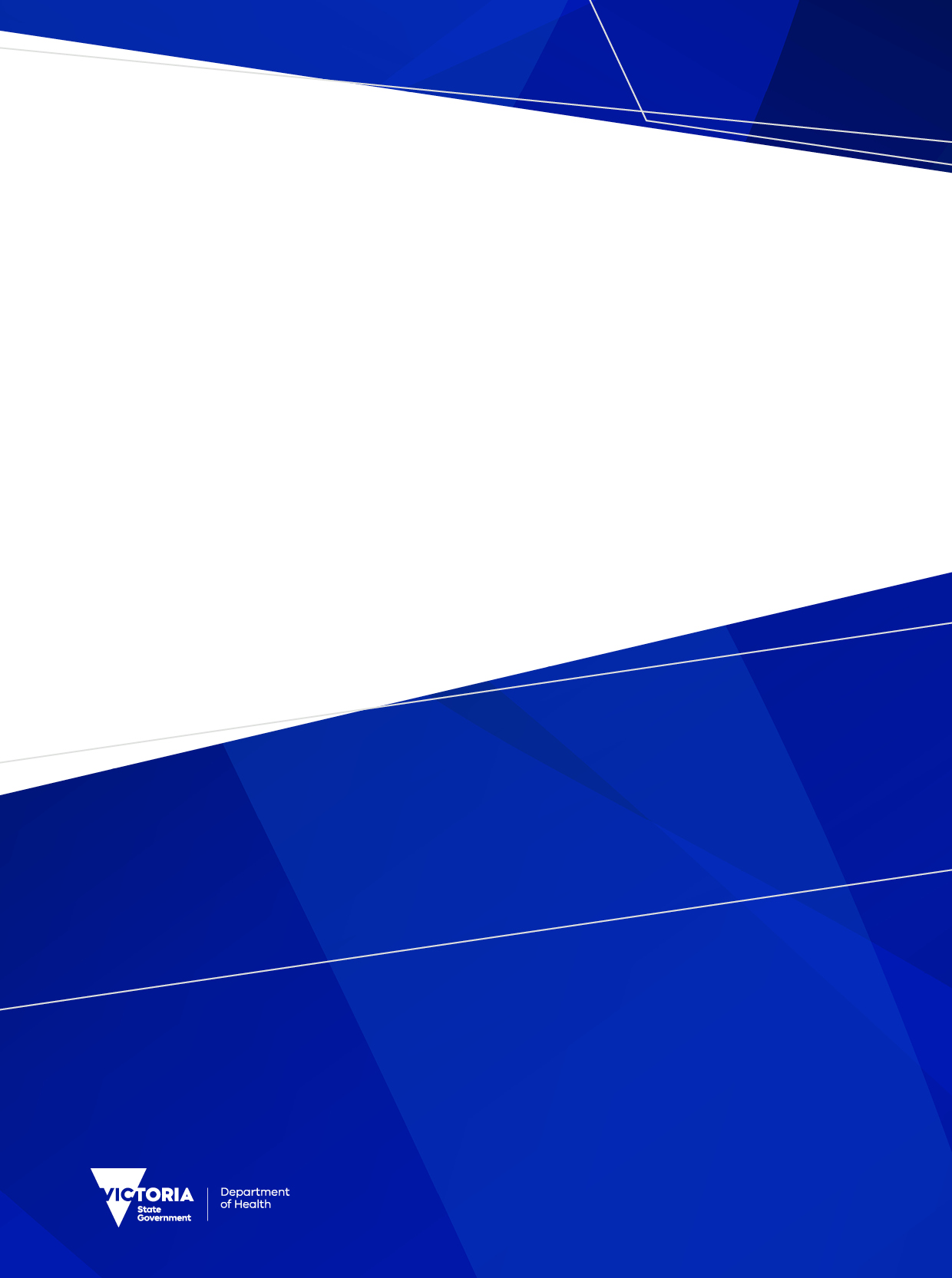 Policy and Funding Guidelines 2022–23Funding RulesThis document sets out the financial parameters – and specifically, the detailed pricing and budgetary targets – that funded organisations will use to achieve the Victorian Government’s outcomes.The Policy and Funding Guidelines 2022–2023 (the Guidelines) represent the system-wide terms and conditions (for funding, administrative and clinical policy) of funding for government-funded healthcare organisations.The Guidelines reflect the government’s and department’s role as system stewards, and underpin the department’s individual contracts with funded organisations (including but not limited to Statements of Priorities (SOPs) and service agreements). They set out the requirements that funded organisations must comply with as part of their contractual and statutory obligations, outline activity that is required to receive funding, and provide detailed expectations of administrative and clinical conduct.The guidelines are relevant for all funded organisations. This includes health services, community service organisations and other funded organisations, such as Ambulance Victoria.In addition to these guidelines, funded organisations are expected to comply with all other applicable policies.Funded organisations should always refer to the Policy and Funding Guidelines webpage <https://www.health.vic.gov.au/policy-and-funding-guidelines-for-health-services> for the most recent version of the publications that comprise the guidelines, as items may be updated throughout the year.Where these guidelines refer to a statute, regulation or contract, the reference and information provided is descriptive only.In the case of any inconsistencies or ambiguities between these guidelines, and any legislation, regulations and contractual obligations with the State of Victoria, acting through the Department of Health (the department) or the Secretary of the department, the legislative, regulatory and contractual obligations take precedence. Each funded organisation should refer to the relevant statute, regulation or contract to ascertain all details of its legal obligations. If any funded organisation has specific queries regarding its legal obligations, it should seek independent legal advice.Please note: Service agreements are contractual arrangements between entities funded to deliver services in the community and the department, which provides funding for this. Should your entity be funded through a service agreement, for funding information and activity tables that underpin service agreements, please visit the service agreement website <https://fac.dffh.vic.gov.au/service-agreement>.To receive this publication in an accessible format email Commissioning and System Improvement; Accountability on <Accountability@health.vic.gov.au>.Authorised and published by the Victorian Government, 1 Treasury Place, Melbourne.© State of Victoria, Department of Health, December 2022.In this document, ‘Aboriginal’ refers to both Aboriginal and Torres Strait Islander people. ‘Indigenous’ or ‘Koori/Koorie’ is retained when part of the title of a report, program or quotation.ISSN 2653-4207 (online)Available on the Policy and Funding Guidelines webpage <https://www.health.vic.gov.au/policy-and-funding-guidelines-for-health-services>.ContentsContents	iiiOverview of the Policy and Funding Guidelines 2022–23	1Policy Guide (separate publication)	1Part 1: Operational and service delivery policy	1Part 2: Obligations, standards and requirements	1Funding Rules	1Part 1: Budgetary landscape and pricing arrangements	1Part 2: Funding and activity levels	1Terminology	21	Budgetary Landscape and Pricing Arrangements	31.1	Budget Highlights	41.2	Output Initiatives	61.2.1	Admitted Services	61.2.2	Aged Support Services	71.2.3	Ambulance Emergency Services	71.2.4	Community Health Care	71.2.5	Dental Services	81.2.6	Drug Treatment and Rehabilitation	81.2.7	Health Protection	81.2.8	Health Workforce Training and Development	91.2.9	Ageing, Aged and Home Care	91.2.10	Maternal and Child Health and Early Parenting Services	91.2.11	Mental Health Clinical Care	91.2.12	Non-Admitted Services	101.2.13	Residential Aged Care	101.3	Asset Initiatives	111.4	National programs	151.4.1	Transition Care Program	151.4.2	National Bowel Cancer Screening Program	151.5	Pricing and Funding	171.5.1	Pricing and Funding Framework	171.5.2	Commonwealth Funding	171.5.3	Funding Reforms 2022–23	181.6	National Funding Arrangements	221.6.1	Pricing Framework for Australian Public Hospitals	221.6.2	Victorian Alignment with the National Funding Model	241.7	Pricing for Quality	261.7.1	Sentinel Events List	261.7.2	Hospital-Acquired Conditions	271.8	Health Service Requirements	281.8.1	Patient Costing	281.8.2	Activity Reporting	291.9	Acute Admitted Services	331.9.1	Eligibility	331.9.2	Business Rules	331.9.3	NWAU Price Weights	341.9.4	Pricing	341.9.5	Transport Supplement to Health Services	341.9.6	Interpreter Supplement to Health Services	351.9.7	Hospital in the Home	351.10	Subacute Admitted Services	361.10.1	Eligibility	361.10.2	Business Rules	361.10.3	NWAU Price Weights	371.10.4	Pricing	381.11	Emergency Care Services	391.11.1	Eligibility	391.11.2	Business Rules	391.11.3	NWAU Price Weights	391.11.4	Pricing	401.12	Non-Admitted Activity-Based Funded Services	411.12.1	Eligibility	411.12.2	Business Rules	411.12.3	NWAU Price Weights	421.12.4	Pricing	431.12.5	Acute NHRA-Funded Specialist Clinics Services	431.12.6	Home Enteral Nutrition	441.12.7	Total Parenteral Nutrition	441.12.8	Home-Based Renal Dialysis Services	441.12.9	Genomics	441.13	Non-Admitted Block-Funded Services	461.13.1	Acute MBS-Billed Public Specialist Clinics Services	461.13.2	Complex Care (FCP) (previously the Family Choice Program)	471.13.3	Community Palliative Care	471.13.4	Palliative Care Consultancy Services	481.13.5	Day Hospice	491.13.6	Victorian Artificial Limb Program	491.13.7	Victorian Respiratory Support Service	501.14	Acute Specialist Services	511.14.1	Hepatitis C	511.14.2	Renal Services	511.14.3	Radiotherapy	511.15	Capital Funding Programs	541.15.1	Medical Equipment and Engineering Infrastructure Replacement Funding	541.16	Prior-Year Adjustment: Activity-Based Funding Reconciliation	551.16.1	Victorian Funding Recall Policy	551.16.2	Funding for Throughput Above Target	581.16.3	Recall with Respect to Public and Private Activity Mix Changes	591.16.4	Reconciliation of National Health Reform Commonwealth Contributions	601.16.5	Hospital Activity, NWAU and Subacute NWAU Reports	601.17	Elective Surgery Bi-Annual Recall Policy for 2022–23	611.18	Funding for Interstate and International Patients	631.18.1	Compensable Patients	631.19	Improving Health Outcomes for Aboriginal and Torres Strait Islander Patients	701.19.1	Aboriginal Cultural Safety Planning and Reporting Requirements	701.19.2	Indicators and Monitoring	711.20	Payments and Cash Flow	721.20.1	Interim Payments for Long-Stay, High-Cost Patients	721.20.2	Use of Contracts	721.20.3	Health Service Fees and Charges	721.20.4	Private Patient Accommodation Charges	731.20.5	Redirection of Funds	731.20.6	Doctors in Training Secondment Arrangements	741.21	Price Tables	751.21.1	NWAU 2022–23	751.21.2	Mental Health Services	761.21.3	Ageing, Aged and Home Care	781.21.4	Small Rural Health Services – Ageing, Aged and Home Care	791.21.5	Primary, Community and Dental Health Output Group	801.21.6	Training and Development	811.22	Price Groups for NWAU Purposes	831.23	Output and Activity Tables	85Addendum 1.1: Calculating funding recall	102A1.1.1	Calculating NWAU Funding Recall	102A1.1.2	Calculating Transport Accident Commission/ Department of Veterans’ Affairs NWAU Funding Recall	102A1.1.3	Calculating National Bowel Cancer Screening Program Colonoscopy NWAU recall	102A1.1.4	Calculating Home Dialysis Funding Recall	103A1.1.5	Calculating Total Parental Nutrition Recall	103A1.1.6	Calculating Home Enteral Nutrition Recall	1042	Funding and Activity Levels	1052.1	Budget Tables	1062.1.1	Health Service Modelled Budgets 2021–22 and 2022–23	1062.1.2	Small Rural Health Services Expenditure Budgets 2021–22 and 2022–23	1092.1.3	Activity–Based Funding: Health Service Expenditure Budgets 2021–22 and 2022–23 by Service Category	1112.1.4	Mental Health Expenditure budgets 2021–22 and 2022–23 by Service Type	1142.1.5	Registered Community Health Centres Budgets 2021–22 and 2022–23	1172.1.6	Local Government Authorities 2021–22 and 2022–23	1192.1.7	Non-Government Providers 2021–22 and 2022–23	1212.1.8	Other Funded Organisations 2021–22 and 2022–23	1262.1.9	Health Operations 2021–22 and 2022–23	1282.2	Activity Target Tables	1292.2.1	Victorian Acute Admitted Activity Targets (NWAU) 2022–23	1292.2.2	Victorian Small Rural Health Service Acute Admitted Activity Targets 2022–23	1302.2.3	Non-Admitted Radiotherapy Activity (WAU) Targets 2022–23	1312.2.4	Admitted Subacute and Non-Acute Targets (Subacute NWAU) 2022–23	1322.2.5	Transition Care Program Targets 2022–23	1332.2.6	Total Parenteral Nutrition Activity Targets (NWAU) 2022–23	1332.2.7	Home Enteral Nutrition Activity Targets (NWAU) 2022–23	1342.2.8	Home Renal Dialysis Targets 2022–23	1352.2.9	Non-Admitted Episode Targets – Community Palliative Care	1352.2.10	Nationally Funded Centres Program 2022–23	1362.2.11	Mental Health Acute, Non-Acute, Subacute, and Residential Available Beds 2022–23	1372.2.12	Mental Health Ambulatory Targets 2022–23	1422.2.13	Alcohol and Other Drugs Output Targets 2022–23	143List of Tables	145Acronyms and Abbreviations	147Overview of the Policy and Funding Guidelines 2022–23The Policy and Funding Guidelines 2022-23 (the Guidelines) represent the system-wide terms and conditions for government-funded healthcare organisations (funded organisations). These organisations include health services and hospitals, and other organisations such as Ambulance Victoria.The guidelines:reflect the Department of Health’s (the department) role as the system stewardprovide operational and service delivery policy changes, and outline contractual, statutory, and other, duties and requirementsdetail the budgetary landscape, including funding and pricing arrangements as well as funded activity and targets andconsist of the following two separate, although interconnected, publications.Policy Guide (separate publication)The Policy Guide provides detailed information on various operational and service delivery policy items, including the conditions within which funded organisations operate, as well as the obligations, standards and requirements funded organisations are expected to adhere to.Part 1: Operational and service delivery policyPart 1 is not intended to be a complete, holistic guide to operational and service delivery policy in Victoria, but instead provides an annual publication to health services that identifies and highlights the novel policy changes for a range of delivered services.Part 2: Obligations, standards and requirementsOutlines relevant standards and obligations that funded organisations must adhere to, ensuring the delivery of safe, high-quality services and responsible financial management.Funding RulesThe Funding Rules go over the budgetary and funding parameters within which funded organisations are expected to work.Part 1: Budgetary landscape and pricing arrangementsPart 1 details the budget highlights and outputs, and funding and pricing arrangements.For funding rules for community-based programs including Community Health, Home and Community Care Program for Younger People, please see Service agreement and activity descriptors <https://providers.dffh.vic.gov.au/families-fairness-housing-health-activity-search>.Part 2: Funding and activity levelsPart 2 provides funding and activity tables detailing the modelled budgets, as well as targets for a range of programs across the health system.TerminologyThe term ‘funded organisations’ relates to all entities that receive departmental funding to deliver services, unless specified otherwise.For the purposes of the Funding Rules, the term ‘health services’ relates to public health services, denominational hospitals, public hospitals, and multipurpose services, as defined by the Health Services Act 1988, regarding services provided within a hospital or a hospital-equivalent setting, unless otherwise specified.The Funding Rules is also relevant for Ambulance Victoria, Health Purchasing Victoria trading as HealthShare (HealthShare), and the Victorian Institute of Forensic Mental Health (known as Forensicare). The Funding Rules specifies where aspects are relevant for these organisations.Additionally, for the following terms:‘Aboriginal’ refers to both Aboriginal and Torres Strait Islander people‘COVID’ or ‘coronavirus’ refers to coronavirus (COVID-19)‘department’ refers to the Department of Health, unless specified otherwise‘funded organisations’ refers to all entities that receive departmental funding to deliver services, unless specified otherwise‘community service organisations’ refers to registered community health centres, local government authorities and non-government organisations that are not health services.Budgetary Landscape and Pricing ArrangementsBudget HighlightsThe Victorian Budget 2022–23 (the budget) continues to support Victorians by investing in our health system by providing for more staff, better hospitals and first-class care. There is a $4.2 billion package to support our ongoing pandemic response, including:$522 million to support our hospitals to treat COVID-19$1.1 billion to purchase and distribute free rapid antigen tests to schools, hospitals and Victorians with disability$133 million for personal protective equipment$258 million to protect and vaccinate Victorians against COVID-19 $110 million for COVID-19 care pathways, including continuing our 28 general practitioner respiratory clinics. In addition, a further $1.5 billion is provided to deliver the COVID Catch-up Plan. This will enable record levels of surgical capacity and $300 million for the Regional Health Infrastructure Fund to boost regional healthcare.This budget backs our healthcare workers, providing training and the extra pair of helping hands they need – with funding to train and hire up to 7,000 new healthcare workers across the sector, helping to relieve pressure on the system and improve care for all Victorians.There is strong investment in Ambulance Services so that every Victorian has the confidence that an ambulance will arrive in their hour of need by making record investments in our Triple Zero services and hiring more paramedics. This includes $124.1 million to recruit new paramedics and enhance fleet management, rostering and support functions in order to meet growth in demand for ambulance services as well as establishing a second mobile stroke unit to improve access to prehospital stroke treatment.Table 1.1 details departmental health operations funding by the output categories provided in the Budget. A summary of health service modelled budgets for 2022–23 is provided at section 2.1 ‘Budget Tables’. Victorian Budget 2022–23 by output groupSource: 2022–23 Victorian Budget Paper No. 3, p. 220.Output InitiativesThrough the Victorian Budget 2022–23, the department was allocated $2.62 billion in 2022–23 and $9.33 billion over five years for new output initiatives that will grow and strengthen the health, ambulance, mental health, and aged care sectors.Admitted Services The department is investing $1.99 billion in 2022–23 ($6.09 billion over five years) in output funding for acute health services and programs across metropolitan Melbourne and regional Victoria, including the following:$1.9 million in 2022–23 ($4.8 million over four years) is provided to support the health and wellbeing of the Victorian health workforce. This includes the continuation and expansion of Safer Care Victoria’s Healthcare Worker Wellbeing Centre to provide programs and training to organisations to create productive and safe workplaces and expand the Nursing and Midwifery Health Program.$172.6 million in 2022–23 ($698.1 million over four years) is provided to continue the delivery of healthcare in the home through use of home-based and virtual care models where clinically appropriate and selected by patients. This includes funding to support sustained activity growth and maturation of new shared service models as well as the expansion of a pilot model between health services providing transitional care in home like settings while patients await NDIS packages and to pilot a virtual specialist clinic model that enables Aboriginal Victorians to access care on Country.$564.8 million in 2022–23 ($1.35 billion over five years), with a further $70.3 million in asset funding over five years (TEI to be confirmed), is provided to increase surgical activity across Victoria to record volumes, exceeding pre-pandemic levels by 25%. Funding will support at total of 240,000 surgeries annually by 2024, including by transforming Frankston Private Hospital into a public surgery centre to deliver additional capacity.$942.8 million in 2022–23 ($2.34 billion over five years) with $6 million TEI in asset funding is provided to support service delivery and performance in Victoria’s hospitals, including more emergency department staff, additional highly specialised therapies, and to support new wards. Funding is also provided to expand the newborn screening program, medicinal cannabis compassionate access scheme for children, and robot assisted surgery.$11.4 million in 2022–23 ($23.8 million over four years) with $13.7 million TEI in asset funding is provided to BreastScreen Victoria (BSV) to deliver additional breast cancer screening across new and existing services. Additional funding is provided to meet increases in demand for cancer treatment following the easing of COVID-19 restrictions. Further investment is provided to replace radiotherapy linear accelerators, install a new radiotherapy linear accelerator in Traralgon and catch up on vaccinations against the Human Papilloma Virus (HPV) for young Victorians at secondary schools$1.5 million in 2022–23 ($3.0 million over two years) of funding is provided for the implementation of the Child Wellbeing and Safety (Child Safe Standards Compliance and Enforcement) Amendment Act 2021. As a result of these legislative reforms, additional support is required to set up information sharing systems and compliance and enforcement frameworks and make necessary organisational changes$35.7 million in 2022–23 ($64.9 million over three years) with $54.9 million TEI in asset funding in 2021–22 is provided to establish additional capacity at Werribee Mercy Hospital, Northern Hospital and Casey Hospital. This includes the establishment and staffing of modular units to alleviate demand on health service emergency departments by providing triage, assessment, respiratory clinic, and urgent care clinic functions$19 million in 2022–23 with $15 million TEI in asset funding is provided to upgrade the network infrastructure needed to support and deliver patient-related services such as pathology, diagnostic imaging and patient management systems. Funding is also provided to strengthen cybersecurity measures for Victorian public health services and Ambulance Victoria. This includes support for next generation antivirus protections, a security operations centre, and a recovery service in the event of a successful cyber-attack$4.6 million in 2022–23 ($9.8 million over two years) of funding is provided for maternity workforce capacity and support, including new Registered Undergraduate Student of Midwifery positions. Funding is also provided to health services to support the midwifery workforce and meet growing demand for maternity services through flexible approaches$244 million in 2022–23 ($1.58 billion over two years) with $4.9 million TEI in asset funding is provided to continue support for patients in recovery from COVID-19 and support for the health system in continuing to address Victoria’s COVID-19 case load.Aged Support ServicesThe department is investing $800,000 in 2022–23 to design and plan a new 60-bed public sector residential aged care services facility, including a new 30-bed specialist dementia unit at the Mornington Centre.Ambulance Emergency ServicesThe department is investing $33.4 million in 2022–23 ($122.3 million over five years), with $1.8 million TEI in asset funding to recruit new paramedics to meet growth in demand for ambulance services. A second mobile stroke unit will also be established to improve access to prehospital stroke treatment. Funding will also support Ambulance Victoria to implement recommendations from the Victorian Equal Opportunity and Human Rights Commission’s review.Community Health CareThe department is investing $21 million in 2022–23 ($41.2 million over four years) to support new output initiatives that will improve access to health services for vulnerable Victorians in the community including the following:$5.7 million in 2022–23 is provided to continue and expand services to asylum seekers in Victoria, addressing gaps in safety net supports and delivering culturally appropriate healthcare to newly arrived and at-risk refugees.$700,000 in 2022-23 ($1.4 million over two years) is provided to fund the Trans and Gender Diverse in Community Health Program.$6.5 million in 2022–23 ($7.3 million over two years) is provided to strengthen community-based healthcare, by increasing the delivery of services for people who have deferred care and supporting the integration of general practitioners into 20 registered community health services as well as supporting the design of a new community-based model of care for people diagnosed with type 2 diabetes.$8.1 million in 2022–23 ($26.8 million over four years) is provided to help community service organisations that deliver social services on behalf of the Government to cover the impacts of minimum wage and consumer price index cost increases.$500,000 in 2022–23 is provided to progress planning for two co-designed healing centres that will support and promote the social and emotional wellbeing of Aboriginal Victorians$100,000 in 2022–23 ($1 million over four years) is provided to design and deliver an Aboriginal-led employee assistance program, which will include supervision and mentoring for all workers in the Aboriginal health sector to improve cultural safety and embed culture as a protective factor for workforce wellbeing.Dental ServicesThe department is investing funds to deliver additional specialist dental treatment to children referred by Smile Squad. This includes an uplift to specialist capacity, and the development of the public specialist workforce through overseas recruitment and training to upskill generalist dentists. Note: Funding allocation is not for publication at this time as arrangements are commercial in confidence.Drug Treatment and Rehabilitation The department is investing $13.5 million in 2022–23 ($19.5 million over four years) in drug treatment and rehabilitation services, including the following:$9.3 million in 2022–23 ($14.9 million over four years) is provided to support better outcomes for Victorians experiencing substance use and addiction, including continued support for community and forensic treatment services, Aboriginal Metropolitan Ice Partnerships and the Needle and Syringe Program$4.2 million in 2022–23 ($4.6 million over three years) is provided to improve access to health and social support services, enhance public amenity and improve experiences and perceptions of safety and security in the North Richmond precinct. Enhanced outreach in the Melbourne CBD will also be continued, providing a multidisciplinary team of alcohol and other drug workers.Health ProtectionThe department is investing $249.4 million in 2022–23 ($2.1 billion over five years) in health protection services including the following:$175.5 million in 2022–23 (plus $466.5 million in 2021-22) is provided to scale down the COVID-19 public health response in 2022-23 to transition from crisis response to a public health stewardship role, including targeted outbreak management in high-risk aged care and health settings via local public health units and multidisciplinary mobile teams.$1.6 million in 2022–23 ($3 million over two years) is provided to continue reforms relating to the decriminalisation of sex work in Victoria. This includes support for WorkSafe to establish a dedicated Sex Work Safety Team and for Victoria Police to manage the transition to decriminalisation. Note: This program is delivered through the Department of Justice and Community Safety, further developing a peer-led agency to embed the reforms within the sex-worker industry.$257.9 million in 2021–22 was provided to support delivery of COVID-19 vaccines to Victorians due for a booster shot and 5- to 11-year-olds receiving their first two vaccine doses. Vaccines are distributed through a combination of fixed and mobile clinics and are supported by community engagement, booking systems, and dedicated support for 5- to 11-year-olds.$72.3 million in 2022–23 ($87 million over four years) is provided for the continued operation of local public health units and additional public health capacity to support these services. Funding will also support public health prevention, regulation, and response programs.$1.1 billion in 2021–22 was provided to purchase more than 200 million rapid antigen tests to support Victoria’s testing strategy, and provide tests to healthcare workers, school students, COVID contacts and other essential public sector workforces.Health Workforce Training and DevelopmentThe department is investing $42.8 million in 2022–23 ($75.8 million over four years) in workforce training and development including the following:$5 million in 2022–23 is provided to the Jreissati Family Pancreatic Centre at Epworth to support efforts to diagnose and treat pancreatic cancer. This will include improving treatment pathways, undertaking research, and developing education materials for health practitioners, patients and families affected by pancreatic cancer.$37.8 million in 2022–23 ($70.8 million over four years) is provided for a review into current clinical placement activity to improve the quantity and quality of clinical placements across healthcare disciplines and expand allied health advanced practice service models. Funding is also provided to support newly graduated enrolled nurses to enter health services with additional support to become skilled professionals within their first year of practice as well as supporting the retention and growth of the Aboriginal health workforce to increase the accessibility of culturally safe services and fill essential workforce gaps. Lastly funding is to consolidate learning and facilitate the transition to registered graduate practice, a Registered Undergraduate Student of Nursing (RUSON) pilot program will be established to facilitate the appointment of 1,125 RUSONs a year.Ageing, Aged and Home Care The department is investing $41.4 million in 2022–23 ($80.7 million over two years) to fund services and programs to support Victorians with disability who are not eligible for the National Disability Insurance Scheme (NDIS). This includes the Home and Community Care Program for Younger People. It will also provide aids and equipment support. This initiative will deliver on the government’s commitment to continue to provide support to existing Victorian disability services’ clients who have not been able to transition to the NDIS.Maternal and Child Health and Early Parenting ServicesThe department is investing $3.9 million in 2022–23 ($10.2 million over four years) to continue support for maternal and child health services delivered by Aboriginal organisations. This also includes the Aboriginal-led co-design of Aboriginal early years health services spanning antenatal, maternal and child health, and early parenting. Additional funding is also provided to support four new early parenting centres to become operational in 2023.Mental Health Clinical CareThe department is investing $167.4 million in 2022–23 ($774 million over five years) in mental health services, including the following:$200,000 in 2022–23 ($4 million over four years), with $60.8 million TEI in asset funding, is provided to implement contemporary mental health information infrastructure. This will comprise an electronic statewide mental health and wellbeing record, mental health information and data exchange, and online portal for Victorians experiencing mental illness or psychological distress to support personalised and integrated mental health and wellbeing services.$29.3 million in 2022–23 ($218.4 million over four years) is provided to operationalise 82 new beds in Victoria’s mental health system to improve access to acute care for those experiencing mental illness as well as increased bed-based support for people experiencing eating disorders. Funding is also available to expand the eating disorder enhanced integrated specialist model into four regional health services. Funding will also support the operation of five emergency department mental health and alcohol and other drug hubs.$1.1 million in 2024–25 with $61.1 million TEI in asset funding is provided for a program of works to improve the separation of vulnerable consumers, including gender-based separation, in the intensive care areas of mental health inpatient facilities.$3.5 million in 2022–23 with $6.5 million TEI in asset funding is provided to construct a new emergency department mental health and alcohol and other drug crisis hub at the Latrobe Regional Hospital. Planning funding is provided for future hubs in Ballarat, Bendigo and Shepparton.$15.7 million in 2022–23 ($29.4 million over four years) is provided to support the implementation of new mental health and wellbeing legislation as well as the delivery on the government’s commitment to undertake an independent review of compulsory treatment criteria, and support ongoing legislative reform and development of supporting regulations.$10.5 million in 2022–23 ($30.5 million over four years) is provided to foster connection and reduce social isolation in vulnerable groups by establishing 10 new social inclusion action groups in local government areas. Mental health training for Auslan and deaf interpreters is also funded to increase the availability of credentialled interpreters.$42.9 million in 2022–23 ($115.6 million over four years) is provided for a range of initiatives to deliver a mental health and wellbeing system that is reoriented towards community-based treatment, care and support. This includes integrated treatment, care and support for people with a co-occurring mental illness and substance use or addiction, and extension of the TelePROMPT program. It also includes in-person group-based parenting sessions to be delivered in regional Infant, Child and Youth Area Mental Health and Wellbeing Services, and approaches to eating disorder care and support to be enhanced through the development of a new statewide eating disorder strategy. $65.3 million in 2022–23 ($371.5 million over five years) is provided to continue building the pipeline of workers required to deliver Victoria’s mental health reform agenda in line with the Mental health and wellbeing workforce strategy. This includes clinical supervision training, improvement in capability in providing safe and responsive care to culturally and linguistically diverse and LGBTIQ+ Victorians, with the Mental Health Workforce Capability Framework being implemented through the development of educational resources and an interactive web platform.Non-Admitted ServicesThe department is investing $18.4 million in 2022–23 ($32.4 million over four years) to continue palliative care services, including regional and rural services and the statewide Palliative Care Advice Service. Funding is also provided to enable palliative care providers to respond to increased demand for specialist palliative care throughout the COVID-19 pandemic.Residential Aged CareThe department is investing $29.9 million in 2022–23 in public sector residential aged care services to continue to provide high-quality care to vulnerable aged persons, including those with mental health issues, and assist in meeting nurse to patient ratios in public sector residential aged care. Asset InitiativesThe Budget includes funding of more than $2.6 billion for health, mental health and aged care infrastructure. Funding for asset initiatives – acute healthFunding for asset initiatives – ageing, aged and home careFunding for asset initiatives – mental healthNational programsTransition Care ProgramThe Transition Care Program is jointly funded by the Commonwealth, state and territory governments through joint per diem contributions. The flexible care places used in the program are legislated by the Aged Care Act 1997 and the Aged Care Principles made under that Act. The Transition Care Program guidelines 2022 govern the program.Commonwealth Government subsidies are provided directly to health services by Services Australia (Medicare). These are paid on a monthly advance and acquittal basis for occupied places. Health services are required to submit a monthly claim form directly to Medicare for payment.Commonwealth Government subsidies are paid for up to 12 weeks (with an option for a single extension of up to six weeks where appropriate and with prior approval from the Aged Care Assessment Service (ACAS)) for each client, up to the maximum number of approved Transition Care Program places at each health service.The department no longer provides financial support to health services that support clients beyond their maximum permitted stay on the program (that is, 18 weeks where a six-week extension has been approved by ACAS). Any potential discharge challenges should be made known prior to this time. These should be worked through to achieve a safe discharge for the client.Daily care fees for Transition Care Program recipients are determined by the Commonwealth under the Aged Care Act 1997. Maximum care fee charges must not exceed 85% of the basic single age pension for care delivered in a bed-based setting and 17.5% of the basic single age pension for care delivered in a home-based setting. Such fees are adjusted twice yearly (March and September) in line with the consumer price index, which also affects the age pension payment.The state-funded component of the Transition Care Program is subject to recall for under-performance, as outlined in the recall policy detailed in these guidelines.The Commonwealth Government continues to implement its aged care reforms. All Transition Care Program referrals are received via the My Aged Care provider portal. Program staff must ensure that clients have current approvals to avoid loss of the Commonwealth subsidy component for episodes of care. Approvals can be verified with ACAS or online with Medicare.National Bowel Cancer Screening ProgramVictorian public hospitals providing colonoscopy are allocated a separate National Bowel Cancer Screening Program (NBCSP) NWAU target. This funding is provided in addition to the funding provided for other activity and is paid according to actual activity. An NWAU target is aligned with prior-year activity and growth resulting from the NBCSP. A prior-year adjustment process will reconcile NBCSP activity with targets. Variation in activity against the NBSCP NWAU target will be recalled or paid at the full NWAU rate. To be admitted for a colonoscopy under the NBCSP, with or without gastroscopy, a patient must have been referred for the procedure due to a positive faecal occult blood test as a result of participating in the NBCSP. Other patients admitted for a procedure to investigate a positive faecal occult blood test, for surveillance or for follow-up colonoscopies, are not eligible for admission under the NBCSP funding arrangement. Patients admitted for an NBCSP colonoscopy may elect to be public or private according to the usual election procedure. NWAU for the episode will be calculated accordingly.NBCSP participants must be coded under funding arrangement Code 8 and will be funded under the NWAU funding model. It is expected that most episodes will be grouped to Australian Refined Diagnosis-Related Groups G48B colonoscopy, same-day or G46B complex endoscopy, same-day. A small number of episodes may group to other diagnosis-related groups where the patient has required an overnight stay or other circumstances have arisen.NBCSP activity will be paid against the health service’s NBCSP NWAU target based on actual throughput. Reconciliation for under, or over, activity will be adjusted at the end of the financial year.The department may ask hospitals to confirm episodes with unusual diagnosis-related groups to ensure correct coding or that the patient was a participant in the NBCSP.Pricing and FundingPricing and Funding FrameworkRefer to the Pricing and funding framework <https://www.health.vic.gov.au/funding-performance-accountability/pricing-and-funding-framework>.Commonwealth FundingNational Health Reform AgreementThe National Health Reform Agreement (NHRA) was signed by all first ministers in 2011. The NHRA sets out the shared intention of the Commonwealth, state and territory governments to improve health outcomes for all Australians, and the sustainability of the Australian health system in particular, through sustainable funding arrangements for public hospitals. Since 2013–14, the Commonwealth Government has determined growth as calculated by the national funding model and provided funding contributions to Victorian hospitals through the terms of the NHRA. The NHRA outlines system-wide objectives and roles and responsibilities for:sustainability of funding for public hospital servicestransparency and performancelocal governance of Local Hospital Networks and Primary Health Networksthe interfaces between the health, disability, and aged care systems. Health services are required to ensure their operations comply with the business rules and requirements within the NHRA. The Addendum to the National Health Reform Agreement (2017 Addendum) was in effect from 1 July 2017 to 30 June 2020. The 2017 Addendum maintained the Commonwealth contribution rate to funding growth at 45% and introduced a 6.5% funding cap on Commonwealth funding. The 2017 Addendum also introduced reforms to decrease avoidable demand for public hospital services, including: incorporating quality and safety into hospital pricing and funding for sentinel events, hospital-acquired complications and avoidable readmissions bilateral agreements on coordinated care for patients with chronic and complex disease and Health Care Homes and reforms to primary care to reduce potentially avoidable hospital admissions. The most recent Addendum to the National Health Reform Agreement 2020–2025 is in effect from 1 July 2020 to 30 June 2025. This addendum updates and revises the 2011 NHRA and maintains the reforms and changes introduced in the 2017 Addendum. The addendum continues the 45% Commonwealth contribution rate to hospital services funding growth and the 6.5% funding cap. To guide further reform of the health system the addendum outlines shared action between the Commonwealth, State and Territory governments on four strategic priorities, comprising: improving efficiency and ensuring financial sustainabilitydelivering safe, high-quality care in the right place at the right time, including long-term reforms in nationally cohesive health technology assessment, paying for value and outcomes, and joint planning and funding at a local levelprioritising prevention and helping people manage their health across their lifetime, including long-term reforms in empowering people through health literacy, and prevention and wellbeingdriving best practice and performance using data and research, including long-term reform in enhanced health data. The NHRA and the National Health Reform Act 2011 (Cth) also details the functions, roles and responsibilities of the national bodies who support the operation of the agreement. The national bodies are the: Independent Health and Aged Care Pricing Authority (IHACPA), Administrator of the National Health Funding Pool, Australian Commission on Safety and Quality in Health Care (ACSQHC), and Australian Institute of Health and Welfare (AIHW). Commonwealth Investment in Public Dental ServicesA 12-month extension of the Federation Funding Agreement – Schedule on Public Dental Services for Adults to June 2023 was announced in the 2022–23 Commonwealth Budget, indicating funding of up to $26.9 million for Victoria in 2022–23. A formal offer to extend the Agreement is yet to be received, however it is anticipated that the Agreement will be rolled over under the same terms and conditions. The funding announced maintains the 30% reduction on previous Commonwealth investment.Public dental providers have access to the Commonwealth’s Child Dental Benefits Schedule, a means-tested scheme (Family Tax Benefit A) for children up to 17 years, covering preventive and basic dental treatment. Eligibility was extended to include children under the age of two years in the 2021–22 Commonwealth Budget. Eligible children have access to a benefit cap of $1,026 over a two calendar year period. Public sector access to the Child Dental Benefits Schedule is available to 31 December 2022, as announced in the 2019–20 Commonwealth Budget. Funding Reforms 2022–23The department continues to refine and develop hospital funding models to ensure the investment made is delivering the best value to all Victorians. Funding models must remain contemporary if Victoria is to continue to deliver better value through high-quality care, delivered in the most effective settings using the most efficient model of care.In 2021–22, the department commenced alignment with the National Funding Model and in 2022–23 will continue to develop innovative approaches. These funding reforms will improve system outcomes by:encouraging accountability for both health service providers and governmentremaining simple and transparentsupporting efficient and sustainable health service operations.These reforms will not negatively affect patient access or care and are intended to ensure patients receive appropriate care in a timely way, in the most appropriate setting, and by the right providers.In line with the Victorian Pricing and funding policy framework, Victoria will maintain a state-based funding system that adopts and adapts elements of the national approach where it is suitable in the Victorian context.Victoria’s Transition to the National Weighted Activity Unit In 2021–22, the National Weighted Activity Unit (NWAU) was adopted as part of the National Funding Model Reform project, replacing local funding models (WIES, SWIES, WASE, NAESGs) for acute admitted care, subacute care, emergency care and non-admitted care. A major benefit of this approach is to support flexibility in delivery of services, where all activity is counted and funded as a common unit. Other benefits include:alignment with national reform initiatives, including progressive alignment with national safety and quality initiatives, as foreshadowed in the National Health Reform Agreementcomparability of funding across service streams signalling equity of funding regardless of service setting, and to enhance decision making on substitution of services where clinically warrantedThe Victorian implementation of the NWAU recognises that activity-based funding may not always be practicable and that some services will need to be funded on a block-grant basis. Under current arrangements, small rural health services and teaching, non-admitted mental health training, and research outputs will continue to be funded through block grants.Further information concerning NWAU price weights can be found in the respective service stream sections in this document.Mental Health and WellbeingThe department will continue to fund acute admitted mental health care on an input basis in 2022–23. Health services will be funded based on their capacity to provide inpatient mental health care, according to the number of bed days available. Further review of the funding model for acute mental health admitted care across all patient types will be considered in the future. As the Victorian Cost Data Collection is essential to further understanding of the costs of mental healthcare and the funding models which are most sensitive to those costs, health services should continue to contribute to mental health costing processes within the collection.Admitted extended care and non-admitted acute mental healthcare (such as ambulatory, subacute, and residential aged mental health services) will also continue to be funded in 2022–23 via a mixture of input (per day or service hour) and block grants.Funding will be provided to support health services to improve their mental health information management capability and processes, ahead of the future implementation of activity-based funding. Funding services on the basis of the activity they deliver, and the characteristics of the consumers they support, will require a greater level of capability in mental health data management and quality control. The funding of intensive community mental health packages since 2018–19 has foreshadowed the features of activity-based funding, which will allocate resources for adult community mental health services based on the severity and complexity of consumers’ needs, and the associated volume and intensity of service responses required to meet these needs. The Royal Commission into Victoria’s Mental Health System has recommended trialling and then implementing an activity-based funding model for both bed-based and community-based mental health and wellbeing services. The future activity-based funding model will be linked to developments in performance monitoring and clinical guidelines outlining expected levels and types of service responses for consumers of varying levels of need for treatment and care.An initial care classification for ambulatory mental health consumers, based on a modified version of the Australian Mental Health Care Classification, has been developed. This classification will be used to shadow fund community mental health services according to an activity-based funding model in 2022–23.Funding for MHCSS activities is output-based. Statewide targets are set out in Victorian State Budget Paper No. 3 targets for MHCSS activities are listed in the Funding and Service Agreement and these represent the minimum deliverables expected for the funding provided. Refer to Policy Guide 2022–23 section 17.9 ‘Mental health and wellbeing services’ for more information.It is expected that health services maintain and report mental health non-admitted patient-level costing data (or aggregate where patient-level cannot be obtained) to the VCDC.All existing community service hour grants will be retained in 2022–23 and rationalised for 2023–24.Targets for the number of service hours to be provided are set per health service. They are calculated on the hours of service provided per clinician and adjusted for historical and projected service levels. The funding rate per service hour has been used in setting ambulatory targets.Further information on the 2022–23 prices is available in section 1.21 ‘Price Tables’.Subcutaneous Immunoglobulin TherapyThe National Blood Authority has made immunoglobulin products available since 1 September 2013, which can be administered by the patient at home to treat:primary immunodeficiency with antibody deficiencyspecific antibody deficiencyacquired hypogammaglobulinaemia secondary to haematological malignancysecondary hypogammaglobulinaemia (including iatrogenic immunodeficiency) andchronic inflammatory demyelinating polyneuropathy.There are about 2,200 patients who are currently treated with intravenous immunoglobulin. Approximately 30% of these patients could be treated with subcutaneous immunoglobulin therapy.The department will provide hospitals with quarterly funding for each patient being treated with subcutaneous immunoglobulin at home in 2022–23. More information can be found on the Subcutaneous Immunoglobulin (SCIg) access program webpage <https://www.health.vic.gov.au/patient-care/subcutaneous-immunoglobulin-scig-access-program>.Dental PricingThe Victorian Auditor-General's report Access to Public Dental Services in Victoria made recommendations in relation to pricing, funding, performance management and other parameters for state government-funded services.The department commenced implementation of new pricing and funding arrangements for public dental services from 1 July 2021. The key component of the new funding model (Stage 1 over two years) has been the introduction of a consistent Dental Weighted Activity Unit (DWAU) price for all public dental services from 1 July 2021. Stage 1 will also include further work to align clinical placement grants with the broader department approach to clinical placements funding and a review of language services funding.Community Health PricingThe Victorian Auditor-General's report Community Health Program recommended the development of a more sophisticated funding model to allow flexibility for services to adapt to changing community and client needs.  The Community Health Funding Model Review commenced in 2019–20 and a final report was delivered in June 2021. The department will work with community health services to implement the recommendations, including the development of a new pricing model, weightings that reflect complexity and associated requirements for care coordination. In turn, community health services will have greater flexibility to deliver optimal care to people with chronic and complex needs.High-Cost, Low-Volume Cross-Border PatientsThe department allocates funding according to the expected activity levels. Normally, the department estimates its expected revenue for a relevant financial year (Commonwealth, state, net cross-border funding) and also sets aside funding for known commitments to be incurred during the financial year.In general, funded organisations are cash-flowed during the financial year according to their funding allocations. Funded organisations are expected to manage their resident and non-resident demand based on the funding provided.Where required, adjustments to this funding for over- and under-activity are made in the following financial year according to the policies set out in the prior-year adjustment section of these guidelines. The prior-year adjustment policy does not make adjustments for changes for annual variations in this cohort.In accordance with Clause A91 of the National Health Reform Agreement, cross-border agreements are developed between jurisdictions that experience significant cross-border flows. The department negotiates agreements with all other states and territories (jurisdictions), based on a standard agreement. These agreements form the basis of the flow of funds between Victoria and other jurisdictions for residents treated from those respective states and territories. Annual reconciliations of cross-border flows occur to determine the liability of each jurisdiction. This revenue/liability is then factored into the available revenue available for redistribution as part of the modelled budget each year.Under these agreements, all financial transactions are to be transacted by the relevant health departments and not through interagency transfers (for example, hospital to hospital or state health department to hospital).Under the cross-border agreements, there is an exemption for high-cost procedures. A high-cost procedure is defined as a procedure that is not reasonably funded by the existing classification system and cost weights and are agreed to at a jurisdictional level prospectively on a case-by-case basis. For the avoidance of doubt, this definition excludes experimental procedures.Admitted acute high-cost procedures (for example, those funded by NWAU) are defined by procedures that:are provided at limited sites nationallyhave low volume (< 200 separations nationally)cost significantly more (> $20,000) than the funding provided based on the relevant year’s National Efficient Price Determination <https://www.ihacpa.gov.au/pricing/national-efficient-price-determination>.Prior to the procedure, hospitals may seek this exemption (in limited circumstances) from the department for those services classified as high-cost procedures and that will be provided to patients who reside in another state or territory. Subject to meeting the definition of a high-cost procedure and complying with the agreed criteria and process, hospitals may be paid a supplementary payment by the department through the prior-year adjustment process to meet the difference between the department’s funding allocation and the actual cost of the procedure paid by the resident’s jurisdiction.Hospitals should advise the department in advance (wherever possible) and care to non-resident patients should not be subject to or impacted by financial arrangements and should be based on standard clinical protocols.Hospitals may not seek an exemption for Nationally Funded Centre (NFC) procedures as the funding for these procedures are already shared by jurisdictions and set annually by the Health Chief Executives Forum.National Funding ArrangementsThe National Health Reform Agreement establishes a framework for funding public hospital services under a national approach to activity-based funding (ABF).The goal of the national approach is to provide a national platform for accurately and visibly allocating funding to Australian hospitals based on activity performed. In 2022–23, the in-scope public hospital services that will be funded by the Commonwealth through activity-based funding under the National Health Reform Agreement are:all acute admitted patient services, including HITHall emergency department servicesall admitted subacute servicesall admitted mental health servicesnon-admitted acute and non-admitted subacute patient services.The national model recognises that activity-based funding may not always be practicable and that some services will need to be funded on a block-grant basis. Under current arrangements, small rural health services and teaching, non-admitted mental health training and research outputs will continue to be funded nationally through block grants.Pricing Framework for Australian Public HospitalsThe Pricing framework for Australian public hospital services (updated annually) outlines the principles, scope and methodology adopted by the Independent Health and Aged Care Pricing Authority (IHACPA) to determine funding of in-scope public hospital services under the National Health Reform Agreement. The Framework articulates both ABF and block funding approaches. The key difference between the two approaches is that the ABF model calculates an efficient price per episode of care, while the block-funded model calculates an efficient cost for the hospital (see sections 1.6.1.3 ‘Activity-Based Funding’ and 1.6.1.4 ‘National Efficient Cost (block funding)).National Efficient Price and National Efficient CostThe National Efficient Price (NEP) is used to calculate Commonwealth payments for public hospital services that are funded on an activity basis. The NEP has two key purposes: It comprises a major determinant of the level of Commonwealth government funding for public hospital services.It provides a benchmark for the efficient cost of providing public hospital services. The IHACPA determines the NEP for a NWAU and has responsibility for setting the NEP based on the National Hospital Cost Data Collection (NHCDC). The National Efficient Cost (NEC) is used to calculate Commonwealth Government payments for services that are funded on a block-grant basis.National Weighted Activity UnitActivity under the national model is measured in terms of the NWAU, which is a measure of health service activity expressed as a common unit against which a price is paid. It provides a way of comparing and valuing public hospital services whether they are admissions, emergency department presentations or outpatient episodes, and is weighted for clinical complexity. In 2022–23, the national activity unit will be known as NWAU(22). Activity-Based FundingThe national funding model uses a number of classification systems to express the relative cost weights in terms of NWAUs for each ‘group’ of activity-based funding services. The national classification systems used to group patients for each activity-based funding service are:admitted patient services: AR-DRG Version 10.0emergency department services: Australian Emergency Care Classification version 1.0 (for recognised emergency departments at levels 3B–6) and Urgency Disposition Groups Version 1.3 (for recognised emergency departments at levels 1–3A)non-admitted patient services: Tier 2 Non Admitted Services Version 7.0admitted subacute patient services: Australian National Subacute and Non-Acute Patient Classification (AN-SNAP) Version 4.0.The technical specifications of the national activity-based funding model are referred to in the IHACPA’s National pricing model technical specifications 2022–23 <https://www.ihacpa.gov.au/resources/national-pricing-model-technical-specifications-2022-23>.National Efficient Cost (block funding)The Victorian Government provides advice to the IHACPA about which services meet the criteria to be block-funded. Services funded through the small rural health services model in 2019–20 will continue to be block-funded. Those receiving output funding through the case mix model will be subject to activity-based funding and will therefore be paid via the National Health Funding Pool (see section 1.6.1.5 ‘Payment Flows Under the National Funding Approach’). The government also provides block funding estimates to the IHACPA for publication in the National Efficient Cost determination. Block-funded services include:small rural health servicesteaching, training and researchnon-admitted mental health services, including child and adolescent mental health servicesnon-admitted home ventilation serviceshigh cost, highly specialised therapies.The IHACPA has applied these criteria in developing the national costing model and the National Efficient Cost determination for 2022–23 that applies to block-funded services.In 2022–23 the IHACPA has determined the efficient cost of a small rural hospital to be the sum of the fixed cost component and the variable cost component. Read more about the pricing framework for Australian public hospitals and the categorisation of small rural health services in the report National Efficient Cost Determination 2022–23 at IHACPA’s website < https://www.ihacpa.gov.au/resources/national-efficient-price-determination-2022-23>.Payment Flows Under the National Funding ApproachCommonwealth activity-based funding flow to health services through Victoria’s State Pool Account managed by the Administrator of the National Health Funding Pool. The Administrator (established as an independent statutory office holder) oversees both the Commonwealth and state and territory funding of the public hospital services in-scope of the NHRA and publicly reports on funding provided to each health service, and for which services.As system manager, the Victorian Government instructs when payments are to be made out of the pool in accordance with the activity levels agreed between the state and each health service in their Statement of Priorities. The Victorian Government will continue to manage National Health Reform block funding for block-funded services and hospitals, including small rural services. Block-funded payments will be paid to health services by the department through the State-Managed Fund (see Figure 1).Figure 1: Payment flows under national activity-based funding 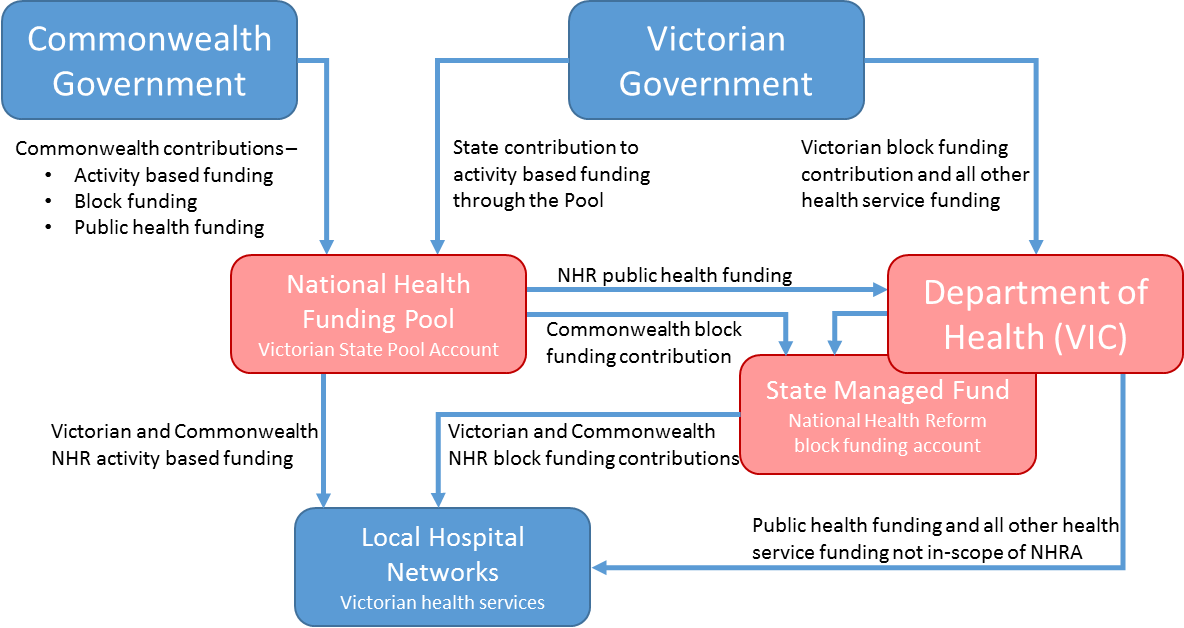 Read more about: the Pricing Framework for Australian public hospital services <https://www.ihacpa.gov.au/resources/pricing-framework-australian-public-hospital-services-2022-23>the National Efficient Price Determination <https://www.ihacpa.gov.au/pricing/national-efficient-price-determination>the National Efficient Cost Determination <https://www.ihacpa.gov.au/health-care/pricing/national-efficient-cost-determination>National pricing model technical specifications 2022–23 <https://www.ihacpa.gov.au/resources/national-pricing-model-technical-specifications-2022-23>.Victorian Alignment with the National Funding ModelNWAU ModelIn 2022–23, the NWAU developed as part of the National Funding Model will continue to be used as the mechanism to determine growth funding for acute admitted care, subacute care, emergency care and non-admitted care activity. Mental health, non-admitted palliative care and small rural health service funding have not yet transitioned to the NWAU model; however, relevant activity will be counted in NWAU.NWAU targets will be included in health services’ Statement of Priorities (Part C) and align with the NWAU targets reported to the National Health Funding Body (Part D).Victorian Efficient PriceIn 2021–22, Victoria adopted a Victorian Efficient Price (VEP) for the purpose for funding NWAU growth. In 2022–23, the VEP is updated for indexation. The adoption of a VEP is more reflective of the funding required to deliver services in Victoria and the continued use of specified grants alongside activity-based funding. VEP groups reflect the governance arrangements outlined in the Health Services Act 1988 (Vic.), distinguishing public health service boards as either metropolitan or regional. Specialist hospitals group with metropolitan, and all others group into the subregional, local and other price group. This structure applies to the acute admitted, emergency, subacute and non-admitted services that have transitioned to NWAU. For 2022–23, the VEP will only apply to additional funding allocations for growth of in-scope activities. Existing activity whose funding was determined in prior financials years will remain as is.NWAU price groups and prices for 2022–23 are outlined in section 1.22 ‘Price Groups for NWAU Purposes’.Activity-Based ServicesFor 2022–23, health services’ existing funding will continue to be determined based on activity volumes and prices according to the Victorian funding models. The Commonwealth and state contributions to health services, through the national funding pool, will be based on the projected equivalent NWAUs generated by the activity levels as set by the Victorian funding models and will be cash-flowed according to a health service NWAU-specific rate.The VEP will only apply to additional funding allocation from 2022–23 for the relevant in-scope activities.Block-Funded ServicesNot all service type components will transition to the national funding model from 1 July 2021. In general, specified grants, including those tailored to support statewide services, will continue to be block funded. Some subacute non-admitted services will only partially transition to all for ongoing implementation considerations. Teaching and training, mental health and small rural services will not transition to the national funding model at this point in time.Pricing for QualityIn 2014–15 Victoria implemented a pricing for quality scheme, providing an opportunity to link funding allocations to discrete performance measures that demonstrate a health service’s success in reducing preventable harm and improving the quality of care.From 1 July 2017, following the recommendations arising from the Independent Health and Aged Care Pricing Authority (IHACPA) Consultation paper on the pricing framework for Australian public hospital services 2017–18 (2016), the Australian Government determined that, any admitted or non-admitted episode of hospital care associated with a sentinel event would not be funded in its entirety (also known as ‘pricing for quality’). In response, Victoria introduced a new pricing mechanism for sentinel events in 2017–18, where episodes of care with an avoidable sentinel event, as defined by the nationally agreed sentinel event categories, are not funded. This model excludes ‘category 11 All other adverse patient safety events resulting in serious harm or death’, because this sentinel event category is only used in Victoria and not subject to the national pricing for quality.Health services are required to report all sentinel events (see list below) to the Sentinel Event Program, which is coordinated by Safer Care Victoria. All sentinel events in categories 1–10 are analysed to determine avoidability. If an event is found to be avoidable, a health service will not receive payment for the entire episode of care.A national pricing and funding model for Hospital Acquired Conditions (HAC), developed by the IHACPA, will continue in 2022-23. The national HAC model applies a risk-adjusted discount for each episode in which a HAC is present. The HAC NWAU funding discount will not apply to health services in 2022-23. The impact of the HAC national discounts will be shadow reported in 2022-23, with consideration given to implementation of a funding discount.Sentinel Events ListSurgery or other invasive procedure performed on the wrong site resulting in serious harm or death.Surgery or other invasive procedure performed on the wrong patient resulting in serious harm or death.Wrong surgical or other invasive procedure performed on a patient resulting in serious harm or death.Unintended retention of a foreign object in a patient after surgery or other invasive procedure resulting in serious harm or death.Haemolytic blood transfusion reaction resulting from ABO incompatibility resulting in serious harm or death.Suspected suicide of a patient in an acute psychiatric unit or acute psychiatric ward.Medication error resulting in serious harm or death.Use of physical or mechanical restraint resulting in serious harm or death.Discharge or release of an infant or child to an unauthorised person.Use of an incorrectly positioned oro- or naso-gastric tube resulting in serious harm or death.All other adverse patient safety events resulting in serious harm or death (not subject to pricing for quality).Hospital-Acquired ConditionsA hospital-acquired condition (HAC) refers to a complication that is acquired in hospital for which clinical risk mitigation strategies may reduce (but not necessarily eliminate) the risk of that complication occurring.The list of HACs was determined by a joint working group of the Australian Commission on Safety and Quality in Health Care and the IHACPA.The HACs are:pressure injuryfalls resulting in fracture or other intracranial injuryhealthcare-associated infectionsurgical complications requiring unplanned return to theatreunplanned intensive care unit admissionrespiratory complicationsvenous thromboembolismrenal failuregastrointestinal bleedingmedication complicationsdeliriumincontinenceendocrine complicationscardiac complicationsthird- and fourth-degree perineal laceration during deliveryneonatal birth trauma.More information on the HAC list, including diagnosis codes used to identify each HAC, is available at Hospital-acquired complications – Australian Commission on Safety and Quality in Health Care <https://www.safetyandquality.gov.au/our-work/indicators/hospital-acquired-complications>.The funding adjustment for HACs has been risk adjusted to take account of the increased predisposition of some patients to experiencing a HAC during their hospital stay and adjusts the reduction in funding accordingly.More information on the risk adjustment model for HACs, including the risk factors for each HAC group, is contained in the National pricing model technical specifications 2022–23 – Independent Health Pricing Authority website < https://www.ihacpa.gov.au/resources/national-pricing-model-technical-specifications-2022-23>.Health Service RequirementsPatient CostingIt is expected that health services maintain and report acute (admitted and non-admitted), subacute (admitted and non-admitted), mental health (admitted and community), emergency and specialist clinic patient-level costing data that is used in the development of funding models. Along with reporting of all other costed data for all settings.Victorian public hospitals are required to report patient-level cost information (and at the phase level for palliative care and mental health admitted and community) about the services used to deliver care across all hospital patient settings. The department currently maintains annual cost data collections for all patients treated, covering all settings from all metropolitan, major rural and some small rural public hospitals. The data collections include:admitted including acute, subacute (geriatric evaluation and management), palliative care (including phase of care), rehabilitation (including paediatric) and mental healthnon-admitted contacts including subacute and mental healthhome-based service deliveryemergency activity including all emergency department presentations and urgent care centre activitiesmental health community activity including subacute residential services (prevention and recovery care, community care units, aged persons residential) and consultation liaison servicesradiotherapycommunity health servicesspecialty programs such as the Victorian Perinatal Autopsy Service, statewide services and other diagnostic and therapeutic services and other specified programsany other programs or settings where patients have received treatment.Health services’ cost method is to allocate actual expenditure (regardless of funding source) to patients’ actual interactions and events (including allocation of hospital overhead expenses), known as patient-level costing. This approach is more direct and sophisticated because it uses service volumes (for example, actual tests and minutes in theatre) and minimises assumptions, thereby achieving more accurate cost allocations at the individual patient level.By contrast, cost modelling is a top-down allocation method where expenses are allocated based on averages and apportionments attributing the same costs to all patient episodes. This method of patient costing is not recommended because it achieves a less accurate cost allocation. However, hospitals cost-model to some extent when there is an absence of patient service volumes, but hospitals can differ widely in the extent to which they model.In Victoria, actual expenditure (direct and indirect/overhead) is allocated including capital and depreciation costs, however these are excluded from the total cost of patient and all allocated costs must reconcile with the general ledger and annual financial statements. Costs are reported by service areas (cost centres as found in the standard chart of accounts) and by account types such as salary and wages (by professions), medical supplies or drugs, et cetera. For ease of analysis these are mapped into generic resource categories, such as nursing, medical, theatre and pathology.Health services must adhere to the specifications, business rules and costing guidance outlined in the documentation found within the data collections list of reports for the Victorian Cost Data Collection <https://www.health.vic.gov.au/data-reporting/victorian-cost-data-collection-vcdc>. The VCDC document is guided by the Australian hospital patient costing standards (version 4.1 or the most recent version available). VCDC data is then submitted to the National Health Cost Data Collection (NHCDC) via the Independent Health and Aged Care Pricing Authority (IHACPA).To ensure the integrity and assurance of quality data and as part of good hospital management practice health services are expected to:maintain activity and costing systemsreview allocation methodologiesreconcile financial and non-financial information to source systemsidentify and review fluctuations in cost results.Activity ReportingIt is a condition of funding that health services collect and report activity data that spans a range of healthcare settings in accordance with the department’s health data collection specifications. These include, but are not limited to the Victorian Admitted Episodes Dataset (VAED), the Victorian Emergency Minimum Dataset (VEMD), the Elective Surgery Information System (ESIS), the Victorian Integrated Non-Admitted Health (VINAH) minimum dataset, and the Agency Information Management System (AIMS).Specifications for these datasets are at the Health data standards and systems webpage <https://www.health.vic.gov.au/data-reporting/health-data-standards-and-systems>.Admission PolicyThe admission policy applies to acute, subacute and mental health admissions.A distinction is drawn between admitted and non-admitted patients throughout the classification, coding and funding systems. An admitted patient is a patient who undergoes a hospital’s formal admission process to receive treatment and/or care. Generally, admitted patients are treated in wards and non-admitted patients in specialist clinics. Care provided in an emergency department is not considered part of admitted care. The Victorian Admitted Episodes Dataset: Criteria for Reporting document provides guidelines to enable health services to distinguish between admitted and non-admitted patient episodes for the purpose of data reporting. To be reported to the VAED, patients must meet one of the admission criteria outlined in the document. Patients not meeting one of these criteria are non-admitted patients. No data for these encounters is to be reported to the VAED. The criteria apply to public hospitals, and private health service establishments (private hospitals and day procedure centres) registered under the Health Services Act 1988. The reporting requirement for private health service establishments is set out in the Health Services (Health Service Establishments) Regulations 2013.Access the VAED criteria for reporting document and accompanying procedure code lists from the Health data standards and systems webpage <https://www.health.vic.gov.au/data-reporting/health-data-standards-and-systems>.Admissions are formal admissions, or statistical (when the care type may change). Admission practices must ensure that an eligible person’s priority for receiving health services is not determined by:whether the person has health insurancethe person’s financial status or place of residencewhether the person intends to elect or elects to be treated as a public or private patienta person’s status as a Medicare-ineligible asylum seeker (refer to Hospital Access for People Seeking Asylum - Policy: <https://www.health.vic.gov.au/publications/hospital-access-for-people-seeking-asylum>.As part of their admission practices, health services will:ensure that an eligible person, at the time of admission or as soon as practical thereafter, elects or confirms in writing whether they wish to be treated as a public or private patient and that this election process conforms to the National standards for public hospitals admitted patient election processesensure that any ineligible person is appropriately identified as such in the VAEDreport admitted Medicare-ineligible asylum seekers to the VAED with the account class code MF – Ineligible Asylum Seeker make every effort to verify the place of residence of interstate patientsensure that all patients admitted to hospital are asked whether they are of Aboriginal or Torres Strait Islander background. (Identifying Indigenous status is a mandatory data item to be reported by hospitals to the VAED; Aboriginal and Torres Strait Islander patients identified on the VAED will be funded at the nominated NWAU payment for 2022–23.)Admitted Episodes and Care TypeEach time a patient is admitted and discharged from hospital during the year, it is counted as an episode of care. Episodes can also be called admissions or separations. A single patient may have a number of separations during the year. Separations can also occur when admitted patients are transferred to another hospital, change the type of care required (see below) or die in hospital.Care type refers to the nature of the clinical service provided to an admitted patient during an episode of admitted patient care, or the type of service provided by the hospital. The care type selected must reflect the primary clinical purpose or treatment goal of the care provided. Only one care type can be assigned at a time. Where there is more than one focus of care, the care type that best describes the primary clinical purpose or treatment goal should be assigned. Details of the national care type definitions are outlined below. The National Minimum Dataset definitions can be found at the metadata online registry (METeOR) <https://meteor.aihw.gov.au>.Care type code references within this document related to the Care Type data element specification in the VAED manual, available at the Health data standards and systems webpage <https://www.health.vic.gov.au/data-reporting/health-data-standards-and-systems>.Acute Acute care is care in which the primary clinical purpose or treatment goal is to:manage labour (obstetric)cure illness or provide definitive treatment of injuryperform surgeryrelieve symptoms of illness or injury (excluding palliative care)reduce severity of an illness or injuryprotect against exacerbation and/or complication of an illness and/or injury which could threaten life or normal functionperform diagnostic or therapeutic procedures.Acute care excludes care which meets the definition of mental health care.RehabilitationRehabilitation care is care in which the primary clinical purpose or treatment goal is improvement in the functioning of a patient with impairment, activity limitation or participation restriction due to a health condition. The patient will be capable of actively participating in rehabilitation.Rehabilitation care is always:managed by a clinician with special expertise in rehabilitationevidenced by an individualised multidisciplinary management plan that is documented in the patient’s medical record, including negotiated goals within specified timeframes and documented assessment of functional ability.Geriatric Evaluation and Management (GEM)GEM is care in which the primary clinical purpose or treatment goal is improving the functioning of a patient with multidimensional needs associated with medical conditions related to ageing such as falls, incontinence, reduced mobility, delirium and depression. The patient may have complex psychosocial problems and is usually (but not always) an older patient.GEM is always:managed by a clinician with special expertise in GEMevidenced by an individualised multidisciplinary management plan that is documented in the patient’s medical record, which includes negotiated goals within indicative timeframes and documented assessment of functional ability.Palliative CarePalliative care is care that improves the quality of life for patients and their families facing the problems associated with life-threatening or life-limiting illness through the prevention and relief of suffering by means of early identification, assessment and treatment of pain and other problems/symptoms – physical, psychosocial and spiritual (World Health Organization).Palliative care:is always managed or informed by a clinician with specialist qualifications in palliative careis always evidenced by an individualised multidisciplinary assessment and management plan that is documented in the patient’s medical record; it covers the physical, psychological, emotional, social and spiritual needs of the patient and their negotiated goalsoffers a support system to help patients live as actively as possible until deathis applicable early in the course of a patient’s illness, in conjunction with other therapies that are intended to prolong life such as chemotherapy or radiation therapyshould be responsive to the needs, preferences and values of the person, their family and carers.The National Palliative Care Standards (5th edition) 2018 defines the patient, their carer and family as the one unit of care. The needs of carers and families should be addressed in each palliative care patient’s management plan. The plan must outline the negotiated goals of care evidenced by a collaborative approach with the patient and/or their family or carer.When planning for discharge, health services have a responsibility to provide aids and equipment for up to 30 days at no cost to the patient (excluding a refundable deposit if applicable). This includes domiciliary oxygen and continence aids required by patients for recuperation and safe and effective discharge to prevent unnecessary continued hospitalisation or readmission. Health services may charge the patient fees for these aids and equipment after the expiry of the 30-day post-discharge period. Alternatively, patients may choose to make their own arrangements.For more information about fees and charges for providing aids, equipment and domiciliary oxygen, refer to the Patient fees and charges for public health services <https://www.health.vic.gov.au/hospitals-and-health-services/patient-fees-and-charges-for-public-health-services>.Maintenance CareMaintenance care is care in which the primary clinical purpose or treatment goal is supporting a patient with impairment, activity limitation or participation restriction due to a health condition. Following assessment or treatment, the patient does not require further complex assessment or stabilisation.It is not intended that maintenance care substitutes for other forms of non-acute care and should emphasise a restorative approach to care after treatment.Care Type Assignment and ChangesThe care type is assigned by the clinician responsible for managing the care based on clinical judgements as to the primary clinical purpose of the care provided and, for subacute care types, the specialised expertise of the clinician who will be responsible for managing the care.The clinician determining the appropriate care type to be assigned must ensure that clear documentation of the care type is recorded in the patient’s medical record. This clinician must also ensure that the staff member responsible for updating the patient administration system is informed of the care type decision.A care type change occurs when there is a change in the primary clinical purpose or treatment goal of the care provided to the patient. When the intensity of treatment or resource utilisation changes but the primary clinical purpose or treatment goal does not change, a care type change is not warranted.A change in care type is assigned by the clinician who is taking over responsibility for managing the patient’s care at the time of transfer, with clear evidence of this acceptance of the referral. Responsibility for the decision to change care type ultimately rests with the senior medical officer but may be delegated to other senior members of the clinical team. It is essential that any change in care type is supported by documentation reflecting the change in purpose and goal of care. Care type changes must be reported in accordance with the VAED business rules.For subacute activity to be recognised, there must be evidence of the care type change (including the date of handover, if applicable) and the multidisciplinary management plan clearly documented in the patient’s medical record within seven days of admission. The plan should outline the negotiated goals of care evidenced by a collaborative approach with the patient and/or their family. At the time of a subacute care type assignment, a multidisciplinary management plan may not be in place, but the intention to prepare one should be known by the clinician assigning the care type.The care type should not be retrospectively changed unless it is:to correct a data recording errorclearly documented in the patient’s medical record and approved by the hospital’s director of clinical services or delegated officer.Acute Admitted ServicesAcute admitted care is care provided to patients who have undergone a formal admission process, where the clinical intent or treatment goal is the provision of acute care (see section 1.8.2 ‘Activity Reporting’). EligibilityEligible facilities in scope for activity-based funding in the acute admitted care stream are all current health services that report to the VAED, except those health services listed at Appendix A of the IHACPA’s National Efficient Cost determination. Refer to the  National Efficient Cost Determination < https://www.ihacpa.gov.au/health-care/pricing/national-efficient-cost-determination>. All episodes in VAED with the care type ‘4 – Other care (Acute), including qualified newborns’ are NWAU fundable, except for:private hospital separationsincomplete or uncoded episodes, or episodes that group to error DRGs 960Z Ungroupable 961Z Unacceptable Principal Diagnosis and 963Z Neonatal Diagnosis Not Consistent W Age/Weightepisodes with an account class on separation of Newborn – Unqualified, not birth episode (NT), Victorian WorkCover Authority (WC), Ineligible non-Australian residents – not exempted from fees (XX), Armed Services (AS), Common Law Recoveries (CL), Other compensable (OO) and Seamen (SS)episodes where the contract role is B (service provider hospital)episodes from hospitals not eligible for NWAU fundinglithotripsy episodes unless the episode is reported by St Vincent's Health, Grampian’s Health, Bendigo Health, Barwon Health, Goulburn Valley Health, The Royal Children's Hospital, Mildura Base Hospital, Western Health or Mercy Health (Werribee campus only), where a lithotripsy episode is defined as:not grouped to the following adjacent DRG version 10 codes: L02, L03, L04, L05, L06, L07, L08, L09, L10, 801, andthe principal diagnosis code is in the following list: N130, N131, N132, N133, N134, N200, N201, N202, N209, N210, N211, N218, N219, N23, andthe ESWL procedure code 3654600 is in the procedure arrayepisodes that have been coded as follows – this activity has been funded through specified grants:include an electroconvulsive therapy code (14224-00 – 14224-06)care type 4 (Acute)separated from The Royal Melbourne Hospital (campus code 1334)funding arrangement 2 (Hub and Spoke)contract/spoke identifier in (0010, 0011 and 0012).The majority of patients in hospital will be allocated an NWAU price weight. However, NWAU cannot be calculated for incomplete or uncoded episodes. Business RulesEligible admitted episodes must satisfy the criteria for admission, as specified in the VAED: Criteria for reporting <https://www.health.vic.gov.au/data-reporting/victorian-admitted-episodes-dataset>.Patient classificationAustralian refined diagnosis-related groups (AR-DRGs) are a method of classifying treated patients with similar clinical conditions and similar levels of resource use. In particular, the objectives of the AR-DRG classification are:each AR-DRG is clinically meaningful – the diagnostic clusters must be accepted by clinicians and must be similar for episodes within the AR-DRGeach AR-DRG is resource homogeneous – the type of resources used, and their amount, should be similar for episodes within the AR-DRGwithin each AR-DRG, the specific diagnostic episodes should ‘map’ to that DRG alone and not to multiple possible AR-DRGs.The AR-DRG classification incorporates the International statistical classification of diseases and related health problems, 10th revision, Australian Modification (ICD-10-AM), Australian Classification of Health Interventions (ACHI), Australian Coding Standards (ACS) collectively known as ICD-10-AM/ACHI/ACS. The AR-DRG classification is continuously updated nationally, with AR-DRG Version 10.0 (AR-DRG10.0) being the latest available version. Victoria will use AR-DRG10.0 for funding purposes in 2022–23.NWAU Price WeightsNational price weights are calculated through a staged process, involving firstly the calculation of cost-model parameters and then cost weight values, by dividing the cost-model parameters by a reference cost. The cost weight values, simply expressed, are the ratio of the average cost of all episodes in an AR-DRG to the average cost of all episodes across all DRGs. National price weights are derived once out-of-scope costs and activity are excluded, a reference (or average) cost is calculated, and model indexation rate is derived using the time series national hospital cost data collection. Price weights for admitted acute patients using AR-DRG10.0 can be expressed as national weighted activity unit 2022–23 (NWAU(22)) and are set out in Appendix H of the National Efficient Price Determination 2022–23. < https://www.ihacpa.gov.au/resources/national-efficient-price-determination-2022-23>. Additional detail describing the transformation of cost parameters to price weights can be found in the National pricing model technical specifications 2022–23 <https://www.ihacpa.gov.au/resources/national-pricing-model-technical-specifications-2022-23>.PricingThe Victorian Efficient Price (VEP) differs from the National Efficient Price. The VEP funds NWAU growth and considers other forms of funding. It is not the same as the national cost per NWAU.The VEP can be found on Table 1.9 ‘Victorian Efficient Price’ in section 1.21 ‘Price Tables'. The growth funding for demand above existing activity levels can be calculated by multiplying NWAU by the VEP for the relevant price group.Transport Supplement to Health ServicesEnsuring patients have access to the right service can result in some patients being transported to another health service for their care. Decisions to transport patients are based on clinical factors, and it is important that funding approaches support the appropriate decisions being made.In 2022–23, the eligible threshold for health services that had transport costs (as a proportion of total funding) will be 1.45%.Health services are also encouraged to consider strategies that will assist in reducing inappropriate costs associated with patient transport.Interpreter Supplement to Health ServicesDepartmental policy requires health services to provide professional interpreting and translating services for people who speak limited or no English when making significant health decisions.The department will continue to provide a funding supplement for those services with significantly higher than average costs for the provision of interpreter services in 2022–23.In 2022–23, health services with reported interpreter costs that exceed 0.2% of their total funding will receive additional funding from the department (excluding Dental Health Services Victoria). Health services deemed to be eligible will receive funding equal to 75% of the reported costs above the 0.2% of total funding threshold.Hospital in the HomeAdmitted care provided to patients at home is seen as equivalent to in-hospital care. Patients treated through Hospital in the Home (HITH) are funded through NWAU. HITH patients are identified through changes in accommodation type.HITH patients must fulfil the criteria for admission as per the VAED: Criteria for reporting  <https://www.health.vic.gov.au/data-reporting/victorian-admitted-episodes-dataset>. HITH activity is reported to the VAED. Client consent to HITH treatment must be obtained, and documentation must be in the health record to support the HITH episode being a direct substitution for in-hospital NWAU-funded acute care.HITH separations and bed days are included in the program report for integrated service monitoring (PRISM) reports sent to chief executive officers to enable benchmarking against other health services, particularly in relation to the percentage of multiday separations managed by HITH. Health services are encouraged to investigate opportunities to use HITH as a substitute for in-hospital acute admitted care.Subacute Admitted ServicesSubacute admitted care is care provided to patients who have undergone a formal admission process, where the clinical intent or treatment goal is the provision of subacute care (see section 1.8.2 ‘Activity Reporting’).EligibilityEligible facilities in scope for activity-based funding in the subacute admitted care stream are all public health services that report to the VAED – subject to the subacute capability framework referenced in section 1.10.2 ‘Business Rules’.Funding for subacute admitted services is based on episodes for eligible care types. The following national care types are in scope:rehabilitationgeriatric evaluation and management (GEM)palliative caremaintenance care.The majority of admitted episodes within these care types will be allocated an NWAU price weight. However, NWAU cannot be calculated for incomplete or uncoded episodes. The following episodes are not eligible for subacute NWAU funding:private hospital separationsincomplete or uncoded episodesepisodes with an account class on separation of W (Victorian WorkCover Authority), T (Transport Accident Commission), X (Ineligible non-Australian residents – not exempted from fees), A (Armed Services), C (Common Law Recoveries), O (Other compensable) or S (Seamen)episodes where the contract role is B (service provider hospital).The department does not reimburse hospitals for public nursing home type episodes. Health services are expected to manage nursing home type patients using other funded activity streams such as the Transition Care Program. Current arrangements for the Department of Veterans’ Affairs, compensable and private patients remain in place regarding the nursing home type process and funding.Business RulesAll metropolitan, regional and subregional health services are delineated to provide rehabilitation and GEM services through the Subacute capability framework. Local health services delineated as level 2 will provide and report maintenance care.Read the Subacute capability framework <https://www.health.vic.gov.au/patient-care/subacute-planning-framework>. Targets for these health services can be found in section 2.2.4, Table 2.14 ‘Admitted subacute and non-acute targets (2022–23)’.Home-based careAdmitted GEM and rehabilitation care can be delivered in the patient’s home as well as in hospital. Providing care in the patient’s home can improve independence and reduce adverse events associated with hospital stays for some people. Health services retain accountability for the care of the patient.Admitted GEM and rehabilitation provided in a person’s home must meet the same national METeOR definitions and required data elements as for admitted subacute GEM and rehabilitation hospital-based activity. GEM and rehabilitation in the home undertaken as admitted activity is reported as care type 9 and care type 6 respectively with an accommodation type code of 4 (in the home). Admitted GEM activity provided in any other offsite setting is to be reported as accommodation type R (off site).Home-based GEM-and rehabilitation type services can also be delivered through the Health Independence Program (HIP) non-admitted platform, with activity reported in the VINAH minimum dataset. See section 1.12.5.1 ‘Health Independence Program’ for applicable funding for these services.Health services should review the most appropriate platform to deliver GEM and rehabilitation services based on patient cohort needs and the local hospital and community resources available.Admitted palliative care services can also be delivered in the patient’s home. Where this occurs, health services must ensure that all obligations, standards and requirements for admitted palliative contained in the annual Policy Guide are met. Admitted palliative care activity provided in the home is reported as care type 8 with an accommodation code of 4 (in the home).Admitted GEM, rehabilitation or palliative care activity funded through NWAU and provided in a setting outside the hospital will be counted towards a health service’s admitted subacute target.Patient classificationThe Australian National Subacute and Non-Acute Patient (AN-SNAP) classification system version 4 is used to classify subacute admitted care. Each AN-SNAP class is allocated a price weight to help determine the level of funding.The funding policy for admitted subacute is based on:AN-SNAP V4.0 classificationL1.5H1.5 methodologyepisode-based funding approach for geriatric evaluation and management, rehabilitation, and maintenance carephase of care funding approach for palliative care.Details regarding the IHACPA’s admitted subacute funding approach can be found in the National Efficient Price Determination at < https://www.ihacpa.gov.au/pricing/national-efficient-price-determination> and National Pricing Model Technical Specifications  <https://www.ihacpa.gov.au/pricing/national-pricing-model-technical-specifications>.At the national level, where data required to assign an AN‑SNAP classification is not available, the episode is transferred to the admitted acute care model and priced according to their AR-DRG classification. This will not occur in Victoria in 2022–23, which means that all data items necessary to group an episode to an AN-SNAP class must be reported to the VAED. This includes correct reporting of impairment codes, FIM, and RUG-ADL scores. Any admitted subacute episode without the data items required to group to an AN-SNAP class will not generate NWAU within Victoria.The Psychogeriatric Care Type and Psychogeriatric AN-SNAP classes will not be used in Victoria in 2022-23.NWAU Price WeightsPrice weights for admitted subacute patients (AN-SNAP V4.0) expressed as national weighted activity unit 2022-23 (NWAU(22)) are set out in the National Efficient Price Determination 2022–23 webpage https://www.ihacpa.gov.au/resources/national-efficient-price-determination-2022-23.PricingThe Victorian Efficient Price (VEP) differs from the National Efficient Price. The VEP funds NWAU growth and considers other forms of funding. It is not the same as the national cost per NWAU.The VEP can be found on Table 1.9 Victorian Efficient Price in section 1.21 ‘Price Tables'.The growth funding for demand above existing activity levels can be calculated by multiplying NWAU by the VEP for the relevant price group.Emergency Care ServicesEmergency department care is provided to patients registered for care in an emergency department in selected public hospitals. Emergency departments are medical treatment facilities that specialise in acute care of patients who present without prior appointment, either by their own means or by ambulance.Local services and the majority of small rural health services/multipurpose services operate urgent care centres (UCCs), which provide first-line emergency and urgent care in small rural communities. At a minimum, UCCs have the capacity to perform emergency resuscitation and stabilisation for adults and children, and to prepare and manage patients for transfer to a higher level of care as clinically appropriate. Depending on the model, patients treated by on-call general practitioners may be billed by the general practitioner.Emergency departments and UCCs at local health services that provide emergency services are in scope for activity-based funding.EligibilityEligible facilities in scope for activity-based funding in the emergency care stream are all public health services that report activity data to the VEMD or report aggregate level data through the UCC form of the Agency Information Management System (AIMS).Generally, public and private patients are in scope for activity-based funding and compensable patients are out of scope.Business RulesThe unit of count for activity-based funding in emergency care is a presentation. It includes stays for patients who are treated and go home, and patients who are subsequently admitted to hospital or transferred to another facility for further care.Patient classificationEmergency department presentations will be classified according to the Australian Emergency Care Classification (AECC V1.0) system, which provides a summary of the complexity and type of patients treated within an emergency department.UCC patient presentations are classified using the urgency disposition group (UDG) classification system.NWAU Price WeightsPrice weights for emergency patients (AECC V1.0 or UDG V1.3) expressed as national weighted activity unit 2022–23 (NWAU(22)) are set out in the National Efficient Price Determination 2022–23 webpage https://www.ihacpa.gov.au/resources/national-efficient-price-determination-2022-23.PricingThe Victorian Efficient Price (VEP) differs from the National Efficient Price. The VEP funds NWAU growth and considers other forms of funding. It is not the same as the national cost per NWAU.The VEP can be found in Table 1.9 in section 1.21 ‘Price Tables'.The growth funding for demand above existing activity levels can be calculated by multiplying NWAU by the VEP for the relevant price group.Non-Admitted Activity-Based Funded ServicesNon-admitted acute and subacute hospital services are delivered to public patients in a range of settings. This activity is currently reported nationally on a patient-level basis through the VINAH minimum dataset. There is a national requirement for non-admitted in-scope activity and cost data to be reported at a patient level from 1 July 2021. This is to support the funding of public hospital services, functions, and activities by the Commonwealth under the Addendum to the National Health Reform Agreement 2020–2025. Under the Addendum, the Commonwealth and the states are jointly responsible for funding public hospital services, using activity-based funding where appropriate and block funding in other cases.Health services having difficulty reporting to the VINAH minimum dataset can request to temporarily report to the Non-Admitted Data Collection (NADC) which was introduced in 2020–21. For further information on reporting to the NADC, email the HDSS Helpdesk <hdss.helpdesk@health.vic.gov.au>.EligibilityEligible facilities in scope for activity-based funding in the non-admitted stream are all public health services that report patient-level activity data to the VINAH minimum dataset or NADC or report aggregate level data through the AIMS S10, S11, S11A and S12 form of the Agency Information Management System (AIMS). Generally, public patients are in scope for activity-based funding and private and compensable patients are out of scope.Business RulesThe unit of count adopted for all non-admitted services is ‘service event’ as defined by the ‘Non-admitted patient NBEDS 2022–23’ <https://meteor.aihw.gov.au/content/742186>.The ‘Non-admitted patient NBEDS 2022–23’ defines a non-admitted patient service event as an interaction between one or more healthcare providers with one non-admitted patient. This event must contain therapeutic or clinical content and result in a dated entry in the patient’s medical record. The counting rules specified in the ‘Non-admitted patient NBEDS’ are used to report activity nationally and to calculate NWAU. Read more about the non-admitted patient service event counting rules and examples of how these apply in the ‘Tier 2 Non-Admitted Services 2021–22’ <https://www.ihacpa.gov.au/resources/tier-2-non-admitted-services-2021-22>.Service Event Derivation RulesThe VINAH minimum dataset collects information about services provided to non-admitted patients at the lowest level, which is a contact. For activity-based funding, multiple contacts for one patient delivered on the same day may be bundled into one service event.  For further information on service event derivation rules, refer to the VINAH 17 manual <https://www.health.vic.gov.au/publications/vinah-manual-version-17-2022-23>, section 2, ‘Concepts and derived terms’.Patient ClassificationVictoria is required to classify non-admitted activity using the Tier 2 Non-Admitted Services Classification (Tier 2). Tier 2 is a broad clinic-based classification system that supports activity-based funding of non-admitted services in the Australian public hospital system.  Tier 2 groups a hospital’s non-admitted services into classes to reflect generally the nature of the service provided and the type of clinician providing the service. The structure of the classification is first differentiated by the nature of the non-admitted service provided. The major categories are: procedures  medical consultation services  diagnostic services allied health and/or clinical nurse specialist intervention services.  Classification rules exist to guide the decision making regarding which Tier 2 class a clinic should be classified to. The IHACPA has developed two reference documents to assist with consistently allocating non-admitted services to a Tier 2 class:  Tier 2 Non-Admitted Services Compendium  Tier 2 Non-Admitted Services National Index.   Read more about the Tier 2 classification <https://www.ihacpa.gov.au/health-care/classifications/non-admitted-care/tier-2 >.  Patient CostingFrom July 2021, the department will use the National Efficient Price Determination price weights for Tier 2 clinics published by the Independent Health Pricing Authority. These price weights are based on national cost data which includes patient-level cost data reported to the Victorian Cost Data Collection. As the cost data is used to determine the funding, all health services are expected to report patient-level cost data to the Victorian Cost Data Collection.  Cost data should consider all services and consumables used in the treatment of the patient. Such as consumables, diagnostic imaging and pathology, pharmacy, equipment, maintenance, overheads, equipment, tests, drugs and consultations with all healthcare providers involved.  NWAU Price WeightsPrice weights for non-admitted patients (Tier 2 7.0) expressed as national weighted activity unit 2022–23 (NWAU (22)) are set out in the National Efficient Price Determination 2022–23 webpage <https://www.ihacpa.gov.au/resources/national-efficient-price-determination-2022-23>.AdjustmentsThe following adjustments to price weights, expressed as national weighted activity units, apply to non-admitted patient service events as stated in the National Efficient Price Determination 2022–23:patient treatment remoteness area adjustmentIndigenous adjustmentpaediatric adjustment where an activity-based funding activity is in respect of a person who is:aged up to and including 17 yearsis treated by a specialist children’s hospital as defined by the National Efficient Price Determination (Monash Medical Centre – Clayton Campus and The Royal Children’s Hospital only)Multidisciplinary clinic adjustment NWAU Base funding Most non-admitted patient service events reported to the AIMS S10, S11, S11Aand S12 data collections or the VINAH minimum dataset will be allocated a price weight based on the National Efficient Price. However, a price weight will not be allocated for Tier 2 clinics that are funded by another Victorian funding model.PricingThe Victorian Efficient Price (VEP) differs from the National Efficient Price. The VEP used to fund NWAU growth and considers other forms of funding. It is not the same as the national cost per NWAU.The Victorian Efficient Price can be found on Table 1.9 ‘Victorian Efficient Price’ in section 1.21 ‘Price Tables'.The growth funding for demand above existing activity levels can be calculated by multiplying NWAU by the VEP for the relevant price group.Acute NHRA-Funded Specialist Clinics ServicesPublic specialist activity is funded under the National Health Reform Agreement (NHRA). Health services may operate parallel public NHRA-funded clinics and public MBS-billed clinics. Public MBS-billed clinics are not funded under the NHRA and therefore do not attract NWAU.Acute NHRA-funded specialist clinics between July 2017 and June 2020, were shadowed by the department using the WASE activity-based funding model which adopted elements of the national funding model. Further work on this model ceased with funding reverting to being block funded from July 2020 while work on transitioning to NWAU was undertaken.All public hospitals classified as an activity-based funded health service or small rural health service under the NHRA should register non-admitted clinics with the department. Clinics are registered in the Non-Admitted Clinic Management System (NACMS). This can be done via the HealthCollect portal <https://www.healthcollect.vic.gov.au>. Acute NHRA-funded specialist clinic funding will be converted to an NWAU target for 2022–23. Growth funding and associated targets will be set based on a peer group structure and the Victorian Efficient Price.Health Independence ProgramHealth Independence Program (HIP) funding has historically been provided to services as a block (specified) grant. HIP is unique to Victoria and was created as an umbrella funding system for around 13 non-admitted programs. These programs pre-dated the Tier 2 classification used now for non-admitted services. At the time each was funded based on a ‘contact’ with a separate price being paid for each program. The definition of a contact is slightly different to the non-admitted service event definition though there is generally a 1:1 relationship for around 80% of contacts. Each contact is reported separately for both individual and group services. The HIP delivers hospital services to public patients in a range of settings. This activity is currently reported nationally on a patient-level basis through the VINAH minimum dataset by both hospitals and community service organisations. There is a national requirement for non-admitted activity and cost data to be reported at a patient level from 1 July 2021. This is to support the funding of public hospital services, functions, and activities by the Commonwealth under the Addendum to the National Health Reform Agreement 2020–2025.Growth funding and associated targets will be set based on a peer group structure and the Victorian Efficient Price.Home Enteral NutritionFor 2022–23, this non-admitted program will continue to be paid as a specified grant with attached NWAU targets. NWAU targets have been updated based on the latest 12 months of activity. All non-admitted patient sessions performed in a single month will be bundled and counted as one non-admitted service event. A recall/throughput adjustment will be applied at the full rate at the end of 2022–23 for health services whose activity is below or over target.Read more about home-delivered enteral nutrition funding arrangements <https://www.health.vic.gov.au/publications/hen-and-tpn-home-delivered-funding-arrangements-for-victorian-public-health-services>.Total Parenteral NutritionFor 2022–23, this non-admitted program will continue to be paid as a specified grant with attached NWAU targets. NWAU targets have been updated based on the latest 12 months of activity. All non-admitted patient sessions performed in a single month will be bundled and counted as one non-admitted service event. A recall/throughput adjustment will be applied at the full rate at the end of 2022–23 for health services whose activity is below or over target.Read more about home-delivered total parenteral nutrition funding arrangements <https://www.health.vic.gov.au/publications/hen-and-tpn-home-delivered-funding-arrangements-for-victorian-public-health-services> Home-Based Renal Dialysis ServicesFor 2022–23, both home peritoneal dialysis and home haemodialysis will continue to be paid as a specified grant with attached NWAU targets.NWAU targets have been updated based on the latest 12 months of activity. A recall/throughput adjustment will be applied at the full rate at the end of 2022–23 for health services whose activity is below or over target.Home dialysis funding includes payments to be administered by the hub services.Home-based dialysis will continue to be funded to actual activity.In 2022–23, reporting of home renal dialysis services will be required through VINAH. GenomicsGenetic Clinical ActivityFor 2022–23, genetic clinical activity will continue to be paid as a specified grant with attached NWAU targets.Maintaining genetic clinical activity separately as a specified grant allows further work to be undertaken over the next 12 months to improve the reporting of this activity and deciding on appropriate throughput/recall strategies in the future. This facilitates a phase of monitoring before reviewing this approach at a later stage.For 2022–23, a recall target for genetic clinical activity will be established on health services’ historical reported NWAU and a throughput target will be established by dividing historical funding by the Victorian Efficient Price.Victorian Cancer Cytogenetics ServiceFor 2022–23, the Victorian Cancer Cytogenetics Service will continue to be paid as a block grant.The Victorian Cancer Cytogenetics Service (operating under the auspice of St Vincent’s Hospital) is a pathology service that provides a comprehensive cancer cytogenomic statewide laboratory diagnostic service for all adult Victorians with blood cancers. It undertakes cancer cytogenetic (that is, cell, chromosome and gene) analysis through conventional cytogenetic (that is, microscopic) and molecular (for example, fluorescent in situ hybridisation and microarray analysis) testing. Non-Admitted Block-Funded ServicesAcute MBS-Billed Public Specialist Clinics ServicesA block specified grant to support the delivery of this activity will be paid in 2022–23. Funding has been calculated according to health services’ historical funding and 2018–19 reported NWAU for public and MBS-billed activity, given the impact of COVID-19 on reported activity. This grant will be adjusted at the end of 2022–23 to account for any increase in the proportion of public to MBS-billed activity.Acute MBS-billed public specialist clinics are run by practitioners exercising rights of private practice. These services can only be provided if the same service is provided on a public basis. The aim of this policy is to prevent professional services from being claimed under Medicare that are already obtaining public funding.Health services must consider whether it is beneficial to offer private health services to eligible patients. Income generated solely from MBS benefits may not cover all costs. With regard to other private patient funding arrangements, public hospitals will need to determine if services provided to MBS-billable patients are viable.When establishing a new specialist clinic to treat private patients or reviewing an existing one, health services must consider the likely benefits and costs of this service delivery and funding arrangement. Health services must ensure that services required to meet demand are available, and the cost of operating these clinics is revenue neutral. The MBS billing policy framework: Victorian public hospitals <https://www.health.vic.gov.au/funding-performance-accountability/mbs-billing-policy-framework-victorian-public-hospitals> policy document states the mandatory requirements that apply to Victorian public hospitals billing under the MBS on behalf of health practitioners exercising a right of private practice and provides Victorian public hospitals with clarity on the department’s expectations when billing under the MBS.Business RulesPublic MBS-billed clinics are required to be registered in NACMS. Activity must be reported to the department as appropriate through VINAH, AIMS and NADC. Consequently, this activity is required to be classified using the Tier 2 Non-Admitted Services Classification (Tier2). See section 1.12.2 for further information on the Tier 2 Classification.The unit of count adopted for these non-admitted services is ‘service event’.  See section 1.12.2 for further information on service events. These service events do not attract NWAU.Hospitals are required to review their registered clinics regularly and ensure the MBS remuneration model has been correctly identified for each registered clinic treating private non-admitted patients. This can be done via the HealthCollect portal <https://www.healthcollect.vic.gov.au>. It is expected that health services maintain and report patient-level costing data for Acute MBS-Billed Specialist Clinics to the Victorian Cost Data Collection.Complex Care (FCP) (previously the Family Choice Program)Funding for the Complex Care (FCP) will continue to be paid in 2022–23 as two separate block grants to The Royal Children’s Hospital as non-admitted services. The Family Choice Program is now integrated with The Royal Children’s Hospital Complex Care program. This program has developed a model of care to support chronic and complex medical paediatric care. The aim of the Complex Care (FCP) is to assist families of children with complex, chronic medical care needs to be cared for at home with their family. The Complex Care (FCP) is a statewide program that promotes health independence through individualised patient care plans, goal setting, supporting growth of patient and family self-management skills and capacity. There are three tiers of support with varying intensity that are responsive and flexible to patient and family needs available under the program.Business RulesActivity delivered through the complex care hub related to the Complex Care (FCP) should be classified using the Tier 2 Non-Admitted Services Classification (Tier2). See section 1.12.2 for further information on the Tier 2 Classification.The unit of count adopted for these non-admitted services is ‘service event’. See section 1.12.2 for further information on service events. The Complex Care (FCP) is required to report non-admitted services as service events through the relevant AIMS form and report contacts through the VINAH minimum dataset. These service events do not attract NWAU. Eligibility for NWAU funding will be reviewed over the next 12 months.It is expected that The Royal Children’s Hospital maintain and report Complex Care (FCP) patient-level costing data to the Victorian Cost Data Collection.Community Palliative CareDesignated community palliative care services are integral to achieving the goals of Victoria’s end-of-life and palliative care framework (July 2016). Designated community palliative care services must provide care in line with the department’s Conditions of Funding for palliative care published on the Palliative care webpage <https://www.health.vic.gov.au/patient-care/conditions-of-funding-for-palliative-care>.A designated community palliative care service is assigned to each Victorian local government area. Each service has a prescribed catchment area. Designated services are required to provide a service to clients in residential aged care facilities and disability group homes as these facilities are the client’s home.All community palliative care services have access to flexible funds to care for clients at home. These funds are incorporated in each service’s non-admitted (community) palliative care funding allocation.The VINAH minimum dataset is the data collection on which reporting will be based.Business RulesActivity delivered through the Community Palliative Care program should be classified using the Tier 2 Non-Admitted Services Classification (Tier2). See section 1.12.2 for further information on the Tier 2 Classification.In 2022–23 the department will move to a new episode target for designated community palliative care services to help us understand access to care across the system. This replaces the historical contact targets. Services will continue to report contacts as they are the counting unit for Tier-2 non-admitted activity.Designated community palliative care services are required to report patient-level cost data to the Victorian Cost Data Collection from 1 July 2021. The department will engage with non-government providers and community health services in 2022–23 to work towards this requirement throughout the financial year. Palliative Care Consultancy ServicesPalliative care consultancy services are funded in 12 metropolitan health services and in the five rural regions.Consultancy services work across all healthcare settings. They provide specialist advice and support to clinical services within hospitals and in the community, including to community palliative care services, residential facilities and general practitioners. They address complex issues that would otherwise require admission to hospital or the transfer of care under the palliative care team from other specialities. They provide education and training about palliative care to other clinicians and provide palliative care input for cancer streams and at chronic disease management meetings.Palliative care consultancy services are required to report contacts in the Palliative Care Consultancy Program form in AIMS and report patient-level contacts through the VINAH minimum dataset.Hospital-Based Palliative Care ConsultancyFunding for hospital-based palliative care consultancy is part of the price paid for acute admitted activity (NWAU). Eleven metropolitan health services receive an additional specified grant to support their palliative care consultancy teams to respond to immediate service demand and to support an outreach model. The outreach model is aimed at expediting early discharge and supporting clients in the short term with some acute supports until such time as the designated community provider can take over the ongoing community care component. The grant is not intended to duplicate existing non-admitted palliative care within the service’s catchment. Funding is allocated as a block grant and will be revised prior to 1 July 2023.Regional Palliative Care ConsultancyRegional consultancies provide regular primary and secondary consultation to generalist health (including general practitioners, acute and subacute services) and community services (including aged care and disability services) on a regionwide basis. All generalist health and community services are expected to be able to care for people who are at the end of life, and the consultancy teams provide the specialist expertise and skill to support these services to provide good end-of-life care.Funding for regional palliative care consultancy teams is provided as a block grant in 2022–23. In the majority or regions, this funding includes aged and disability link nurses. This funding is recurrent. Recall does not apply to regional palliative care consultancy services in 2022–23.Statewide Palliative Care ConsultancyFunding for statewide palliative care consultancy teams is provided as a block grant in 2022–23. Statewide consultancy services include the Victorian Paediatric Palliative Care Program, Very Special Kids, Motor Neurone Disease Association (Vic.) and the Australian Centre for Grief and Bereavement. This funding is recurrent.Funding allocations for palliative care statewide consultancy services are included in the organisation’s acute and subacute allocation. Recall does not apply to statewide palliative care consultancy services in 2022–23.Business RulesIt is expected that health services maintain and report patient-level activity for hospital-based palliative care consultancy and statewide services. The mode of activity reporting will vary in 2022–23, subject to the service’s utilisation of the VINAH minimum dataset or the NADC. As from 1 July 2022, hospital and regional palliative care consultancy services will be required to report patient-level activity to the VINAH minimum dataset. The department will engage with services in 2022–23 to work towards this requirement throughout the financial yearIt is expected that health services maintain and include hospital-based palliative care consultancy as part of their reporting of patient-level costing data for to the Victorian Cost Data Collection. Day HospiceAcute health services funded to provide day hospice receive a non-admitted funding allocation for this activity. It is expected that health services maintain and report patient-level activity for day hospice services via the VINAH minimum dataset. Recall does not apply to day hospice services in 2022–23.Victorian Artificial Limb ProgramFunding for the Victorian Artificial Limb Program will continue to be provided as a block grant to health services as a non-admitted subacute service. Victorian Artificial Limb Program services are required to report service events as a non-admitted subacute service through the AIMS S11 form. The S11 collects activity at an aggregate level. Patient-level reporting using the VINAH minimum dataset was mandatory from 1 July 2022. Services expected to provide artificial limbs under the Victorian Artificial Limb Program in 2022–23 are: The Royal Children’s Hospital, Peninsula Health, Melbourne Health, Alfred Health, Barwon Health, Grampian’s Health, Austin Health, St Vincent’s Health, Latrobe Regional Hospital, Bendigo Health and South West Healthcare.People accessing the Victorian Artificial Limb Program service and equipment may be eligible for the National Disability Insurance Scheme (NDIS). Health services are expected to identify NDIS participants, or those eligible to become participants, accessing their Victorian Artificial Limb Program services and ensure NDIS-eligible activity and equipment is billed to the NDIS.Business RulesActivity delivered through the Victorian Artificial Limb Program should be classified using the Tier 2 Non-Admitted Services Classification (Tier2). See section 1.12.2 for further information on the Tier 2 Classification.The unit of count adopted for these non-admitted services is ‘service event’. Refer to section 1.12.2 for further information on service events. The Victorian Artificial Limb Program is required to report non-admitted services as service events through the relevant AIMS form and report contacts through the VINAH minimum dataset. These service events do not attract NWAU for the purposes of setting targets.It is expected that health services maintain and report Victorian Artificial Limb Program patient-level costing data to the Victorian Cost Data Collection.Victorian Respiratory Support ServiceFunding for the Victorian Respiratory Support Service will continue to be provided as a block grant to Austin Health as a non-admitted subacute service. Business RulesActivity delivered through the Victorian Respiratory Support Service should be classified using the Tier 2 Non-Admitted Services Classification (Tier2). See section 1.12.2 for further information on the Tier 2 Classification.The unit of count adopted for these non-admitted services is ‘service event’. See section 1.12.2 for further information on service events. The Victorian Respiratory Support Service is required to report non-admitted services as service events through the relevant AIMS form and report contacts through the VINAH minimum dataset. These service events do not attract NWAU.It is expected that health services maintain and report Victorian Respiratory Support Service patient-level costing data to the Victorian Cost Data Collection.Acute Specialist ServicesHepatitis CThe Integrated Hepatitis C Service (IHCS) is a key driver for initiating hepatitis C treatment in Victoria.The IHCS operating at health services have been funded recurrently through the specialist clinics funding model since 2016–17. Two community health centres currently receiving IHCS funding will continue to be funded under the Hepatitis C Service (Non-Hospital) Grant.IHCS activity is reported in the Victorian Integrated Non-Admitted Health (VINAH) minimum dataset. In the future community health centres with IHCS, activity will report through the Service Agreement Management System (SAMS) to the Community Health Minimum Dataset. In the interim data may be reported via the Non-Admitted Data Collection (NADC).Renal ServicesFacility DialysisThe funding model for routine haemodialysis in designated public health services providing same-day haemodialysis is through the admitted NWAU payment paid to all dialysis providers, and a non-admitted activity component.Currently all health services providing satellite dialysis are required to pay their hubs a set rate for each L61Z dialysis separation based on expected activity levels. In 2022–23, the payment rates have been set at:$114 to cover haemodialysis equipment and consumables (including equipment maintenance and servicing and real water testing)$80 to cover specialist services (including review and 24-hour on-call service including emergency, specialist renal coordination and services).Renal activity and NWAU are incorporated within the total agency public and private NWAU activity targets. As such, they are subject to the standard health service recall policy.The NWAU recall policy does not apply to small rural health services, which continue to be funded to actual renal activity in 2022–23. Their health service targets have been adjusted based on the average actual activity over the past three years. Recall adjustments for small rural health services will be made at the end of the financial year.RadiotherapyPublic radiotherapy services are provided at 12 hospitals in Victoria across metropolitan and regional campuses.Non-Admitted Radiotherapy funding ModelRadiotherapy is predominantly provided on an outpatient basis and funded under a specific complexity-based funding model. Under this model, the various components of a course of radiotherapy are weighted and aggregated for each course of care. Remaining activity is admitted and may be eligible for NWAU.The health services that are funded under the non-admitted radiotherapy funding model are Alfred Health, Austin Health, Barwon Health and the Peter MacCallum Cancer Centre. These four ‘hub’ services also receive funding for the spoke services they operate across metropolitan Melbourne and regional Victoria. The remaining two public services are contracted services operated on behalf of the government by private providers.Refer to the website to find radiotherapy locations <https://www.health.vic.gov.au/health-strategies/radiotherapy-service-locations>.In 2022–23 funding for non-admitted radiotherapy services will continue to comprise:a variable payment per weighted activity unit (WAU) to set targets for public, the Department of Veterans’ Affairs and private patient categories (costs for associated services are included in this payment and must be provided to all patients as required)a Department of Veterans’ Affairs premium (where applicable) above the variable paymenta variable payment per WAU plus a fixed payment where it is a statewide radiotherapy service involving a specialist radiotherapy machine delivering the radiation therapy (Gamma Knife and MR-Linac).The WAU price can be found in section 1.21 ‘Price Tables’.Current year WAU targets and health service information are available on the Radiotherapy webpage <https://www.health.vic.gov.au/health-strategies/radiotherapy-services>.In addition to the state contribution for radiotherapy, health services will retain all third-party revenue. Changes to third-party revenue will be considered annually in determining WAU pricing.The Victorian Radiotherapy Minimum Dataset is the key source of radiotherapy data for funding and service planning. Consultations, treatment and simulation are collected via the Agency Information Management System (AIMS) S10 in 2022–23 and at patient level via the VINAH minimum dataset or the NADC. In addition, it is expected that health services maintain and report radiotherapy patient-level costing data via the Victorian Cost Data Collection.Contracted ServicesThe department funds contract arrangements with private sector radiotherapy operators to provide public radiotherapy services at South West Healthcare Warrnambool and at Albury Wodonga Health. Under these arrangements, all patients are treated with no out-of-pocket costs. The private operators actively participate in public multidisciplinary cancer meetings and providing specialist outreach services across their regions. The department also funds a contract arrangement between a private sector radiotherapy operator in Shepparton and Goulburn Valley Health. Under this arrangement, appropriate public patients at Goulburn Valley Health can receive radiotherapy with no out-of-pocket costs. In 2022–23, a similar arrangement will commence in Mildura so that appropriate public patients at Mildura Base Public Hospital can receive radiotherapy locally from a private sector radiotherapy operator with no out-of-pocket expenses.Shared CareThe department provides funding to eligible metropolitan public health services that have entered into shared care contracts with local private radiotherapy operators. Under these arrangements, disadvantaged cancer patients with eligible concession cards can receive care as public patients and can access radiotherapy from a local private operator when this is closer than a public provider. Shared care is coordinated by the public hospital as part of the patient's cancer care at no cost to them. Health services that currently receive funding for radiotherapy shared care are: Northern Health (Northern Hospital), Peninsula Health (Frankston Hospital), Monash Health (Casey Hospital) and Western Health (Footscray Hospital).Targets for shared care (the number of patients for whom funding is provided) are set with health services prior to each financial year.QualityStatewide Knowledge Based Planning ProjectThe department has funded and coordinates the Statewide Knowledge Based Planning Project. The project enables all participating public radiotherapy providers to share tumour-stream specific treatment planning models to optimise and benchmark radiotherapy treatment plans for their cancer patients more effectively and efficiently. This leads to more consistent treatment plans and potentially fewer side effects for patients from their course of radiotherapy.The project will continue to develop models across new tumour streams in 2022–23.Assessment Against the National Radiation Oncology Practice StandardsVictorian public radiotherapy providers assess their services against the Radiation Oncology Practice Standards using the relevant self-audit tool. The tool is used as part of their internal quality management protocols. The results of these assessments are integrated into the annual performance discussions with the department.Radiotherapy Providers forumsThe department convenes a public radiotherapy providers forum annually to discuss system improvement and coordination, performance, outcomes, and service planning with the sector. A focus in 2022–23 will be on statewide services, referral pathways and variations in practice and radiotherapy utilisation.Capital Funding ProgramsThe department administers several capital grant programs to assist health services with the costs of hospital infrastructure. The Infrastructure Renewal Contribution Grant, Regional Health Infrastructure Fund, Metropolitan Health Infrastructure Fund, Mental Health and Alcohol and Other Drugs, Medical Equipment Replacement Program and Engineering Infrastructure Replacement Program support health services to manage risk and maintain patient safety, occupational health and safety, and service availability and continuity by enhancing the asset base and maintaining and replacing assets in a planned way.The department has adopted a coordinated approach to allocating and managing funds from these separate sources. Where projects are unable to be completed and acquitted within a two-year period, allocations may be recalled and reappropriated to other priority projects.The VHBA ‘Grant programs’ webpage <https://www.vhba.vic.gov.au/resources/grant-programs> provides more information about the programs. Medical Equipment and Engineering Infrastructure Replacement FundingIn 2022–23, $35 million will be provided for the Medical Equipment Replacement Program and $20 million for the Engineering Infrastructure Replacement Program. $17.5 million from the High Value Statewide Replacement Fund – Medical Equipment and $10.0 million from the High Value Statewide Replacement Funding – Engineering Replacement will be distributed to metropolitan and regional hospitals based on activity as a specific-purpose capital grant. The balance of funding from each program will be centrally managed and allocated through a submission-based process by the Victorian Health Building Authority for highest priority at-risk, high-value replacements.Specific-Purpose Capital GrantsReplacement priorities for medical equipment and engineering infrastructure specific-purpose capital grants are to be determined by health services in accordance with highest critical risk assessment of in-scope assets. Grant expenditure will be acquitted in accordance with the requirements for capital appropriations and reported through the Agency Information Management System – 7B reporting.Non-acquittal of funding may result in financial penalties or impact eligibility for other capital funding programs.High Value Statewide Replacement FundsThe High Value Statewide Replacement Funds for medical equipment and engineering infrastructure are centrally managed. The funds replace critical high-value in-scope assets that carry a high risk to the statewide provision of acute services in public hospitals. The assessments, prioritisation and allocations consider a whole-of-system perspective and proposals are prioritised to highest critical risk scores against set criteria.Health service investments should align with health service asset management plans, must maximise value-for-money procurement and be consistent with government policies, practices, and asset management frameworks.Prior-Year Adjustment: Activity-Based Funding ReconciliationThe department allocates funding according to expected deliverables. In general, funded organisations are cash-flowed during the financial year according to their funding allocations. Where required, adjustments to this funding for over- and under-activity are made in the following financial year according to the policies set out in this section.Victorian Funding Recall PolicyFunding recall will be triggered when activity is below target levels. Recall rates are set out in Table 1.5.Recalling funds depends on accurate and timely data submission. Funded organisations should ensure they adhere to the data requirements as specified in these guidelines. Significant under- or over-activity should be discussed with the department prior to year-end.In 2022–23, based on the rates detailed in Table 1.5. the marginal NWAU policy aims to maintain minimal levels of funding for under-activity in recognition of fixed costs and variable demand but incentivise efficient service delivery above target where it is cost-effective for health services to do so and up to a capped amount.Department of Veterans’ Affairs and Traffic Accident Commission activity will continue to be funded to actual activity that is approved by the Department of Veterans’ Affairs and the Transport Accident Commission respectively. Health services are expected to update the VAED for any rejected or denied episodes of care prior to reconciliation. Any denied or rejected records that are not amended will not be paid as either public or Department of Veterans’ Affairs when the 2022–23 prior-year adjustment is calculated.In 2022-23, National Bowel Cancer Screening Program NWAU will be recalled based on rates detailed in Table 1.5 ‘Victorian funding recall rates 2022–23‘. and continue to be funded to actual activity.Home renal will continue to be funded to actual activity during the year.Recall rates are based on a proportion of the price, rather than a specified dollar value. This enables rates to be applied consistently across services and reflects price adjustments.Small rural health services are exempt from the recall policy for acute, subacute, and primary health. Recall applies to DVA, TAC, Renal, Home and Community Care Program for Younger People, Aged Care Assessment Services, and Residential Aged Care Services in the same way as other services.For subacute activity, the following services are included:rehabilitation (including spinal rehabilitation and paediatric rehabilitation)geriatric evaluation and managementadmitted palliative caremaintenance care.Public and private activity is included for these care types. The subacute wrap encourages flexibility for health services to meet client needs.Recall will also apply to the Transition Care Program. Transition Care Program recall will be calculated separately and will not be included in the subacute wrap. Funding recall applies for the State component of the Transition Care Program, with recall for the Transition Care Program is calculated on the bed-based and home-based rates.A recall policy also applies to programs funded under the Ageing, Aged and Home Care Services output. This includes Home and Community Care Program for Younger People, and Aged Care and Assessment Services as outlined in Table 1.5 ‘Victorian funding recall rates 2022–23’.Funded organisations should note that significant under-performance in any activity should be discussed with the department in a timely manner.Nationally Funded Centres activity will continue to be funded to actual activity. The NWAU associated with the Nationally Funded Centres, including procedures undertaken up to three months post discharge, will not be recognised as public-private NWAU for the purposes of calculated funding recall for acute admitted services.An overview of the calculation process for recall can be found at Addendum 1.1: ‘Calculating funding recall’.Victorian funding recall rates 2022–23Exceptional EventsThere may be circumstances (including industrial action and natural disasters) beyond the reasonable control of health service management that prevent targeted throughput being met. At its discretion, and on a case-by-case basis, the department will consider submissions to adjust funding to health services, irrespective of throughput, for as long as such events continue.Health services are expected to actively mitigate their financial exposure and throughput decline during and following such events.The department will take into consideration the net change to health service finances and resources caused by exceptional events. However, health services will not receive additional funding for catch-up throughput, nor will health services receive funding for additional throughput in service areas not directly affected by these events. The department assesses the net impact of such events by assessing the data it collects on health service performance and other indicators.Funding for Throughput Above TargetFunding for health service throughput above target will be based on a proportion of the funding rate (see Table 1.6 ‘Funding for throughput above target 2022–23’).The Department of Veterans’ Affairs and the TAC will continue to be funded to actual activity and will therefore attract additional funding for throughout above target.National Bowel Cancer Screening Program NWAU will be funded to actual activity and will therefore attract additional funding for throughout above target.For subacute admitted services, when determining how to apply funding for throughput, the department will consider throughput across the following subacute inpatient funding streams within a health service:rehabilitation (including spinal and paediatric rehabilitation)geriatric evaluation and managementpalliative caremaintenance care.Significant under- or over-activity in any stream should be discussed with the department. Transition Care Program, nursing home type activity and non-admitted services are not included in the subacute wrap.There is no funding for any over-activity for non-acute care (Home and Community Care Program for Younger People, Transition Care Program, or nursing home activity).Funding for throughput above target 2022–23Recall with Respect to Public and Private Activity Mix ChangesThe recall and throughput adjustment will no longer explicitly account for changed levels of private patient activity relative to public activity. There is no differentiation for public and private activity in the NWAU activity target, therefore a price based funding adjustment cannot apply. If the public to private ratio of activity changes over the course of the year, the resultant impact is to the NWAU per separation yield. A change in yield will impact the speed at which a health services achieves thresholds associated with the throughput or recall policies.Reconciliation of National Health Reform Commonwealth Contributions The National Health Reform Agreement requires a six-month and annual reconciliation of Commonwealth contributions to activity-based funding. Monthly activity-based funding payments are based on estimated activity (that is, LHN activity targets) with the reconciliation process determining funding adjustments to align to actual activity delivered by each local hospital network.The Administrator of the National Health Funding Pool calculates reconciliation adjustments and advises the Commonwealth Treasurer who makes a final determination of Commonwealth national health reform funding entitlements. Adjustment of Commonwealth national health reform funding is spread equally across payments for a subsequent quarter.Hospital Activity, NWAU and Subacute NWAU ReportsThe hospital activity report and the acute and subacute NWAU reports are provided to nominated public health services contacts by the department shortly after the VAED consolidation on the 10th day of each month. The reports contain a financial year-to-date summary by month of admitted patient separations, patient days, acute NWAU and subacute NWAU.Further information, including the report specifications, are available on the Victorian Admitted Episodes Dataset webpage <https://www.health.vic.gov.au/data-reporting/victorian-admitted-episodes-dataset>.Elective Surgery Bi-Annual Recall Policy for 2022–23 Recall policy applied for additional elective surgery (ES) activity funded through the Surgery Recovery and Reform Strategy in 2022–23, will be distinct from the recall policy applied against the SOP Part C NWAU targets. This distinction is necessary to ensure accountability against government specific investment to deliver additional elective surgery over baseline elective surgery.EligibilityHealth services in receipt of additional elective surgery funding though the Surgery Recovery and Reform Strategy will:have received base and additional planned surgery targets separately identified in their SOPs as NWAU and PS separations; and note that the additional activity targets may include an agreed number of procedures for public surgery completed in partnership with private providers.StructureHealth services will be allocated a ‘growth ES NWAU target’ (reflective of the additional activity allocated). If the service does not meet the expected half-year base admissions, any under or over activity against growth is recallable at six months. Base elective surgery NWAU activity will not be recalled at six months and will be recalled as part of the end of year recall policy.As part of the end-of-year recall policy:the department will recall base planned elective surgery NWAU not delivered in line with annual recall policy as outlined at 1.16; andadditional planned elective surgery activity, that is not delivered will be recallable at the rates outlined in Table 1.7.Note for both biannual and annual recall, additional elective surgery targets will not be considered to have been achieved unless base target has been delivered.Where health services are likely to exceed or fall below their additional activity targets, they are encouraged to manage the additional activity at a health service partnership level in conjunction with the department.End-of-year adjustmentsThe first application of this recall policy will be considered from December 2022. Year-end adjustment will be netted off against other recall / throughput amounts and form part of the overall prior year adjustment (PYA) process.Table 1.7	Elective Surgery recall policy 2022–23ThroughputFunding for elective surgery throughput will be consistent with standard policy. Health services should engage with the department if they are likely to exceed their overall target rather than rely on throughput policy.ConditionsA condition of acceptance of funding to deliver additional elective surgery is that health services immediately identify operational risks with the department that arise during the year known to impact ability to deliver proposed targets. Adjustment to the target and funding may be more frequent on this basis. Health services will also be required to provide monthly activity targets to support regular monitoring and review.Funding for Interstate and International PatientsCompensable PatientsDepartment of Veterans’ AffairsIn March 2017, the Secretary to the Department of Veterans’ Affairs, delegates from the Military Rehabilitation and Compensation Commission and Repatriation Commission, and the Victorian Minister for Health, signed the Hospital Services Arrangement between the Commonwealth of Australia, the Repatriation Commission and the Military Rehabilitation and compensation Commission, and the State of Victoria. The arrangement implemented a uniform national purchasing arrangement for public hospital services provided to eligible veterans.The arrangement has seen the Department of Veterans’ Affairs pay Victoria according to the Independent Health Pricing Authority’s funding models, with modifications to reflect the contribution that the Department of Veterans’ Affairs makes separately to medical practitioners. As a result of those new funding arrangements, the Department of Veterans’ Affairs now pays the department based on the National Efficient Price on an NWAU basis.Funding for admitted acute and subacute services will continue to be paid to actuals, while the funding for emergency departments, acute non-admitted services and the Health Independence Program will continue to be provided on a block basis, with the available revenue from Department of Veterans’ Affairs allocated based on a health service’s share of the total weighted activity.Department of Veterans’ Affairs PatientsThe Department of Veterans’ Affairs Hospital Services Arrangements is an intergovernmental agreement between Victoria and the Commonwealth. The current agreement is in effect from 1 July 2019 to 30 June 2023 and sets out arrangements for provision of hospital services to eligible patients who elect to be treated under their Department of Veterans’ Affairs entitlements.EligibilityEligible veterans and war widows or widowers have access to a wide range of benefits and services through the Department of Veterans’ Affairs including hospital; medical and allied health services; respite and convalescent care; rehabilitation aids and appliances; and assistance with transport and accommodation.Organisations must ensure that patients formally elect to be treated as a veteran at each admission and that they collect and provide to the department the eligible veteran’s name, their Department of Veterans’ Affairs unique identifier, their date of birth and their sex. Final payment will only be authorised after the veteran’s eligibility has been confirmed by the Department of Veterans’ Affairs.Eligible veterans will not be covered under the Department of Veterans’ Affairs arrangement if they:do not elect to be treated as a Department of Veterans’ Affairs’ patientelect to be treated as a public patientare eligible under another category of compensable patient, such as a Traffic Accident Commission or Victorian WorkCover Authority elect to be treated as a private patient.Health services will need to retrospectively reclassify patients as public patients in the event that the Department of Veterans’ Affairs eligibility criteria are not met and resubmit the rejected records to the department. The department will not accept any risk for assumed revenue lost because Department of Veterans’ Affairs eligibility requirements have not been met.Experience has shown that those health services that actively develop service quality and marketing plans and employ veteran or patient liaison officers are more likely to retain Department of Veterans’ Affairs patients.Admission RequirementsWithin two days of admission to hospital, health services should complete a Department of Veterans’ Affairs Hospital Admission Voucher (or form that captures equivalent information) for each admitted eligible veteran. Health services should ensure that the admission of eligible veterans is in accordance with Victoria’s admission policy and other relevant policies and procedures.Eligible veterans will continue to be provided public health services on a private patient basis, which entitles them to a minimum of:choice of doctor (subject to the doctor having rights of private practice)shared accommodationif medically necessary, private accommodationprivate accommodation, if available, where the patient or their private health insurer agrees to pay the difference between the shared and private accommodation.Eligible veterans are eligible to access convalescent care or respite care in public health services following an acute or subacute stay without the need for financial authorisation from Department of Veterans’ Affairs.PharmaceuticalsHealth services should ensure medication reviews (including self-management) are completed before discharge by the clinical pharmacist or doctor for patients:who require administration of four or more different medications or more than 12 doses of medication dailywhere a change in medication has occurred during the admissionwhere anticoagulant therapy has commenced during the admission.Medication reviews are to be documented on an appropriate approved form, be available to the patient and care providers on discharge and involve education as a component.The Veteran Affairs Pharmaceutical Advisory Centre can be contacted on 1800 552 580.Long StayIf the hospitalisation of an eligible veteran is likely to exceed a continuous period of 35 days in any care type other than nursing home type and palliative care, the Department of Veterans’ Affairs requires that health services ensure the veteran’s status is reviewed and that either:a certificate similar to that previously required under s. 3B of the Health Insurance Act 1973 is completed by a medical practitioner and held on the patients file for audit purposesreclassifies the patient as either maintenance or, in the case of small rural health services, the eligible veteran is reclassified to a nursing home type patient and the changed status and payment adjusted accordingly. Where the patient is reclassified, the hospitals should use their best endeavours to ensure the patient is assessed and a discharge plan is developed.Under current arrangements, the Acute Care Certificate or equivalent is no longer required to be sent to the Department of Veterans’ Affairs.Nursing Home Type PatientsIf eligible veterans are assessed as needing nursing home type or respite care and are at a multipurpose service (facilities that receive Commonwealth funding to operate residential care beds), then the health service must attempt to reclassify the patient from a hospital patient to a residential aged care recipient. If there are no residential aged care beds available, the patient should be reclassified as a nursing home type patient and Department of Veterans’ Affairs charged at the nursing home type patient rate. Department of Veterans’ Affairs will not pay for residential aged care under the arrangement.Health services should collect any co-payment for nursing home type patient from the patient with the exception of Victoria Cross or prisoners of war recipients. For this group, health services should make a claim directly based on prior approval to the Department of Veterans’ Affairs for reimbursement using MBS item number NH05.Discharge PlanningHealth services will use their best endeavours to demonstrate effective discharge planning for Department of Veterans’ Affairs patients including the regular contribution of a multidisciplinary team, supporting documentation, discharge follow-up and communication with care providers and family and carers (with permission from the patient).Written documentation in the form of a discharge plan should be provided to the patient or carer on the day of discharge. Use electronic discharge summaries if they are available. The Department of Veterans’ Affairs may request to see documentation of hospital discharge policies and procedures, as well as copies of the patient and hospital discharge plans. If the patient is enrolled in a Coordinated Veterans’ Care program, then the local medical officer or nurse coordinator must also receive a copy of the patient discharge plan (and be involved as appropriate).Health services should coordinate for a health professional to assess eligible veterans before discharge for community nursing, personal care, aids and appliances, home modifications or convalescent care. Any aids, equipment or modifications will be arranged through Department of Veterans’ Affairs services in a timely manner and be available to the patient prior to discharge. Public hospitals must provide a summary of discharge to the original referring doctor and local medical officer at, or within, 48 hours of discharge.Referrals for community nursing services for Department of Veterans’ Affairs patients may be made to a Victorian or Commonwealth Government-funded program or to a Department of Veterans’ Affairs contracted provider.To arrange home and personal care services for eligible veterans, health services must contact the National Veterans’ Home Care assessment agency (1300 550 450). Discharge aids and equipment for veteran patients must be provided to facilitate safe discharge for a period of 30 days after discharge. For further information, visit the Aids, appliances and home modifications webpage <https://www.dva.gov.au/health-and-wellbeing/home-and-care/rehabilitation-appliances-program-rap> or call 1300 550 457 (metro) or 1800 550 457 (rural).Funding ArrangementsThe Department of Veterans’ Affairs Hospital Services Arrangements will be based on the national funding model developed by the IHACPA, with modifications to reflect the contribution that the Department of Veterans’ Affairs provides to medical practitioners.Victoria will fund eligible veterans in alignment with revised Commonwealth revenue in 2022–23. Funding for admitted acute and subacute services will continue to be paid to actual throughput based on the Victorian NWAU and subacute NWAU funding models. Funding for emergency departments (non-admitted presentations), acute non-admitted and HIP will be paid as a block grant and based on the health service’s activity share of total weighted activity.Funding arrangements for Department of Veterans’ Affairs patients are detailed in Table 1.8. Throughput-based services will continue to attract a premium from the department for eligible veterans in recognition of the cost of treating these patients. Payment will be made on a reconcilable basis.Payment for interfacility transport (excluding Secondary Aeromedical retrieval) is included in the payment arrangements for services.Funding arrangements for Department of Veterans’ Affairs patientsPaymentsIf a claim is not accepted by the Department of Veterans’ Affairs either:health services must transmit additional or corrected information to allow the claim to be acceptedclaims should be retrospectively reclassified to reflect the patient’s changed care type or preferences.Health services are required to make changes before consolidating the VAED, otherwise funding will not be paid at either the Department of Veterans’ Affairs or public rate.The Department of Veterans’ Affairs agreement prohibits organisations from raising any charges directly on an eligible veteran, except where provided for under Commonwealth legislation. This prohibition does not, however, prevent organisations from charging a cost for providing personal services such as television access or telephone services at the facility.The Department of Veterans’ Affairs agreement recognises that treatment for Department of Veterans’ Affairs patients may occasionally be subcontracted to a private hospital or facility. Where that private hospital or facility is contracted to the Department of Veterans’ Affairs, and claims for the service, the Department of Veterans’ Affairs will pay the facility directly through their payment arrangements with Medicare Australia. Under these circumstances, the public hospital cannot also claim payment separately for the treatment provided.Subcontracting for Transition Care is exempt from this requirement, as public hospitals do not directly bill the Department of Veteran’s Affairs for this service (see Table 1.8).Transport Accident Commission patientsEligibilityPatients are required to complete and sign a TAC claim form before the TAC will accept responsibility for payment. Health services should make themselves aware of the form’s specific requirements. If health services’ data does not exactly match the details a patient has entered on a claim form, there will be significant delays in payment from the TAC while the errors are addressed by health services, the TAC, and the department.Funding ArrangementsView TAC rates at the Transport Accident Commission patients webpage <https://www.health.vic.gov.au/patient-fees-charges/transport-accident-commission-patients>.PaymentsThe department will continue to provide health services payments based on NWAU throughput.Funding for TAC patients is provided to the department by the TAC. This is cash-flowed to health services throughout the year and adjusted to actual at year end based on data reconciled with the TAC. Separate uncapped TAC NWAU targets are incorporated into health service budgets for 2022-23, based on the latest available 12-month throughput reported.The department will only pay a rate applicable for all accepted TAC patients matched with TAC records including numbers in excess of the target. If health services do not achieve the TAC target, any funding that has been cash-flowed will be recalled at the full TAC rate. It is imperative that health services ensure their own records are complete, comprehensive, and timely.For the department to receive payment from the TAC, the TAC must accept the claim and issue a claim number. The patient information reported by health services to the department must match those held by the TAC for each admitted patient separation.Health services should ensure their TAC records are updated, with TAC remittance advice fed back by the department. This will ensure updated records are accepted by the TAC and that delays in reconciling activity and payment for records are minimised.The department will cash-flow TAC funding to accepted TAC cases. If a TAC claim is later rejected, the department will automatically fund the claim using public NWAU in the prior-year adjustment process unless the health service has exceeded its NWAU target.To minimise errors and delays, health services are required to ensure that the information is entered accurately and to proactively identify and resolve errors before sending the data to the TAC or to the department. Errors that are not accurately corrected by health services, such as an incorrect date of birth, continually cycle through both the department and the TAC databases and remain unmatched and consequently unfunded. This requires additional review, reconciliation and problem solving by the health services, the department, and the TAC.If a claim is not accepted by the TAC, either:health services must transmit additional or corrected information to allow the claim to be acceptedclaims should be retrospectively reclassified to reflect the patient’s changed care type or preferences.The department will not make changes for denied or rejected claims after consolidation through the prior-year’s adjustment. Health services are required to make changes before consolidation, otherwise funding will not be paid at either the TAC or public rate.Additional InformationMore detailed information on the TAC’s policy, services and funding is available at TAC – For providers <https://www.tac.vic.gov.au/providers>.Agreed amendments to the current services and prices will be documented on the department’s fees and charges website.Victorian WorkCover Authority PatientsVictorian WorkCover Authority patients treated in Victorian health services are directly funded by Victorian WorkCover Authority insurers. This process will continue in 2022–23 at the rates agreed between the authority and the department on behalf of health services.Patients treated in an emergency department only will continue to be directly billed to the Victorian WorkCover Authority at a flat rate per attendance. This rate will apply to all emergency department attendances (in lieu of the previously charged facility fee). Health services should also bill the Victorian WorkCover Authority directly for medical and diagnostic costs.Read more about the current services and prices at the Worksafe patients webpage <https://www.health.vic.gov.au/patient-fees-charges/worksafe-patients>.PrisonersPrisoners receiving admitted, emergency department and specialist clinic services in Victorian public hospitals are treated and funded as public patients. The following arrangements apply:acute admitted activity is funded at the public NWAU priceadmitted subacute services are funded at the public subacute NWAU priceemergency department services are funded through the NWAU pricespecialist clinic services are funded through the Acute Specialist Clinics Granthealth services should not bill the Department of Justice and Regulation via primary care providers for these services provided to prisoners.Health services should ensure they:report all prisoners to the VAED with the account class ‘JP – Prisoner’ or ‘JN – Prisoner Non-Acute’ as relevant and a Medicare Suffix of P-Nrecord the ‘type of usual accommodation’ data element in the VEMD as ‘prison/remand centre/youth training centre’ and a Medicare Suffix of P-Nreport all prisoners to the VINAH minimum dataset with the contact account class ‘JP – Prisoner’ and Contact Client Medicare Suffix of P-N.Health services are not permitted to raise additional fees or charges for pharmaceuticals or other items described in section 1.20.3 ‘Health Service Fees and Charges’.Direct Billing Compensable PatientsFor compensable patients who are directly billed, the following arrangements are in place:armed services – paid by the Department of Defence and billed through BUPA – paid by private health insurers that cover care for international seafarerscommon law recoveries – paid by a third party where health costs are provided for under a common law damages claimother compensables – paid by a third party where health costs are provided for under a public liability claim.For these patients, health services should directly bill the relevant organisation responsible for payment. Billing rates are as determined by health services and should be set to provide for full cost recovery. Recommended fees are outlined in the policies on the Patient fees and charges for public health services website <https://www.health.vic.gov.au/hospitals-and-health-services/patient-fees-and-charges-for-public-health-services>.Improving Health Outcomes for Aboriginal and Torres Strait Islander Patients  All health services receive the Aboriginal loading of 4% using NWAU. In addition to this, health services with larger Aboriginal populations across their catchment receive an Aboriginal cultural safety fixed grant <https://www.health.vic.gov.au/publications/aboriginal-cultural-safety-fixed-grant-guidelines-cultural-safety-planning-and>. This Aboriginal cultural safety funding is targeted to build health services’ responses to cultural safety and improve health outcomes for Aboriginal people attending Victorian public hospitals. All health services, regardless of funding arrangements, are required to deliver culturally safe services as articulated in the Statement of Priorities. This requires health services to build relationships with Aboriginal stakeholders to create the conditions for Aboriginal self-determination. Health services in receipt of the Aboriginal cultural safety fixed grant are required to provide cultural safety plans and progress reports annually to the department. The plans and progress reports outline cultural safety activity, outcomes, and acquittal of the cultural safety funding. The funding will drive cultural safety across the whole health service organisation as well as support the Improving Care for Aboriginal Patients (ICAP) program and the Koori Mental Health Liaison Officer programs.There is new funding from 2022–23 for phased recruitment of dedicated Koori Mental Health Liaison Officers in Infant, Child and Youth Area Mental and Health Services that will assist in supporting Aboriginal children, young people and families with access to culturally safe services. The employment of Aboriginal health staff is an important enabler of cultural safety. Aboriginal health staff includes those in both leadership and client facing roles across the organisation. Health services are required to identify opportunities to employ Aboriginal health staff to meet patient and community demand including for out of hours presentations.The role of Aboriginal staff is crucial to enhancing the cultural safety of Aboriginal patients and their families; however, every area across the health service has responsibilities to providing culturally safe services.Aboriginal Cultural Safety Planning and Reporting RequirementsHospitals in receipt of the Aboriginal cultural safety fixed grant are required to submit an annual cultural safety plan and progress report to the department. Compliance with the planning and reporting requirements is an obligation of the funding and the Aboriginal Cultural Safety Fixed Grant Guidelines  <https://www.health.vic.gov.au/publications/aboriginal-cultural-safety-fixed-grant-guidelines-cultural-safety-planning-and> articulate the requirements and provide guidance for appropriate expenditure of funds towards improving Aboriginal cultural safety. Refer to section 15.4 of the Policy Guide for additional reporting requirements in relation to cultural safety action areas.Indicators and Monitoring Aboriginal cultural safety proxy indicators for the acute setting include 'Discharge against medical advice' (DAMA) for inpatients and 'Did not wait' (DNW) for emergency department presentations.Since 2019–20, DAMA and DNW have been shadow measures in the Program report for integrated service monitoring (PRISM). In 2022–23, these measures will shift from shadow measures into the Performance Monitoring Framework 2022–23 with established targets. Additional measures for Aboriginal health workforce and outpatient data will be established in 2022–23. Aboriginal cultural safety data will inform quarter 1 and 3 performance meetings between the department and health services.Payments and Cash FlowInterim Payments for Long-Stay, High-Cost PatientsThe department will consider interim payments (both cash flow and recorded NWAU revenue) for long-stay patients who have accumulated significant amounts of NWAU, and who remain admitted at 30 June 2022.Health services may apply to the department for special consideration for individual admitted patient episodes. Applications for special consideration must indicate the number of NWAU. For NWAU-funded episodes, the interim diagnostic-related group (DRG) must also be indicated. For Subacute NWAU-funded episodes, the AN-SNAP V4.0 must also be indicated. Under no circumstances should agreement to fund an interim payment result in a statistical separation.If the department agrees to provide an interim payment, the health service will be asked to designate the episode as a contracted patient using a specific contract/spoke identification code. When the patient is finally separated, the payment will be adjusted accordingly. For example, the interim amount will be deducted from the final payment. The final DRG may differ from the interim DRG, due to the addition of further complications, comorbidities and procedures, in which case the payments will be adjusted to reflect actual activity.Interim payments for long-stay, high-cost patients will be considered on a case-by-case basis. While interim payments are not governed by strict length of stay (LOS) or NWAU criteria, a patient might be recognised as a long-stay, high-cost patient if the patient is:still admitted at 30 June 2022, and their LOS already exceeds a yearstill admitted at 30 June 2022, their LOS already exceeds six months and the patient might reasonably be expected to still be in the hospital at 31 December 2021still admitted at 30 June 2022, their LOS already exceeds six months and the patient is receiving significant mechanical ventilation.Use of Contracts On occasion, where a health service has reduced capacity (for example, due to workforce shortages or capital works) it may contract with another service to undertake activity for a time-limited period. Contract arrangements of this type must be approved in advance by the health service Performance Lead/Regional Manager.Applications can be received by emailing the HDSS helpdesk <hdss.helpdesk@health.vic.gov.au>.Approval will only be granted where the health service can demonstrate that the capacity reduction is temporary and that the contract is an appropriate use of allocated NWAU, taking into account local demand for services. Technical information for recording and reporting contract NWAU is available in the VAED manual.Health Service Fees and ChargesAny fees and charges raised by health services must be in accordance with the department’s manual, Fees and charges for acute health services in Victoria: a handbook for public hospitals.The fees are available in the department’s Fees manual <https://www.health.vic.gov.au/hospitals-and-health-services/patient-fees-and-charges-for-public-health-services>.Health services are permitted to raise fees for the following non-admitted patient services:dental servicesspectacles and hearing aidssurgical suppliesprostheses, however, the following categories of prostheses must be provided free of charge:artificial limbsprostheses that are surgically implanted, either permanently or temporarily, or are directly related to a clinically necessary surgical procedureexternal breast prostheses funded by the National External Breast Prostheses Reimbursement Programpharmaceuticals at a level consistent with the PBS statutory co-paymentsaids, appliances, and home modifications andother services, as agreed between the Commonwealth and Victoria.This is set out in the business rules schedule of the National Health Reform Agreement.Private Patient Accommodation ChargesSection 72.1(2) of the Private Health Insurance Act 2007 states that an insurance policy covering hospital treatment must provide at least the ‘minimum benefit’ for that treatment. The Commonwealth Minister for Health stipulates the minimum benefits payable by private health insurers for shared ward accommodation in public hospitals through the private health insurance (benefit requirements) rules. The Commonwealth does not set a minimum benefit for single room accommodation.Health services are able to make their own determination on accommodation fees to be charged to private patients who receive treatment at their campuses. In coming to this decision, health services should consider:the benefit that private health insurance funds will assign to the public hospital in their health insurance productsany co-payment a patient may be willing to pay as a private patientthe amount of any co-payment or excess the hospital can viably forego.To assist health services with this decision, the department provides a guide to average costs and nominal cost recovery rates for private patient accommodation in the department’s Fees manual <https://www.health.vic.gov.au/patient-fees-charges/private-patients>.At a minimum, these rates would be reasonable to apply to private patient charges.Health services should note the Private health insurance (health insurance business) rules 2007 Part 3 s. 8(b), which state that treatment provided to a person at an emergency department is excluded treatment for the purposes of private health insurance. Health services should ensure that private health funds are not billed for accommodation or services provided to admitted private patients at an emergency department.Redirection of FundsIf the total revenue for a funded program exceeds the expenses incurred in delivering the full quantity of services specified in the SOP or service agreement, the surplus may be used by the funded organisation for any purpose connected with its agreed function. This clause does not apply if there is a contrary arrangement regarding unexpended funding provided for a specially identified purpose.Doctors in Training Secondment ArrangementsMany training programs for junior doctors involve a rotation to a site other than their parent hospital. The parent hospital is responsible for managing and paying the annual leave of doctors in training while on rotation, and where annual (or other) leave is planned within the rotation period, both hospitals should approve this leave. Only the parent hospital is to pay out annual leave, as this is included in the overheads paid to the parent hospital (refer to Hospital Circular 6/2013 or a successor circular where relevant).The parent hospital will make every endeavour to organise suitable relief when a doctor in training takes other leave (either planned or unexpected) for a period longer than one week. The parent hospital should also make every endeavour to ensure the relieving doctor has commensurate experience and skills to ensure the expected level of service in the external hospital can continue to be provided. Price TablesNWAU 2022–23NWAU Victorian Efficient Price for growth 2022–23NWAU Compensable Price Rates 2022–23Transitional Care Program 2022–23Non-admitted radiotherapy 2022–23Nationally Funded Centres Program 2022–23Mental Health ServicesMental health – funded units applicable to clinical bed-based services 2022–23 – admitted care[1] Supplement grant provided to support the acute care unit price.Mental health – funded units applicable to clinical bed-based services 2022–23 – non-admitted careMental health – funded units applicable to clinical bed-based services 2022-23 – clinical community careMental health community support services unit prices 2022-23 – community support servicesMental health community support services unit prices 2022-23 – mutual support and self-help servicesMental health community support services unit prices 2022–23 – planned respiteMental health community support services unit prices 2022-23 – supported accommodationDrug services – unit prices 2022-23Ageing, Aged and Home CareAgeing, aged and home care 2022-23Program area: Residential aged care – public sector residential aged care supplementsProgram area: HACC-PYP primary health, community care and supportProgram area: HACC-PYP– ACCO servicesSmall Rural Health Services – Ageing, Aged and Home CareSmall rural health services – ageing, aged and home care 2022–23Program area: Small rural health services – HACC-PYP Health Care and SupportProgram area: Small rural health services – Primary HealthProgram area: Residential aged care – public sector residential aged care supplementsPrimary, Community and Dental Health Output GroupPrimary community health care output 2022–23Training and DevelopmentTraining and development funding rates in 2022–23Price Groups for NWAU PurposesPrice groups for NWAU purposesOutput and Activity TablesA range of inpatient, residential and community-based clinical services are provided to people with a mental illness and their families so that those who experience mental health problems can access timely, high-quality care and support to recover and live successfully in the community (see Table 1.27 Mental health – outputs and activities: clinical care 2022-23).Mental health – outputs and activities: clinical care 2022-23Table 1.28 shows outputs and activities for mental health community support services. MHCSS are a range of rehabilitation and support services provided to youth and adults with a psychiatric disability, and their families and carers, so that those experiencing mental health problems can access timely, high-quality care and support to recover and reintegrate into the community.Mental health community support services – outputs and activities 2022–23Table 1.29 shows outputs and activities for drug prevention and control. These encourage all Victorians to minimise the harmful effects of illicit and licit drugs, including alcohol, by providing a comprehensive range of strategies that focus on enhanced community and professional education, targeted prevention and early intervention, and the use of effective regulation.Drug services – outputs and activities: drug prevention and control 2022–23Table 1.30 shows outputs and activities for drug treatment and rehabilitation. Drug services assist the community and individuals to control and reduce the harmful effects of illicit and licit drugs, including alcohol, by providing community-based services, non-residential and residential treatment services, education and training, and support services.Drug services – outputs and activities: drug treatment and rehabilitation 2022-23 Small rural health services – outputs and activities 2022–23Output name: Acute healthOutput name: Aged careAged and home care – outputs and activities 2022-23Output name: Commonwealth Aged Care Assessment – Aged Care Assessment ServiceOutput name: Residential aged careOutput name: HACC-PYP Primary Health, Community Care and SupportOutput name: Aged Care Assessment ServiceOutput name: Commonwealth Aged Care Assessment – Regional Assessment ServiceOutput name: Aged support servicesPublic health – outputs and activities 2022-23Output name: Health advancementOutput name: Health protectionOutput name: Public health developmentOutput name: Primary and dental healthCalculating funding recallCalculating NWAU Funding RecallFunding adjustments are calculated as follows.Step 1: Calculate the full-year total NWAU activity.Step 2: Calculate full-year NWAU activity targets.Step 3: Calculate the total performance percentage.Express the actual value as a percentage of the revised target value. This will show the extent to which the health service has performed above or below target.Step 4: Calculate the throughput adjustment.To calculate the dollar amount of the throughput recall/payment adjustment:Multiply the performance percentage falling within the recall/payment threshold (in section 1.16.1 ‘Victorian Funding Recall Policy’) by the target value (calculated in step 2).  Multiply by this by the Victorian Efficient Price (VEP).Multiply that amount by the recall/payment percentage (that is, 50%)Calculating Transport Accident Commission/ Department of Veterans’ Affairs NWAU Funding RecallFunding adjustments are calculated as follows.Step 1: Calculate the over or under-activity.Calculate the over or under-activity by subtracting the total full-year target from total full-year activity.A negative variance indicates that actual activity is less than the funded target (under-performance), and a positive variance indicated activity is greater than funded performance (over-activity).Step 2: Calculate the amount of funding to be recalled or paid.Calculate the amount of funding to be recalled (health service liability to department) or paid (department liability to health service) by multiplying the variance calculated in step 1 by the Transport Accident Commission/DVA NWAU unit rate.Calculating National Bowel Cancer Screening Program Colonoscopy NWAU recallFunding adjustments are calculated as follows.Step 1: Calculate the over or under-activity.Calculate the over or under-activity by subtracting the total full-year target from total full-year activity.A negative variance indicates that actual activity is less than the funded target (under-performance), and a positive variance indicated activity is greater than funded performance (over-activity).Step 2: Calculate the amount of funding to be recalled or paid.Calculate the amount of funding to be recalled (health service liability to department) or paid (department liability to health service) by multiplying the variance calculated in step 1 by the NWAU VEP unit rate.Calculating Home Dialysis Funding RecallFunding adjustments are calculated as follows.Step 1: Calculate the average activity.Calculate the average activity for the financial year by summing results for each month of the year together and dividing by 12 (12 months).Step 2: Calculate the over or under-activity.Calculate the over or under-activity by subtracting the health service target from the average activity (calculated in step 1).A negative variance indicates that the average activity is less than the funded target (under-performance), and a positive variance indicates that activity is greater than the funded performance (over-activity).Step 3: Calculate the amount of funding to be recalled or paid.Calculate the amount of funding to be recalled (health service liability to the department) or paid (department liability to the health service) by multiplying the variance calculated in step 2 by the unit rate.Calculating Total Parental Nutrition RecallFunding adjustments are calculated as follows.Step 1: Calculate the average activity.Calculate the average activity for the financial year by summing results for each month of the year together and dividing by 12 (12 months).Step 2: Calculate the over or under-activity.Calculate the over or under-activity by subtracting the health service target from the average activity (calculated in step 1).A negative variance indicates that the average activity is less than the funded target (under-performance), and a positive variance indicates that activity is greater than the funded performance (over-activity).Step 3: Calculate the amount of funding to be recalled or paid.Calculate the amount of funding to be recalled (health service liability to the department) or paid (department liability to the health service) by multiplying the variance calculated in step 2 by the NWAU unit rate.Calculating Home Enteral Nutrition RecallFunding adjustments are calculated as follows.Step 1: Calculate the average activity.Calculate the total activity for the financial year by summing results for each month of the year together and dividing by 12 (12 months).Step 2: Calculate the over or under-activity.Calculate the over or under-activity by subtracting the health service target from the average activity (calculated in step 1).A negative variance indicates that the average activity is less than the funded target (under-performance), and a positive variance indicates that activity is greater than the funded performance (over-activity).Step 3: Calculate the amount of funding to be recalled or paid.Calculate the amount of funding to be recalled (health service liability to the department) or paid (department liability to the health service) by multiplying the variance calculated in step 2 by the unit rate.Funding and Activity LevelsBudget TablesHealth Service Modelled Budgets 2021–22 and 2022–23Notes:Please see Table 2.3 for details on funding flowing through the National Health Funding Pool.Please see Table 2.4 for details on mental health expenditure.Subtotals and totals may not add up due to rounding.Figures adjusted to remove one-off funding impacts in 2021–22 and 2022–23.When published, Statement of Priorities Part C supersede these tables.Table 2.1: Expenditure budgets 2021–22 and 2022–23Metropolitan and RegionalSubregional and localCombined totalSmall Rural Health Services Expenditure Budgets 2021–22 and 2022–23Notes:The expenditure budget for the Coleraine campus is reported as part of the Western District Health Service.Subtotals and totals may not add up due to rounding.Figures adjusted to remove one-off funding impacts in 2021–22 and 2022–23.Table 2.2: Small rural health services expenditure budgets 2021–22 and 2022–23Activity–Based Funding: Health Service Expenditure Budgets 2021–22 and 2022–23 by Service CategoryNotes:This table shows (State and Commonwealth) funding flowed through the National Health Funding Pool to activity funding.This table does not include public hospital services provided by small rural health services or non-health service organisations.Grampians Health, activity relating to Edenhope is classified as ‘Small Rural Health service’ activity and is consolidated into Acute admitted activity.  This reflects the amalgamation of Edenhope with Grampians Health in 2021-22.Activity related to ‘Other non-admitted services’ and ‘Non admitted Home Ventilation’ is consolidated with Acute Non-admitted Patients.Subtotals and totals may not add up due to rounding.Table 2.3: Activity-based funding: Health service expenditure budgets 2021–22 and 2022–23 by service categoryMetropolitan and regionalSubregional and localCombined totalMental Health Expenditure budgets 2021–22 and 2022–23 by Service TypeNotes:Subtotals and totals may not add up due to rounding.Table 2.4: Mental health expenditure budgets 2021-22 and 2022-23 by service typeMetropolitan and regional Subregional and local Small rural healthNon-GovernmentOtherCombined totalRegistered Community Health Centres Budgets 2021–22 and 2022–23Table 2.5: Registered community expenditure budgets 2021–22 and 2022–23Local Government Authorities 2021–22 and 2022–23Notes:This table shows the health funding to local government authorities that receive > $1 million from specific health outputs.The Primary and dental health column includes the impact of machinery of government changes for Maternal and child health services.Subtotals and totals may not add up due to rounding.Table 2.6: Local government authorities 2021–22 and 2022–23Non-Government Providers 2021–22 and 2022–23Notes:This table shows the health funding to non-government organisations that receive > $1 million from specific health outputs.Subtotals and totals may not add up due to rounding.Table 2.7: Non-government providers 2021–22 and 2022–23Other Funded Organisations 2021–22 and 2022–23Table 2.8: Other funded organisations expenditure budgets 2021–22 and 2022–23Health Operations 2021–22 and 2022–23Notes:Acute and subacute category includes ambulance services.Subtotals and totals may not add up due to rounding.Figures adjusted to remove one-off funding impacts in 2021–22 and 2022–23.Table 2.9: Health operations expenditure budgets 2021–22 and 2022–23Activity Target TablesVictorian Acute Admitted Activity Targets (NWAU) 2022–23Notes:NBCSP NWAU refers to the National Bowel Cancer Screen Program colonoscopy NWAU.Note that Acute admitted, subacute admitted, Non admitted, And Emergency NWAU are now consolidated into one target, following the introduction of the National Funding Model.Targets include adjustments made in the statement of priorities, including changes relating to National Funding Model implementation.  Table 2.10: Victorian acute admitted activity targets (NWAU) 2022–23Victorian Small Rural Health Service Acute Admitted Activity Targets 2022–23Notes:Recall is not applied on notional public/private NWAU targets for small rural health services.NBCSP refers to National Bowel Cancer Screen Program colonoscopy NWAU.NBCSP is paid to actual activity. Targets shown in the table are estimated activity volumes only.Table 2.11: Victorian small rural health service acute admitted activity targets 2022–23Non-Admitted Radiotherapy Activity (WAU) Targets 2022–23Table 2.12: Non-admitted radiotherapy activity targets 2022–23Table 2.13: Shared care radiotherapy activity targets 2022–23Admitted Subacute and Non-Acute Targets (Subacute NWAU) 2022–23Notes:Targets include adjustments made in the statement of priorities, including changes relating to National Funding Model implementation.  Table 2.14: Admitted subacute and non-acute targets (subacute NWAU) 2022–23 Transition Care Program Targets 2022–23Table 2.15: Transition Care Program targets 2022–23Total Parenteral Nutrition Activity Targets (NWAU)
2022–23Notes:Targets include adjustments made in the statement of priorities, including changes relating to National Funding Model implementation.  Table 2.16: Total parenteral nutrition activity targets (NWAU) 2022–23Home Enteral Nutrition Activity Targets (NWAU) 2022–23Notes:Targets include adjustments made in the statement of priorities, including changes relating to National Funding Model implementation.  Table 2.17: Home enteral nutrition activity targets (NWAU) 2022–23Metropolitan and RegionalSubregional and localCombined totalHome Renal Dialysis Targets 2022–23Notes:Targets include adjustments made in the statement of priorities, including changes relating to National Funding Model implementation.  Table 2.18 Home renal dialysis targets 2022–23Non-Admitted Episode Targets – Community Palliative CareNotes:In 2022-23, community palliative care will move from targets based on contacts to episodes of care.Table 2.19 Community Palliative Care - New episodes for distinct clients 2022–23Nationally Funded Centres Program 2022–23Notes:Targets are subject to approval by the Health Chief Executives Forum.Prices are subject to approval by the Health Chief Executives Forum.Paediatric liver transplantation – 55% for The Royal Children’s Hospital and 45% for Austin Health.Paediatric lung/heart-lung transplantation – 97% for Alfred Health and 3% for The Royal Children’s Hospital.Table 2.19: Nationally Funded Centres Program targets 2022–23Mental Health Acute, Non-Acute, Subacute, and Residential Available Beds 2022–23Note for the following three tables:mental health funded bed days Increased capacity through the purchase of public beds from private hospitals and Hospital in the Home is not included in the tableNorthern Health became a designated mental health service from 1 July 2022. Realignment of funding and targets from Melbourne Health to Northern Health are currently under review.Table 2.20: Mental health acute available beds 2022–23Metropolitan and regionalSubregional and ruralCombined totalTable 2.21: Mental health non-acute, subacute and residential available beds 2022–23Metropolitan and regionalSubregional and localCombined totalTable 2.22: Mental health total acute, non-acute, subacute and residential available beds and available bed days 2022–23Metropolitan and regionalSubregional and localCombined totalMental Health Ambulatory Targets 2022–23Table 2.23: Mental health acute, non-acute, subacute and residential service hour targets 2022–23Note:2022-23 targets are under review on the basis of FYTD performance and the need for adjustment to reflect 2022-23 growth allocations.Northern Health became a designated mental health service from 1 July 2022. Realignment of community service funding and targets from Melbourne Health to Northern Health are currently under review.Metropolitan and regionalSubregional and local Combined totalAlcohol and Other Drugs Output Targets 2022–23Table 2.24: Alcohol and other drugs output targets 2022–23Metropolitan and regionalSubregional and localCombined totalList of Tables Table 1.1	Victorian Budget 2022–23 by output group	4Table 1.2	Funding for asset initiatives – acute health	11Table 1.3	Funding for asset initiatives – ageing, aged and home care	13Table 1.4	Funding for asset initiatives – mental health	13Table 1.5	Victorian funding recall rates 2022–23	56Table 1.6	Funding for throughput above target 2022–23	59Table 1.7	Elective Surgery recall policy 2022–23	62Table 1.8	Funding arrangements for Department of Veterans’ Affairs patients	66Table 1.9	NWAU Victorian Efficient Price for growth 2022–23	75Table 1.10	NWAU Compensable Price Rates 2022–23	75Table 1.12	Non-admitted radiotherapy 2022–23	75Table 1.13	Nationally Funded Centres Program 2022–23	75Table 1.14	Mental health – funded units applicable to clinical bed-based services 2022–23 – admitted care	76Table 1.15	Mental health – funded units applicable to clinical bed-based services 2022–23 – non-admitted care	76Table 1.16	Mental health – funded units applicable to clinical bed-based services 2022-23 – clinical community care	76Table 1.17	Mental health community support services unit prices 2022-23 – community support services	76Table 1.18	Mental health community support services unit prices 2022-23 – mutual support and self-help services	76Table 1.19	Mental health community support services unit prices 2022–23 – planned respite	77Table 1.20	Mental health community support services unit prices 2022-23 – supported accommodation	77Table 1.21	Drug services – unit prices 2022-23	77Table 1.22	Ageing, aged and home care 2022-23	78Table 1.23	Small rural health services – ageing, aged and home care 2022–23	79Table 1.24	Primary community health care output 2022–23	80Table 1.25	Training and development funding rates in 2022–23	81Table 1.26	Price groups for NWAU purposes	83Table 1.27	Mental health – outputs and activities: clinical care 2022-23	85Table 1.28	Mental health community support services – outputs and activities 2022–23	89Table 1.29	Drug services – outputs and activities: drug prevention and control 2022–23	90Table 1.30	Drug services – outputs and activities: drug treatment and rehabilitation 2022-23	91Table 1.31	Small rural health services – outputs and activities 2022–23	95Table 1.32	Aged and home care – outputs and activities 2022-23	96Table 1.33	Public health – outputs and activities 2022-23	99Table 2.1: Expenditure budgets 2021–22 and 2022–23	106Table 2.2: Small rural health services expenditure budgets 2021–22 and 2022–23	109Table 2.3: Activity-based funding: Health service expenditure budgets 2021–22 and 2022–23 by service category	111Table 2.4: Mental health expenditure budgets 2021-22 and 2022-23 by service type	114Table 2.5: Registered community expenditure budgets 2021–22 and 2022–23	117Table 2.6: Local government authorities 2021–22 and 2022–23	119Table 2.7: Non-government providers 2021–22 and 2022–23	121Table 2.8: Other funded organisations expenditure budgets 2021–22 and 2022–23	126Table 2.9: Health operations expenditure budgets 2021–22 and 2022–23	128Table 2.10: Victorian acute admitted activity targets (NWAU) 2022–23	129Table 2.11: Victorian small rural health service acute admitted activity targets 2022–23	130Table 2.12: Non-admitted radiotherapy activity targets 2022–23	131Table 2.13: Shared care radiotherapy activity targets 2022–23	131Table 2.14: Admitted subacute and non-acute targets (subacute NWAU) 2022–23	132Table 2.15: Transition Care Program targets 2022–23	133Table 2.16: Total parenteral nutrition service event targets 2022–23	133Table 2.17: Home enteral nutrition service event targets 2022–23	134Table 2.18 Home renal dialysis targets 2022–23	135Table 2.19: Nationally Funded Centres Program targets 2022–23	135Table 2.20: Mental health acute available beds 2022–23	136Subregional and rural	137Table 2.21: Mental health non-acute, subacute and residential available beds 2022–23	137Table 2.22: Mental health total acute, non-acute, subacute and residential available beds and available bed days 2022–23	139Table 2.23: Mental health acute, non-acute, subacute and residential service hour targets 2022–23	141Table 2.24: Alcohol and other drugs output targets 2022–23	142Acronyms and AbbreviationsABO	blood group systemACCO	Aboriginal community-controlled organisationsACHI	Australian Classification of Health InterventionsACS	Australian Coding StandardAECC	Australian Emergency Care ClassificationAIDS	acquired immune deficiency syndromeAIMS	Agency Information Management SystemALOS	average length of stayAN-SNAP	Australian National Subacute and Non-Acute PatientAOD	alcohol and other drugsAR-DRG	Australian Refined Diagnosis-Related GroupsASD	atrial septal defectCCU 	critical care unitCORE	Centre for Outcome and Resource EvaluationCSO 	community service organisationDRG 	diagnosis-related groupEBA	enterprise bargaining agreementsECT	electroconvulsive treatmentED	emergency departmentF1	financial dataFCP	Family Choice ProgramFIM™	Functional Independence MeasureGEM	geriatric evaluation and managementHACC	Home and Community CareHACC-PYP 	Home and Community Care Program Younger PeopleHARP	Hospital Admission Risk ProgramHBPCCT	hospital-based palliative care consultancy teamHEN	home enteral nutritionHITH	Hospital in the HomeHIV	human immunodeficiency virusICT	information communication technologyICU	intensive care unitIHACPA	Independent Health and Aged Care Pricing AuthorityLOS	length of stayMDS	Hospital Minimum Payroll and Workforce Employee DatasetMHCSS	mental health community support servicesMICA	mobile intensive care ambulanceNADC	Non Admitted Data CollectionNBCSP	National Bowel Cancer Screening ProgramNGO	non-government organisationNHT	nursing home typeNFC 	Nationally Funded CentresNHRA 	National Health Reform AgreementNWAU 	national weighted activity unitOP	specialist (outpatient) clinicsPAC	post-acute carePARC 	prevention and recovery carePC	palliative carePSRACS	public sector residential aged care serviceRIR	residential in-reachSACS	subacute ambulatory care servicesSMF	State-Managed FundSOP 	Statement of PrioritiesSTI	sexually transmissible infectionsTAC 	Transport Accident CommissionTCP	Transition Care ProgramTPN	total parenteral nutritionUDG	Urgency Disposition Groups ClassificationVACS	Victorian Ambulatory Classification and Funding SystemVAED	Victorian Admitted Episodes DatasetVCDC	Victorian Cost Data CollectionVEP	Victorian efficient priceVIC-DRG	Victorian-modified Diagnosis-Related GroupViCTOR	Victorian Children’s Tool for Observation and ResponseVINAH	Victorian Integrated Non-Admitted Health minimum datasetVRSS	Victorian Respiratory Support ServiceWASE 	weighted ambulatory service eventWAU 	weighted activity unitWIES 	weighted inlier equivalent separationOutput group 2021–22 budget ($ m) 2022–23 budget ($ m) % variation from 
2021–22 to 2022–23 Admitted Services  12 903.414 132.69.5%Non-Admitted Services  2 208.82189.7-0.9%Emergency Services  838.38825.2%Health Workforce Training and Development 352.3 439.924.9%Residential Aged Care  436.1 439.50.8%Aged Care Assessment  59.6 59.70.2%Aged Support Services  108.867.6-37.8%Home and Community Care Program for Younger People  202.2189.7-6.2%Ambulance Emergency Services  1 166.51 212.84.0%Ambulance Non-Emergency Services  197.0180.0-8.6%Drug Prevention and Control  44.840.8-9.1%Drug Treatment and Rehabilitation  285.4272.5-4.5%Mental Health Clinical Care  2177.02594.719.2%Mental Health Community Support Services  166.3155.2-6.7%Community Health Care  381.0401.25.3%Dental Services  351.9327.7-6.9%Maternal and Child Health and Early Parenting Services  150.6155.02.9%Health Protection  555.0446.2-19.6%Health Advancement  81.5103.126.5%Emergency Management  15.012.9-13.8%Small Rural Services – Acute Health  431.5429.5-0.5%Small Rural Services – Aged Care  243.9250.32.6%Small Rural Services – Home and Community Care Services  5.311.5116.2%Small Rural Services – Primary Health  24.524.70.8%Total 23 386.625 018.97.0%InitiativeDescriptionTEI ($ million)Barwon Women’s and Children’s HospitalFunding is provided to expand women’s and children’s services at University Hospital Geelong. In Stage 1, capacity will increase in paediatric outpatient services, operating theatres, birthing suites and Maternity Assessment and Short Stay Unit. Stage 2 will build a new inpatient tower with maternity, women’s and paediatric services and Special Care Nursery. This expansion will deliver better access to quality care for people in the Barwon region.This initiative delivers on the government’s election commitment as published in Labor’s Financial Statement 2018.This initiative contributes to the department’s Admitted Services output.500.000– 525.000Early Parenting Centre – SheppartonFunding is provided to increase the current early parenting centres expansion and upgrade program by building a new 10-bed early parenting centre in Shepparton. It will provide specialist support and deliver flexible, targeted services for families with children up to four years of age to enhance the parent–child relationship and support parents with strategies to achieve their parenting goals.This initiative contributes to the Department of Health’s Maternal and Child Health and Early Parenting Centres output.25.000Emergency Departments Expansion Program – Casey Hospital (Casey) and Werribee Mercy Hospital (Werribee)Funding is provided to expand emergency department capacity at Casey Hospital and Werribee Mercy Hospital to address significant demand for emergency services. This investment will increase the performance of the hospitals and Ambulance Victoria by delivering more efficient patient flows and better patient care.This initiative builds on the ‘Providing additional bed capacity through modular facilities’ investment to provide short-term capacity expansions of the emergency departments at Casey Hospital, Northern Hospital and Werribee Mercy Hospital.This initiative contributes to the department’s Admitted Services output.236.400Engineering infrastructure replacement program 2022–23Funding is provided to upgrade and replace essential engineering infrastructure in selected metropolitan, rural and regional hospitals. This will allow health services to support the successful delivery of high-quality care and ensure continued public confidence in Victorian health services.Funding covers a range of infrastructure items and can include boilers, air handling units, cardiac electrical body protection systems and fire risk management systems to enable continuity of health service delivery and compliance with regulatory requirements.This initiative contributes to the department’s Admitted Services output.20.000Medical equipment replacement program 2022–23Funding is provided to continue to replace essential medical equipment across Victoria. The equipment supports operating suites, emergency departments, surgical wards, intensive care units, neonatal and maternity services, and specialist areas. This will reduce risks for patients and staff and improve service availability through the introduction of newer, more advanced medical equipment.This initiative contributes to the department’s Admitted Services output.35.000Metropolitan Health Infrastructure Fund 2022–23Additional funding is provided to the Metropolitan Health Infrastructure Fund to improve the quality and amenity of infrastructure across a range of metropolitan health services. This funding will allow health services to respond to local priorities and maintain and enhance their service delivery capacity.This initiative contributes to the department’s Admitted Services output.25.000New Melton Hospital Funding is provided to construct a new tertiary Melton Hospital in Cobblebank, which will provide 24-hour emergency services supported by more than 100 medical and surgical beds, an intensive care unit, maternity and neonatal services, mental health services, ambulatory care, and a range of clinical supports.The new hospital will also be fully electric and will contribute to the Victorian Government’s climate policy and renewable energy targets.This investment will activate the Cobblebank precinct and stimulate further investment and development in the area to drive employment growth and nearby residential developments to improve housing supply. This initiative builds on funding provided in previous years to plan, acquire land and undertake early works for the new hospital.This initiative contributes to the department’s Admitted Services output.900.000–1000.000Regional Health Infrastructure Fund 2022–23 Additional funding is provided to the Regional Health Infrastructure Fund to improve the quality and amenity of infrastructure across a range of rural and regional health services. This funding will allow health services to respond to local priorities and maintain and enhance their service delivery capacity. The funding boost takes the investment in this fund to more than $790 million.This initiative contributes to the department’s Admitted Services output.300.000Providing additional bed capacity through modular facilitiesFunding is provided to establish additional capacity at Werribee Mercy Hospital, Northern Hospital and Casey Hospital. This includes the establishment and staffing of modular units to alleviate demand on health service emergency departments by providing triage, assessment, respiratory clinic, and urgent care clinic functions.54.900InitiativeDescriptionTEI ($ million)Rural and Regional Public Sector Residential Aged Care Revitalisation Stage 1 Funding is provided to deliver 36 beds at Camperdown Hospital, 72 beds at Mansfield District Hospital and 38 beds at Orbost Regional Health.142.845 Rural and Regional Public Sector Residential Aged Care Revitalisation StageOutput funding to plan for replacement of two PSRACS in Bright and Heywood3.177 InitiativeDescriptionTEI ($ million)Additional acute mental health beds in regional VictoriaFunding is provided to replace and expand the existing mental health facility to increase acute and community mental health services at Goulburn Valley Health in Shepparton. The development will enable improved models of care and will ensure the community has access to safe and high-quality mental health services.Funding is also provided to undertake land acquisition and further detailed planning and design work to deliver additional acute mental health beds in the future at Northeast Health Wangaratta and the Ballarat Base Hospital.This initiative contributes to the government’s response to the Royal Commission into Victoria’s Mental Health System final report and the department’s Mental Health Clinical Care output.195.834Improving safety in mental health intensive care areas Funding is provided for a program of works to improve the separation of vulnerable consumers, including gender-based separation, in the intensive care areas of mental health inpatient facilities.This initiative contributes to the government’s response to the Royal Commission into Victoria’s Mental Health System final report and the department’s Mental Health Clinical Care output.61.138InitiativeDescriptionTEI ($ million)Mental health and alcohol and other drugs emergency department hubs in regional VictoriaFunding is provided to construct a new emergency department mental health and alcohol and other drug crisis hub at the Latrobe Regional Hospital. Planning funding is provided for future hubs in Ballarat, Bendigo and Shepparton. The hub at Latrobe Regional Hospital will ensure specialist care is provided to people requiring urgent treatment for mental health, alcohol and drug issues and will also relieve pressure on the emergency department to treat other patients.This initiative contributes to the government’s response to the Royal Commission into Victoria’s Mental Health System final report and the department’s Mental Health Clinical Care output.6.500Mental health and alcohol and other drugs facility renewal fund 2022–23Additional funding is provided to the Mental Health and Alcohol and Other Drugs Facilities Renewal Fund to improve the quality and amenity of state-owned infrastructure that assists people with mental health, alcohol, and other drug issues. The works enable enhanced access and improved models of care through targeted improvements to ageing and poor-quality facilities, which will reduce risks for patients and staff.This initiative contributes to the government’s response to the Royal Commission into Victoria’s Mental Health System final report and the department’s Mental Health Community Support Services output.10.000Mental health and alcohol and other drugs residential rehabilitation facility – MilduraFunding is provided to construct a 30-bed alcohol and other drugs residential rehabilitation facility including a withdrawal unit in Mildura servicing the Loddon Mallee region. This will reduce wait times and improve treatment outcomes for clients.This initiative contributes to the department’s Drug Treatment and Rehabilitation output.36.000Redevelopment of Thomas Embling Hospital – Stage 2Funding is provided to deliver Stage 2 of the redevelopment of Thomas Embling Hospital. This will deliver important supporting infrastructure, including a new gatehouse and sally port, and bed refurbishments for patients.This initiative contributes to the government’s response to the Royal Commission into Victoria’s Mental Health System final report and the department’s Mental Health Clinical Care output.123.897Victorian Collaborative Centre for Mental Health and WellbeingFunding is provided to progress service and capital planning to establish the Victorian Collaborative Centre for Mental Health and Wellbeing.This initiative contributes to the Government’s response to the Royal Commission into Victoria’s Mental Health System interim and final reports and the department’s Mental Health Community Support Services output.5.000ServiceFunding recall policyAcute admitted servicesSubacute admitted services (wrap includes GEM, rehabilitation, and palliative care)Non-admitted services (includes HIP and Specialist Clinics) Emergency non-admitted0–3% below target: 50% of the VEP weighted relevant rate or wrap value> 3% below target: 100% of the VEPNationally Funded Centres (NFC)Full recall of under-activity at the NFC determined cost per procedure National Bowel Cancer Screening Program (NWAU)Full recall of under-activityDepartment of Veterans’ AffairsAcute admitted servicesSubacute admitted services (wrap includes GEM, rehabilitation, and palliative care)Non-admitted (acute) services Full recall of under-activityTransport Accident Commission and WorkSafeAcute admitted servicesFull recall of under-activitySmall rural health servicesRecall applies to renal, HACC-PYP, ACAS, DVA, TAC and residential aged care servicesNo recall applies for public and private acute, subacute, and primary health. Recall still applies for DVA and TAC related activityAcquired brain injury unitFull recall of under-activity at the full rateMental health admitted servicesThe department may recall funds associated with funded beds, which remain unopened or have been temporarily closed.Recall will depend on statewide priorities and the need for funding redistribution to achieve these priorities as defined by the department.Mental health non-admitted services 0–3% below target: recall at 50% of the relevant price> 3% below target: recall at 100% of the relevant priceTransition Care Program
(bed-based and home-based wrapped)0–5% below target: no recall> 5% below target: the department may recall apply recall. The amount subject to recall is that beyond the five% under-performance.Dialysis servicesAdmitted dialysis activity is incorporated within the total health service acute admitted activity. Payment from the dialysis provider to the specialist service (hub) should be adjusted to actual by the end of the year before the recall is applied.Home dialysis activity (determined on a monthly basis) under target will be subject to full recall.Non-admitted radiotherapyFunding will be recalled at the full rate for performance below target.Integrated Cancer ServicesThe department may recall unexpended Integrated Cancer Services funds. Recall will depend on statewide cancer reform priorities and the need for funding redistribution to achieve these priorities as defined by the department.Primary health funding approach0–5% below target: no recall> 5% below target: the department may recall at the full rate. The amount subject to recall is that beyond the five% under-performanceRead more about the primary health funding approach recall policy at Primary Health Programs – Recall Policy and Guidelines <https://www.health.vic.gov.au/publications/primary-health-programs-recall-policy-and-guidelines>.BreastScreen Victoria services0–3% below target: no recall.> 3–5% below target: recall at 50% of relevant rate> 5% below target: recall at full rateRecall policy is subject to the terms and conditions of BreastScreen Victoria’s Funding and Service Agreement with the department.Aged Care Assessment Service
(ACAS)While the department recognises that ACAS may find it difficult to meet the exact annual targets for the number of assessments, in the case of sustained under-performance compared with annual targets of more than 5% for two years or longer, a funding reduction may be applied that corresponds to the level of under-performance.Home and Community Care Program for Younger People
(HACC-PYP)Recurrent HACC-PYP funds may be recalled from service providers, including small rural services that achieve less than 95% of funded targets or fail to achieve agreed deliverables for block-funded activities in a timely way. Funding can be recalled as a one-off prior-year adjustment or an ongoing recurrent reduction in targets and funding.Diabetes preventionProgram funding recalled per participant target not metResidential aged careRecurrent funds may be recalled from service providers, including small rural residential aged care services where they reduce the number of operational places. As funding is calculated on the basis of operational places any reduction will result in a corresponding adjustment to funding. Total parenteral nutrition (TPN)Total parenteral nutrition activity (determined on a monthly basis) under target will be subject to full recallHome enteral nutrition (HEN)Recall may apply for health services where reported HEN service events are below the target. Funding may be recalled based on the service events below targetServiceFunding recall policyAcute admitted servicesSubacute admitted services (wrap includes GEM, rehabilitation, and palliative care)Non-admitted services (includes HIP and Specialist Clinics) Emergency non-admitted Elective surgery base activityFifty% of the Victorian Efficient Price (VEP).Any activity above four% will not attract additional funds.Nationally Funded Centres (NFC)Funding will be reconciled to actual activity.Transport Accident CommissionWorkSafeFunding will be reconciled to actual activity for:acute admitted servicessubacute admitted services (wrap includes GEM, rehabilitation, and palliative care)Department of Veterans’ AffairsFunding will be reconciled to actual activity for:acute admitted servicessubacute admitted services (wrap includes GEM, rehabilitation, and palliative care)non-admitted (acute) servicesNational Bowel Cancer Screen Program NWAUFunding will be reconciled to actual activity.Dialysis servicesAdmitted dialysis activity is incorporated within the total health service acute admitted activity. Payment from the dialysis provider to specialist service (hub) should be adjusted to actual by the end of the year.Home dialysis activity (determined on a monthly basis) over target will be paid to actual activity.Total parenteral nutrition (TPN)Total parenteral nutrition over target will be paid to actual activity.Home enteral nutrition (HEN)Home enteral nutrition over target will be paid to actual activity.ServiceRecall policyRecall policyElective Surgery Activity – Additional (Mid-Year)Activity below target: recalled at 100% of the Victorian Efficient Price (VEP).Elective Surgery Activity – Additional (End-Year)0–3% below target: 50% of the VEP.> 3% below target: 100% of the VEP. Elective Surgery Activity – BaseTo be managed as outlined in section 1.16 Prior-Year Adjustment: Activity-Based FundingServiceFunding arrangementsAdmitted patient servicesFunding for the following services is based on throughput:acute: health services receive the Department of Veterans’ Affairs NWAU throughput payments from the departmentsubacute: categories for funding are palliative care, rehabilitation, GEM and maintenance care, and mirror funding and reporting arrangements for public patientsmaintenanceadmitted dialysisadmitted mental health services.Hospitals should bill the Department of Veterans’ Affairs separately for medical and diagnostic costs for admitted patients.Emergency department attendancesEmergency department services will receive a block grant that is based on the health service’s proportionate share of the total non-admitted emergency weighted activity. There will be no separate billing of medical and diagnostic costs. Veteran patients who are subsequently admitted will be funded under the NWAU model.Acute non-admittedAcute non-admitted services will receive a block grant that is based on the health service’s proportionate share of the total acute non-admitted weighted activity. Veteran patients may access all services, and funding and reporting arrangements mirror those for public patients. Where eligible veterans have been privately referred as a Privately Referred Non-Inpatient (PRNI) to a named specialist and consents to be treated as a private outpatient, the Department of Veterans’ Affairs will pay separately for specialist consultations and procedures, and associated pathology and radiology services.Subacute non-admittedSubacute non-admitted services will receive a block grant that is based on the health service’s proportionate share of the total subacute non-admitted weighted activity. Veteran patients may access all services, and funding and reporting arrangements mirror those for public patients. Where eligible veterans have been privately referred as a PRNI to a named specialist and consents to be treated as a private outpatient, the Department of Veterans’ Affairs will pay separately for specialist consultations and procedures, and associated pathology and radiology services.Non-admitted radiotherapyWeighted activity units are funded on a throughput basis. Where eligible veterans have been privately referred as a PRNI to a named specialist and consents to be treated as a private outpatient, the Department of Veterans’ Affairs will pay separately for specialist consultations and procedures, and associated pathology and radiology services.Specialist mental health acute careFunding for mental health services to eligible Veterans are funded within the total funding provided to services. Veteran patients may access all services, and funding and reporting arrangements mirror those for public patients.Non-specialist mental health acute careFunding for mental health services to eligible Veterans are funded within the total funding provided to services. Veteran patients may access all services, and funding and reporting arrangements mirror those for public patients.Transition Care ProgramThe Transition Care Program is available to all members of the Australian community, including veterans. However, the Department of Veterans’ Affairs will only fund the patient contribution for veterans who are former prisoners of war. Further details are available on the Department of Veterans’ Affairs website <https://www.dva.gov.au>.Community Health ProgramCommunity health services should bill the Department of Veterans’ Affairs directly for allied health and nursing services provided under the Community Health Program.PaymentMetropolitan ($) Regional ($)Subregional ($)Victorian Efficient Price NWAU4,5004,5414,827PaymentAll health services ($)Department of Veterans’ Affairs: Acute and Subacute NWAU 5,797Transport Accident Commission Admitted NWAU 5,320WorkSafe NWAU5,000PaymentAll health services ($)TCP bed places (per diem rate)165.63TCP home places (per diem rate)60.74PaymentAll health services ($)WAU252.88Department of Veterans’ Affairs WAU312.50Shared care1,799 PaymentHosting health service ($)Islet cell transplantation212,979Paediatric heart transplantation – no ventricular assist device437,829Paediatric heart transplantation – with ventricular assist device1,015,013Paediatric liver transplantation357,548Paediatric lung/heart-lung transplantation312,175Pancreas transplantation196,551Service elementFunded unitAll health services ($)Acute care – child/adolescent, adult, aged[1]Available bed day883.06Acute care specialist5Available bed day883.06Extended care – adultAvailable bed day611.75Transition support unitAvailable bed day611.75Service elementFunded unitAll health services ($)Community care unitAvailable bed day421.80Adult PARCAvailable bed day555.48Youth PARCAvailable bed day662.63Aged persons nursing home supplementAvailable bed day108.21Aged persons hostel supplementAvailable bed day96.08Service elementFunded unitAll health services ($)AmbulatoryCommunity service hour430.65Service elementFunded unitAll health services ($)Individualised client support packagesClient support unit111.06Youth residential rehabilitation – 24-hourBed day267.14Youth residential rehabilitation – non-24-hourBed day229.36Continuity of supportClient support unit111.06Service elementFunded unitAll health services ($)Stand-alone (high availability)Weighted block grant281,469Stand-alone (high availability)Weighted block grantVariableIndividual support referral and advocacyContact hour48.71MSSH group supportContact hour (group)128.89Group education and trainingContact hour (group)439.23Volunteer coordinationHour56.45Service elementFunded unitAll health services ($)In homeClient contact hour44.01CommunityClient contact hour44.01ResidentialClient contact hour44.01Service elementFunded unitAll health services ($)24-hour on-site small facilities (0–11 beds)Available bed day184.4224-hour on-site small facilities (> 11 beds)Available bed day64.55Service elementFunded unitMetro unit price ($)Rural unit price ($)Drug treatment services – intake Drug treatment activity unit904.73Drug treatment services – assessmentDrug treatment activity unit904.73Drug treatment services – care and recovery coordinationDrug treatment activity unit904.73Drug treatment services – counsellingDrug treatment activity unit904.73Drug treatment services – non-residential withdrawalDrug treatment activity unit 904.73Drug treatment services – therapeutic day rehabilitationDrug treatment activity unit904.73Adult residential drug withdrawalDrug treatment activity unit904.73Adult residential rehabilitationDrug treatment activity unit904.73Youth residential drug withdrawalDrug treatment activity unit904.73Youth residential rehabilitationDrug treatment activity unit904.73Aboriginal residential rehabilitationDrug treatment activity unit904.73Youth alcohol and drug supported accommodationEpisodes of care6,9559,272Aboriginal alcohol and drug workerEpisodes of care2,341Youth outreachEpisodes of care2,071Specialist pharmacotherapy programEpisodes of care3,790Mobile overdose responseEpisodes of care8,172Rural withdrawalEpisodes of care2,098Women’s alcohol and drug supported accommodationEpisodes of care6,955ACCO services – community model 1 Episodes of care852.78ACCO services – community models 2 and 3Episodes of care2,634ACCO services – community alcohol and drug workerEpisodes of care2,341ServiceFunded unitEstimated unit price ($)Estimated unit price ($)Rural Small High Care Supplement1–10 placesBed day11.3811.38Rural Small High Care Supplement11–20 placesBed day8.53Rural Small High Care Supplement21–30 placesBed day7.12Low Care SupplementBed day6.52High Care SupplementBed day70.40Public Sector Residential Aged Care SupplementBed day13.98Complex Care SupplementBed day42.71 ServiceFunded unitEstimated unit price ($)HACC-PYP Access and SupportHour74.65HACC-PYP AssessmentHour101.60HACC-PYP CounsellingHour110.85HACC-PYP Delivered MealsMeal3.68HACC-PYP DieteticsHour110.85HACC-PYP Community CareHour51.21HACC-PYP NursingHour101.60HACC-PYP Occupational TherapyHour110.85HACC-PYP PhysiotherapyHour110.85HACC-PYP Planned Activity GroupPer person17.61HACC-PYP PodiatryHour110.85HACC-PYP Property MaintenanceHour53.10HACC-PYP Speech TherapyHour110.85HACC-PYP Volunteer CoordinationHour43.30ServiceFunded unitEstimated unit price ($)HACC-PYP Access and SupportHour$77.54  HACC-PYP Occupational TherapyHour$115.17HACC-PYP PodiatryHour$115.17HACC-PYP DieteticsHour$115.17HACC-PYP Speech TherapyHour$115.17HACC-PYP PhysiotherapyHour$115.17HACC-PYP CounsellingHour$115.17HACC-PYP Assessment Hour105.56HACC-PYP Delivered MealsMeal$3.82HACC-PYP Community CareHour$53.19HACC-PYP NursingHour105.56HACC-PYP Planned Activity GroupPerson-hour17.82HACC-PYP Property MaintenanceHour$55.15 HACC-PYP Volunteer CoordinationHour44.97ServiceFunded unitEstimated unit price ($)HACC-PYP Access and SupportHour74.65HACC-PYP Occupational TherapyHour110.85HACC-PYP PodiatryHour110.85HACC-PYP DieteticsHour110.85HACC-PYP Speech TherapyHour110.85HACC-PYP PhysiotherapyHour110.85HACC-PYP Assessment Hour101.60HACC-PYP CounsellingHour110.85HACC-PYP Delivered MealsMeal3.68HACC-PYP Community CareHour51.21HACC-PYP NursingHour101.60HACC-PYP Planned Activity GroupPer Person17.61HACC-PYP Property MaintenanceHour53.10HACC-PYP Volunteer CoordinationHour43.30ServiceFunded unitEstimated unit price ($)Counselling/CaseworkHour116.37Allied HealthHour116.37NursingHour101.85ServiceFunded unitEstimated unit price ($)Rural Small High Care Supplement1–10 placesBed day11.38Rural Small High Care Supplement11–20 placesBed day8.53Rural Small High Care Supplement21–30 placesBed day7.12Low Care SupplementBed day6.52High Care SupplementBed day70.40Public Sector Residential Aged Care SupplementBed day13.98Complex Care SupplementBed dayServiceService subsectionFunded unitEstimated unit price ($)Family and Reproductive Rights Education ProgramDirect careHours 116.37Innovative Health Services for Homeless YouthCounselling/caseworkHours116.37Innovative Health Services for Homeless YouthNursingHours101.85Family planningCounselling/caseworkHours116.37Family planningNursingHours101.85Aboriginal services and supportCase coordinationHours116.37Integrated chronic disease managementAllied healthHours116.37Integrated chronic disease managementNursingHours101.85Refugee and asylum seeker healthAllied healthHours116.37Refugee and asylum seeker healthNursingHours101.85Healthy Mothers, Healthy BabiesAllied healthHours116.37Healthy Mothers, Healthy BabiesNursing Hours101.85Community healthAllied healthHours116.37Community healthNursingHours101.85ACCO servicesCounselling/caseworkHours120.31MDC community health nursesNursingHours101.85Community Asthma ProgramAllied healthHours116.37StreamProgramRate per EFT ($)Professional-entry student placementsMedical, nursing, allied health, (including allied health assistance and health information management)Not calculated based on an EFT rateTransition to practiceAllied health graduate – metro9,979Transition to practiceAllied health graduate – rural11,734Transition to practicePharmacy interns33,389Transition to practiceMedical graduate year 1 (PGY1)39,842Transition to practiceMedical graduate year 2 (PGY2)43,581Transition to practiceNursing and midwifery19,858Postgraduate – medical specialist trainingVictorian Medical Specialist Training Program74,882Postgraduate – medical specialist trainingVictorian Paediatric Training Program101,624Postgraduate – medical specialist trainingBasic physician training consortiaNot calculated based on an EFT ratePostgraduate – nursing and midwiferyNursing and midwifery postgraduates19,858Health servicePeer groupAlfred HealthMetropolitanAustin HealthMetropolitanCalvary Health Care Bethlehem LtdMetropolitanEastern HealthMetropolitanMelbourne HealthMetropolitanMercy Public Hospital Inc.MetropolitanMonash HealthMetropolitanNorthern HealthMetropolitanPeninsula HealthMetropolitanPeter MacCallum Cancer InstituteMetropolitanRoyal Children's Hospital (Melbourne)MetropolitanRoyal Victorian Eye and Ear HospitalMetropolitanRoyal Women's Hospital (Melbourne)MetropolitanSt Vincent's Hospital (Melbourne) LimitedMetropolitanWestern HealthMetropolitanAlbury Wodonga HealthRegionalBarwon HealthRegionalBendigo Health Care GroupRegionalGoulburn Valley HealthRegionalGrampians HealthRegionalLatrobe Regional HospitalRegionalBairnsdale Regional Health ServiceSubregional and localBass Coast HealthSubregional and localBenalla HealthSubregional and localCastlemaine HealthSubregional and localCentral Gippsland Health ServiceSubregional and localColac Area HealthSubregional and localEast Grampians Health ServiceSubregional and localEchuca Regional HealthSubregional and localGippsland Southern Health ServiceSubregional and localKyabram and District Health ServiceSubregional and localMaryborough District Health ServiceSubregional and localMildura Base HospitalSubregional and localNortheast Health WangarattaSubregional and localPortland District HealthSubregional and localSouth West HealthcareSubregional and localSwan Hill District HealthSubregional and localWest Gippsland Healthcare GroupSubregional and localWestern District Health ServiceSubregional and localActivity no.Activity nameActivity description15005Crisis Assessment and TreatmentA 24-hour, seven-day-a-week mobile crisis service that provides effective assessment and treatment throughout the community to individuals in crisis due to a mental illness. This includes assessing the most effective and least restrictive client service options and screening inpatient bed admissions.15006Community Care UnitsCommunity care units are purpose-built units of up to 20 beds located in community settings with 24-hour staffing. They are designed for adults who require longer term support, on-site clinical services, and individualised rehabilitation.15007Adult Continuing CareA range of community-based services that provide assessment, treatment and additional continuing care and case management for adults with a mental illness.15008Adult Integrated Community ServiceAn integrated range of services that meet the client’s treatment needs, ensuring efficient and effective community-based mental health services are provided.15012Acute Care – AdultAcute inpatient units provide for the short-term assessment, treatment and management of mentally ill adults aged 15–65 years. The focus is on intervention designed to reduce symptoms and promote recovery from mental illness.15014Secure Extended Care – AdultLong-term inpatient treatment and support for adults aged 15–65 years who have unremitting and severe symptoms, together with an associated significant disturbance in behaviour that inhibits the person’s capacity to live in the community.15019Aged Persons Mental Health Community TeamsMobile services that provide assessment, treatment, rehabilitation, and case management for people with a mental illness primarily over 65 years of age.15022Acute Care – AgedInpatient units providing short-term assessment and treatment for older people aged 65 or older with acute symptoms of mental illness who cannot safely be cared for in the community.15026Child and Adolescent Assessment TreatmentA range of services including crisis assessment, case management, individual or group therapy, family therapy, parent support and medication-based treatments for children and adolescents experiencing significant psychological distress or mental illness. Services support a timely response to referrals, including crises, delivered on an outreach basis, where appropriate.15028Intensive Youth SupportMobile intensive mental health case management and support to adolescents who display substantial and prolonged psychological disturbance and have complex needs that may include challenging, at-risk, and suicidal behaviours, and who have been difficult to engage using less-intensive treatment approaches.15030Acute Care – Specialist StatewideA range of specialist clinical inpatient mental health assessment, treatment or consultancy services that support specific and general target groups on a statewide, inter-regional or specific catchment area basis. The focus of these inpatient services is on clinical service provision to people with a mental illness.15031Acute Care – Child and AdolescentInpatient units provide short-term psychiatric assessment and treatment for children and adolescents with severe psychological disturbance who cannot be effectively assessed or treated in a less-restrictive community-based setting.15032Forensic Community ServiceProvides community-based assessment and multidisciplinary treatment services to high-risk clients referred from a range of criminal justice agencies, mental health services and private practitioners. Also provides secondary consultations and specialist training to area mental health services.15041Acute Care – ForensicInpatient services for the assessment, diagnosis and treatment of the crisis and acute phases of mentally disturbed offenders referred by the courts, prison system, police, and general mental health services.15049Aged Persons Mental Health Nursing Home SupplementCommunity residential services for aged clients who cannot be managed in the general residential system due to their level of persistent cognitive, emotional, or behavioural disturbances. Services include: long-term accommodation; ongoing assessment, treatment, and care of residents; rehabilitation; and respite care.15054Training – StatewideAll activities associated with training and staff development.15057Prevention and Recovery CarePrevention and recovery care subacute clinical bed-based treatment services option for people with a significant mental health problem requiring pre-crisis or post-acute treatment and support. Prevention and recovery care assists in averting acute inpatient admission and facilitates earlier discharge from inpatient units. It is not a substitute for inpatient admission.15060Homeless Outreach Psychiatric ServicesOutreach services that provide assessment, treatment, rehabilitation, and case management for homeless people with a mental illness. Also includes secondary consultation and support to the homelessness service sector.15070Academic Positions – Health ServicesAll activities associated with specified academic positions attached to tertiary institutions, regardless of the location of the position.15071Training – Graduate Year TrainingFunding provided to health services to support nurses and allied health staff participating in specialist mental health graduate-year programs for training, supervision, backfill and subsidy to enable reduced clinical loads during orientation phase.15200Community Specialist Statewide ServicesA range of specialist clinical community mental health assessment, treatment or consultancy services that support specific and general target groups on a statewide, inter-regional or specific catchment area basis. The focus of these community services is on a clinical service provision to people with a mental illness.15203Statewide Support – Clinical ServicesA range of services including resourcing to the clinical mental health service system on a statewide, inter-regional or specific-purpose basis.15250Aged Persons Mental Health Hostel SupplementHostel-based community residential services for aged clients who cannot be managed in the general residential system due to their level of persistent cognitive, emotional, or behavioural disturbances. Services include long-term accommodation, ongoing assessment, treatment and care of residents, low-level nursing home or hostel care, rehabilitation, and respite care.15251Consultation and LiaisonConsultation liaison psychiatry is the diagnosis, treatment, and prevention of psychiatric morbidity among physically ill patients who are patients of an acute general hospital. This activity includes providing psychiatric assessment, consultation, liaison and education services to non-psychiatric health professionals and their patients.15262Prevention and PromotionThe development and delivery of mental health promotion and the prevention of mental health problems and disorders.15264Consumer ParticipationParticipation of consumers, which may include employing consumer consultants to provide input into service planning, development, and evaluation, establish consumer networks and become involved in consumer participation plans for area mental health services.15265Ethnic ConsultantsStrategies that increase the accessibility of mental health services for people from culturally diverse backgrounds. This includes developing and implementing strategic plans for providing culturally sensitive services and for establishing and maintaining partnerships with ethnic community groups and bilingual health workers.15267Research and EvaluationAll activities associated with academic appointments, research, and evaluation.15272Quality Incentive StrategyFinancial incentives for service quality in adult, aged persons and child and adolescent mental health services. The QIS includes measures of consumer and carer satisfaction, service responsiveness and timeliness of data reporting.15300Conduct Disorder ProgramServices that provide prevention programs for children and young people at risk and clinical services for those with established conduct disorder.15320Early Psychosis ProgramSpecialist treatment and improved continuity of care services for young people with an emerging disorder, particularly coexisting substance abuse problems.15321Koori Liaison OfficersAll activities associated with the mental health Koori liaison positions.15351Community Specialist Statewide Services – Eating DisordersA range of specialist clinical community mental health assessment, treatment or consultancy services that support eating disorder groups on a statewide, inter-regional or specific catchment area basis. The focus of these community services is on a clinical service provision to people with a mental illness.15352Aged Persons Intensive Community TreatmentShort-term assessment and treatment for people over 65 years of age with acute symptoms of a mental illness, delivered in community settings.15353Acute Care – Mother Baby (now known as Parent and Infant services)A range of specialist clinical inpatient mental health assessment, treatment or consultancy services that support mother and baby groups on a statewide, inter-regional or specific catchment area basis. The focus of these inpatient services is on clinical service provision to people with a mental illness.15354Acute Care – Eating DisordersA range of specialist clinical inpatient mental health assessment, treatment or consultancy services that support eating disorder groups on a statewide, inter-regional or specific catchment area basis. The focus of these inpatient services is on clinical service provision to people with a mental illness.15355Emergency Department Crisis AssessmentExtended-hours coverage in emergency departments for mobile crisis services that provide effective assessment and treatment throughout the community to people in crisis due to a mental illness.15357Community Specialist Statewide Services – Non-GovernmentA range of specialist clinical community mental health assessment, treatment or consultancy services delivered by non-government organisations that support groups on a statewide, inter-regional or specific catchment area basis. The focus of these community services is clinical service provision to people with a mental illness.15359System Capacity Development – Non-GovernmentBlock grants provided for a specified purpose or as a contribution towards a program that assists with developing system capacity. They exclude funding for clinical positions.15361Academic Positions – OtherAll activities associated with specified academic positions attached to tertiary institutions, regardless of the location of the position.15362Workforce SupportSpecialist clinical inpatient mental health assessment, short-term admission and treatment services that support neuropsychiatric disorders on a statewide, inter-regional or specific catchment area basis.15366Suicide PreventionPrograms that aim to reduce suicide among adults (26 +) and young people (0-25). Programs that provide preventive support, activities, and early intervention services to adults and young people their family and friends and the broader community. Includes the Hospital Outreach Post-suicidal Engagement (HOPE) program.15060Mental Health and AOD HubsPeople presenting at emergency departments with acute mental health and alcohol and other drug (AOD) issues can be fast-tracked to specialist, dedicated care, providing them with the right support sooner and easing pressure on emergency departments.38001Family Violence Reform(Not Mental Health output)Specialist family violence program to drive family violence service development, capacity building and sector collaboration. The program increases the capacity of mental health services and AOD agencies to recognise and respond appropriately to family violence at both the agency and individual practitioner levels.15026Child Clinical SpecialistImprove the leadership and responsiveness in engaging, assessing, and treating children (aged 0–12 years) with behaviour disorders linked to mental illness, such as conduct disorder and precursors, depression and anxiety, and their families/caregivers.15057PARC SupplementImproves the capacity of prevention and recovery care (PARC) units to accept patients being discharged from acute inpatient units by providing extra clinical input. 15054Aboriginal Mental Health Traineeship ProgramAll activities associated with supporting full-time employment to 10 Aboriginal mental health traineeship positions who will undergo supervised workplace training and clinical placements over three years while concurrently completing the three-year full-time Bachelor of Health Science (Mental Health) degree at Charles Sturt University.15300Personality Disorder Specialist ProgramAssessment, treatment, and support for people with severe personality disorders who are at high risk of suicide, high-lethality self-harm or violent or aggressive behaviours.15365Perinatal Emotional Health ProgramImprove early detection of antenatal and postnatal depression and provide better support and treatment for expectant and new mothers experiencing depression.15371Forensic Mental Health in Community HealthDelivery of community-based mental health services and supports to forensic clients with a moderate mental health condition referred by Corrections Victoria.Activity no.Activity nameActivity description15067Planned Respite – In HomeIn-home planned respite services assist in sustaining existing relationships between people with a mental illness and their carers by providing short-term respite at home.15068Planned Respite – CommunityCommunity planned respite services assist in sustaining existing relationships between people with a mental illness and their carers by providing short-term respite in the community.15069Planned Respite – ResidentialResidential planned respite services assist in sustaining existing relationships between people with a mental illness and their carers by providing short-term respite in a residential situation.15074Training – MHCSSThis includes all MHCSS activities associated with training and staff development of funded agency staff. It also includes training for participants of funded agencies and their carers. It does not include training provided as part of a mutual support and self-help (MSSH) service or as part of a community development function of any MHCSS-funded agency.15075MHCSS Carer SupportThis includes those services and programs that have as their primary client the carer of a person with a mental illness, and that do not fit into the components of ‘planned respite’ or MSSH.15076MHCSS Centrally Funded SupportFunding provided by central office for MHCSS services on a specific-purpose grant.15091MSSH Statewide Specialist Availability GrantAvailability grants are only provided to statewide specialist MSSH organisations. This is a block grant that encompasses two of the five core MSSH activities: individual support, referral, and advocacy; and information development and dissemination.15092MSSH Individual Support Referral and AdvocacyDirect contacts between the service provider and the client for information and advice, including referral and one-on-one support. Clients include those with a mental illness, their carers or friends and family members and health professionals.15093MSSH Information Development and DisseminationCosts associated with developing primary reference material. This does not include disseminating existing materials developed by other organisations to clients in the course of normal business. It can include website development costs, writing and so on.15094MSSH Groups SupportFacilitated support groups conducted for clients with a mental illness, their carers or friends or family members.15095MSSH Groups Education and TrainingThis refers to groups conducted to provide training or information and education for members of the public or health professionals.15096MSSH Volunteer CoordinationVolunteer coordination refers to those activities associated with recruitment, training and education, support, and management of volunteers.15097Supported Accommodation – 24-Hour Support ModelStaff provide on-site support 24 hours a day, seven days a week. This type of model is generally delivered in a larger facility. Under this model residents normally have their own bedroom but may share bathroom facilities and communal areas such as a lounge and kitchen.15098Supported Accommodation – Non-24-Hour SupportSupport is provided either in a cluster environment on the same site or in units and houses located within close geographic proximity. Support is provided during standard work-hours (9.00 am to 5.00 pm Monday to Friday) and after hours and weekend support or on-call. Note: this activity is progressively transitioning to the National Disability Insurance Scheme.15099ACCO Services – Mental HealthFunding for those mental health services provided by Aboriginal community-controlled organisations.15266Statewide Support – MHCSSThe statewide funding stream supports the activities of peak organisations that provide advocacy and sector leadership and specialist organisations that provide a range of targeted mental health advocacy and social inclusion services.15501Community Intake Assessment FunctionDetermines and prioritises client eligibility for MHCSS. Note: this activity will be affected by the transition of MHCSS services to the National Disability Insurance Scheme.15503Youth Residential Rehabilitation – 24 HourYouth residential rehabilitation provides transitional accommodation with rehabilitation support. Support is provided at the facility 24 hours a day, seven days a week.15504Youth Residential Rehabilitation – Non-24-HourYouth residential rehabilitation provides transitional accommodation with rehabilitation support. Support is provided at the facility on a non-24-hour basis.15507Continuity of SupportContinuity of support arrangements for current clients of MHCSS that are transitioning to the National Disability Insurance Scheme (NDIS) who are not eligible to become a NDIS participant because they do not meet the age and residency access requirements outlined in the National Disability Insurance Act 2013.Activity no.Activity nameActivity description34001Family CounsellingA variety of supports for family members of people who use AOD, including information, advice, referral, brief interventions and single-session therapies, counselling, peer support and education programs. It aims to deliver additional capacity for family support in each catchment area that is responsive to local need and complements existing family support services so service providers, referrers and affected community members know what is available and how to access it.34003Poisons InformationProvides information and advice to the public on drugs and poisons, especially following exposure.34004Client Information and SupportProvides information, training, support, advice, and referrals to equip people to manage and respond to harmful drug use.34006Targeted InterventionsProvides programs and services that prevent or reduce harms associated with alcohol and other drug use.34020Community EducationProvides different groups in the community with information about the impacts of substance use and, in the case of parents, resources to inform their children about substance use issues.34021Local InitiativesDelivers programs, services, and projects to support local stakeholders, business, residents, and communities to reduce harms related to alcohol and other drug use or dependence.34070Needle and Syringe ProgramMakes available sterile injecting equipment for injection drug users, promote safe disposal, promote safer injecting practices, and provide information, education, and referral.Activity no.Activity nameActivity description34022Capacity BuildingTo improve the ability of organisations to identify and respond to AOD support needs of specific cohorts of clients and their families. 34024Education and TrainingTo provide information, training, consultancy, curriculum, and training needs analysis for workers, including peer workers, in dealing with clients with alcohol and drug problems, and education to alcohol and drug treatment clients.34025Research, Service Development, EvaluationTo develop and enhance high-quality public health research into AOD issues, including targeted and general population surveys, risk and protective factors and effects of AOD use and evaluation of services.This activity supports the delivery of a range of initiatives to equip the specialist AOD sector to prevent the harmful uptake of AOD use, intervene earlier, deliver effective treatments and other holistic health interventions, and better understand the impact of AOD use across the community.This enables the application of research findings, which inform policy, planning and practice.34040Education (FOCiS)To provide a drug education program for people requiring it as a condition of their sentence for possessing a small amount of illicit drugs. The aim is to increase the likelihood of the individual maintaining behaviour that reduces drug-related harm.34041Youth Day ProgramTo support young people who are currently involved in treatment with youth AOD treatment services and to complement these services to provide a pathway for the client following treatment.34042Community Offenders Advice and TreatmentTo provide post-sentence assessments and treatment plans for offenders who have received a community-based disposition from the courts.To provide pre-sentence assessments (in exceptional circumstances) as ordered by the court and treatment plans for offenders whose offending is related to drug use.To provide pre-release assessment and treatment plans on release for prisoners on parole with an AOD treatment condition and offenders who have received a custody and community treatment order.To purchase appropriate treatment from AOD agencies for offenders who have received a community-based disposition with an AOD treatment condition.34044Ante and Post Natal SupportTo provide inpatient, outpatient, distance case management and secondary consultation activities to minimise the harms of AOD use to mothers and their children.34046Youth Alcohol and Drug Supported AccommodationTo provide short-term accommodation support to those who require assistance in controlling their AOD use.34047Specialist Pharmacotherapy ProgramTo provide specialist assessment, treatment and stabilisation for people receiving methadone who have complex medical, psychiatric, or psychosocial problems and to provide training and consultancy services for relevant health practitioners.34048Outdoor TherapyTo coordinate case-managed, therapeutic wilderness adventures for young people aged 12–21 years who have AOD issues and to facilitate wilderness adventure skills in the AOD sector.34049Koori Community Alcohol and Drug WorkerAboriginal AOD diversion workers operate in mainstream AOD services located near Koori courts. Their role is to provide a link between the Koori court, the Aboriginal community and the AOD treatment service system, and to provide a service tailored to the needs of offenders appearing before the Koori court.34050Adult Residential Drug WithdrawalTo provide support clients to safely withdraw from AOD dependence in a supervised residential or hospital facility.34053Adult Residential RehabilitationTo deliver a mix of evidence-based treatment interventions in a structured and therapeutic residential environment for people to address issues related to their AOD use and prepare for reintegration into community living.34054Peer SupportPeer support facilitates workers with lived experience of AOD use to provide information and support to other people with AOD use to improve their health, wellbeing, and safety, and facilitate access to treatment and support services.34056Youth Residential Drug WithdrawalTo provide a short-term drug withdrawal, time out and intensive support residential service for young people aged 12–21 years in a physically and emotionally safe, drug-free environment within a multidisciplinary, psychosocial health framework.34057Pharmacotherapy Regional OutreachTo support and enhance the role of trained general practitioners and dispensers of drug substitute pharmacotherapies in encouraging, recruiting, and retaining opiate-dependent people in drug substitution programs.34061Mobile Drug SafetyTo provide education on drug safety to drug users and refer users for treatment and rehabilitation.34062Mobile Overdose ResponseTo provide counselling, information and support to non-fatal overdose clients and facilitate access to treatment and support services.34064Youth Home-based WithdrawalTo provide a safe and effective drug withdrawal in a home-based setting with medical, pharmacotherapy and supportive care.34071Youth OutreachTo support generalist agencies that work with young people, through information, education, and training by providing youth-specific services. Includes mobile treatment and support service that provides assessment, support, and ongoing case coordination to young people with AOD issues on their own or in a neutral environment. .34074Counselling Consultancy and Continuing CareAOD youth consultants provide secondary consultation, support and advice to child protection clients and staff in out-of-home care residential facilities, adolescent community placement and secure welfare services.34076Statewide Support – Drug Treatment and RehabilitationA range of services, including resourcing to the drug treatment and rehabilitation service system on a statewide, interregional or specific-purpose basis.34078ACCO Services – Drug ServicesAboriginal AOD workers provide Aboriginal people and families with a range of prevention, early intervention and group support services including counselling, brief intervention, and referral to appropriate AOD services (e.g. withdrawal and rehabilitation treatment, care coordination and ongoing support).34079Koori Youth A and D Healing ServiceTo provide Aboriginal youth with a supportive environment to address their AOD issues through active participation in therapeutic and structured programs designed to assist them to develop living skills, and to strengthen their cultural identity and spiritual wellbeing.34080Youth Residential RehabilitationTo provide residential rehabilitation programs to young people who have undergone an AOD withdrawal or treatment program and have not been successful in reducing or overcoming their AOD issues and are not suited to attend an outpatient program. 34081Workforce Education and TrainingTo provide workforce development education, information, training, and consultancy for workers dealing with clients with AOD problems, and to provide education to AOD treatment clients.34084Therapeutic CounsellingTo deliver therapeutic interventions that assist young people and their parents/carer(s)/family to address difficulties associated with AOD use among young people. This supports young people to make positive choices about their AOD use and encourages stronger family relationships, promoting family function.34200Forensic Education and Training (Cannabis)To provide education to clients issued with a cannabis caution, agency training, curriculum development and training needs analysis for workers.34202COATS Post SentenceTo provide AOD treatment to offenders sentenced to a community-based disposition with an attached AOD order.34208Forensic Consultancy and Continuing CareTo provide specific service system responses and initiatives to enhance the AOD sector’s ability to provide enhanced responses to those presenting with highly complex needs including those referred Victoria’s Fixated Threat Assessment Centre.34210Youth JusticeTo deliver AOD programs to youth justice clients.34211Diversion ProgramsTo divert clients away from the justice system by providing AOD therapeutic treatment for those who were referred by other services who wish to address their AOD-related offending behaviour, or to meet a condition of a diversion plan.34212COATS Post SentenceCommunity Offenders Advice and Treatment Service brokerage funds to purchase AOD therapeutic treatment for post-sentence/post-prison clients.34213Justice ProgramsTo deliver criminogenic AOD programs to clients attending treatment via the justice system. Programs currently funded under this activity include targeted criminogenic interventions delivered in group settings.34214Severe Substance Dependence Treatment Withdrawal ServicesSpecified services provided under the Severe Substance Dependence Treatment Act 2010 including coordination of client care, individual care planning and ensuring clients are linked into services in their local area that provide appropriate care and support.34300Care and Recovery CoordinationFacilitates seamless and integrated treatment pathways for complex clients and their families and improves access to other services and support systems in the community through a range of mechanisms including peer support options.34301CounsellingCounselling includes providing face-to-face, online or telephone treatment and support for individuals and families, including group counselling and day programs. Duration can range from a single session to extended periods of engagement.34303Non-Residential WithdrawalNon-residential withdrawal services support people to safely achieve neuroadaptation reversal in conjunction with a medical practitioner. Includes clinical withdrawal assessment, withdrawal treatment and referral and information provision via home-based, outpatient, outreach, or hospital-supported modalities.34304Area-Based PlanningArea-based planning assists AOD treatment providers operating in a given Department of Health area to develop an evidence-based area plan which identifies essential service gaps and pressures and strategies to improve responsiveness to client and community need and population diversity, including disadvantaged population groups. Each plan provides the basis for improved cross-sector service coordination and by doing this achieves a more planned, joined-up approach to the needs of clients.34305Therapeutic Day RehabilitationNon-residential rehabilitation programs for people recovering from AOD substance misuse. These programs are intensive, structured interventions to address the psychosocial causes for drug dependence through evidence-based treatment, with the aim of sustainable recovery. The program typically includes a mix of motivational enhancement, cognitive behavioural therapies and individual and group counselling, self-help and peer support, and supported reintegration into the community and the re-engagement with recreation and activities.34306IntakeThe intake function delivers standardised good-practice triage to identify a person’s need for, and prioritise their referral to, specialist AOD treatment and other services. This activity includes brief interventions and bridging support, where appropriate, up until the point of a client’s assessment.34307AssessmentThe assessment function delivers standardised, good-practice comprehensive assessment and treatment planning to identify and prioritise a person’s treatment and referral needs. This activity includes brief interventions and bridging support, where appropriate.34308Medically Supervised Injecting RoomTo provide a safer setting for people to inject drugs, consistent with the objects outlined in Part IIA of the Drugs, Poisons and Controlled Substances Act 1981 (the Act).Activity no.Activity nameActivity description35024Small rural – flexible health service deliveryA range of health services provided to small rural communities.35025Small rural – TAC – acute healthTransport Accident Commission-funded inpatient services.35026Small rural – DVA – acute healthDepartment of Veterans’ Affairs-funded inpatient services.35028Small rural – acute health service system development and resourcingProvides funds for workforce, community, service development and IT projects that support SRHSs.35051Acute health – bush nursing hospitalsProvides funds to bush nursing hospitals to support a variety of purposes including inpatient services, 24-hour emergency stabilisation services, agency support and stabilisation grants.35052Small rural – specified servicesProvides funding for services and projects as specified in applicable grant descriptions and conditions of funding. Includes specific-purpose activities of both a one-off and recurrent nature.35023Acute health – bush nursing centresProvides funds to bush nursing centres to support clinical care, practical assistance, support, referral, and advocacy with the goal of improving quality of life, social function, and health.Activity no.Activity nameActivity description35010Small rural – aged support servicesA range of health promotion and community service activities that support older Victorians and their carers in small rural communities such as seniors health promotion, aged carer support and respite, dementia services and aged care community grants.35052Small Rural Services Home and Community Care Program for Younger People (HACC-PYP)A range of services to support younger people who have difficulty with the activities of daily living and their carers to remain at home and participate in the community.35011Small rural – residential aged careCare and support for people in small rural communities who are approved for care and accommodation in residential aged care facilities. This includes the State contribution towards matching the reduction in the recurrent funding paid by the Commonwealth to public sector residential aged care providers for the adjusted subsidy reduction for pre-1997 places.35042Small rural – drugs servicesDelivery of a range of health and aged care services as per an agreed service profile and business rules.35048Small rural – primary health flexible servicesSuitably qualified people assessing and providing direct care to individuals for therapeutic intervention, clinical care, practical assistance, support, referral, and advocacy with the goal of improving quality of life, social function, and health.Promoting health, independence, and wellbeing to prevent illness, injury and disease through screening, risk assessment, immunisation, social marketing of health information, community action for social and environmental change, organisational development, workforce development and resources.Activity no.Activity nameActivity description13005Aged Care Assessment Services AssessmentAssess care needs of frail older people and determine eligibility for services under the Aged Care Act 1997.Activity no.Activity nameActivity description13031Public sector residential aged care supplementFunds designated places for:adjusted subsidy reduction supplement – this is the State contribution towards equalising the recurrent funding paid by the Commonwealth as adjusted subsidy reduction places to public sector residential aged care operatorsThe adjusted subsidy reduction is likely to be removed by the Commonwealth part-way through 2022-23 as their new funding model is introduced. When the adjusted subsidy reduction is removed, the department will review the allocation of funding and may change the allocations.contribution to public sector wage adjustments.13059Residential aged care complex supplementFunds designated places to support services targeting people with particular complex conditions to provide a higher level of specialised care management.13107Rural small high care supplementFunds designated small-sized high-care public sector residential aged care services (up to 30 places) that are located in rural Victoria. There are three levels of supplement paid for services of various sizes:services with one to 10 high-care placesservices with 11–20 high-care placesservices with 21–30 high-care places.13211Aged annual provisions – minor worksThis activity provides minor capital funds for funded organisations and includes vehicles, minor building modifications, repairs and furniture and equipment expenses.13301Aged quality improvementTo support safety through a range of activities including performance monitoring, workforce development, infection management, infrastructure development and social inclusion.Activity no.Activity nameActivity description13015HACC-PYP LinkagesIndividualised packages of care incorporating assessment, case management and funds to purchase services to support HACC-PYP clients.13023HACC-PYP Service Development GrantOne-off projects (up to six months’ duration) to improve quality, effectiveness, and efficiency of HACC-PYP services and service system. 13024HACC-PYP AssessmentThis activity is described in the Framework for assessment in the HACC program. Living-at-home assessments for HACC-PYP clients include home-based holistic assessment of need, service-specific assessments, and warm transfer to more relevant programs.13026HACC-PYP Community CarePersonal and in-home supports to people birth to 65 years of age who have difficulty with the activities of daily living13038HACC-PYP Service System ResourcingResources to assist the sector to better meet the needs of younger people in the HACC-PYP target group and assist clients to gain better access to services. This also includes the SACS Award.13043HACC-PYP Flexible Service ResponseFunding to support innovative and/or developmental approaches to HACC-PYP and/or service delivery that cannot be funded under the unit pricing structure.13056HACC-PYP Planned Activity Group (PAG)Planned program of group activity to maintain a younger person’s capacity to perform the activities of daily living and social skills. PAG can be offered in a centre or in the community13063HACC-PYP Volunteer CoordinationFunding to coordinators to recruit, train and supervise volunteers and manage the volunteer services to HACC-PYP clients.13096HACC-PYP Allied HealthAllied health services, including clinical assessment, treatment, therapy, or professional advice to HACC-PYP clients, that may be provided in the home or at a centre.13097HACC-PYP Delivered MealsSubsidy for meals delivered to people in the HACC-PYP target group at home and or in a local venue.13099HACC-PYP Property MaintenanceAssistance with home maintenance or modification, including maintenance and repair of the client’s home, garden, or yard to keep it in a safe and habitable condition, and home modification or minor renovations to the client’s home to help them cope with a disabling condition.13130HACC-PYP Volunteer Coordination – OtherBlock funding to offset costs of volunteer programs including volunteer reimbursements, police checks and some program costs.13217HACC-PYP Minor CapitalMinor capital funds to HACC-PYP funded organisations to maintain, refurbish or upgrade infrastructure to support HACC-PYP services.13223HACC-PYP NursingProfessional nursing care including direct clinical care, clinical assessment to HACC-PYP clients.13227ACCO Services – HACC-PYPFunding for HACC-PYP services provided by Aboriginal community-controlled organisations.13229HACC-PYP Access and SupportOne-on-one support for eligible people aged birth to 65 years who experience barriers in accessing a wide range of services.  Activity no.Activity nameActivity description13109Aged Care Assessment Services EvaluationAudit data integrity and conformance with My Aged Care systems and processes.Activity no.Activity nameActivity description13230Regional Assessment ServiceAssess care needs of frail older people and determine eligibility for the Commonwealth Home Support Programme.Activity no.Activity nameActivity description13019Personal Alert VictoriaDaily monitoring and emergency response service for frail older people and people with a disability who have high ongoing health and support needs and mostly live alone.13053Victorian Eyecare ServiceProvides subsidised eyecare and visual aids to people experiencing disadvantage via metropolitan, outreach and rural services.13155Dementia ServicesFunding to Dementia Australia (Victoria) for support, counselling, education and training, dementia awareness week activities and dementia services delivered through two metro and various regional hubs. 13082Low-cost Accommodation SupportOutreach programs for older and vulnerable Victorians with unmet complex needs who are homeless or living in insecure or low-cost accommodation. Programs link clients to relevant health, community care and welfare services to improve their health, social connectedness and stabilise their tenancies.Activity no.Activity nameActivity description16035Communication, information, and adviceTo communicate information, via one or more media, to members of the public or other specific external people and groups.16308Injury preventionTo undertake the design, management and evaluation of projects aimed at fostering best practice in injury prevention program planning and delivery.16348Children’s obesityTo implement initiatives to increase healthy eating and physical activity among children.16349Obesity – community projectsTo implement obesity prevention place-based initiatives in a community and develop activities to increase healthy eating and physical activity.16449Smoking information – advice and interventionsTo provide smoking cessation advice/support and to educate the community and stakeholders about tobacco and smoking-related legislative requirements and to enforce the Tobacco Act 1987.16450Diabetes preventionTo undertake primary and secondary prevention initiatives aimed at reducing the number of people in the Victorian community developing type 2 diabetes and cardiovascular disease.16454Health promotion initiativesTo develop and support programs that prevent illness and promote wellbeing through using a mix of health promotion interventions and capacity-building strategies delivering place-based approaches in Victorian communities.16460Targeted recruitment for screening programsTo undertake a range of activities aimed at improving participation of under-screened and never-screened people in screening programs.16461ACCO services – public healthFunding for those public health services provided by Aboriginal community-controlled organisations.16462Prevention system initiativesTo undertake initiatives aimed at improving prevention system and population health outcomes aligning with local planning mechanism.16508BBV and STI – health promotion To provide for the delivery of BBV/STI health promotion/prevention services to the community or targeted population groups.16509BBV and STI – community-based care and support To provide the delivery of community-based care and support to clients, carers, and significant others.16513Screening and preventive messages To undertake a range of activities within the community aimed at enabling people to make positive decisions about their health and wellbeing.16514Screening service development To undertake specific activities to improve service delivery, capacity, and program effectiveness.16515Education and training in screening programs To undertake a range of education and training activities with program stakeholders to support and enhance the delivery of organised screening programs.16519Screening tests and assessments To provide screening tests and assessments to the target population of an organised screening program.Activity no.Activity nameActivity description16037Immunisation educationTo provide educational and promotional resources and programs for immunisation providers as well as parents, adolescents, and older people.16038Tuberculosis screening – managementTo provide services and activities related to tuberculosis management.16042Infectious disease investigation and responseTo investigate sporadic cases or outbreaks of infectious disease and the institution of suitable control measures.16047Food system quality improvementTo oversee the State Safe Food System through intersectoral linkages with an aim of continuous improvement in system operation through consultation and cooperation.16049Cemetery sector governanceTo undertake a range of projects relating to the governance of the cemetery sector.16084Immunisation servicesTo provide subsidy payments to local governments for childhood immunisation (under six years old) plus associated activities.16102Infectious disease surveillanceTo collect, collate and report on data relating to notifiable infectious diseases, as required by legislation.16103Food safety surveillance To provide microbiological testing and analysis of food samples and surfaces in food premises.16119School and adult immunisation servicesTo provide subsidy payments to local governments for immunisation service delivery in secondary schools and for adults.16132Food safety researchTo provide research into food risks.16163Food safety educationTo provide education to local government, public and food businesses on food safety.16206Laboratory testingTo provide a range of laboratory tests for infectious diseases (including arbovirus where applicable), including reference functions, advice on microbiological issues and undertaking education and training in relation to laboratory services.16360Infectious disease education and adviceTo provide education and awareness programs in the investigation and control of infectious diseases.16373BBV and STI – clinical servicesTo provide diagnoses and the clinical management of clients in relation to blood-borne viruses (BBVs), sexually transmissible infections (STIs) and sexual health.16377BBV and STI – surveillanceTo collect, collate and report on data relating to notifiable BBVs/STIs.16381Risk management and emergency responseTo investigate, evaluate and respond to environmental health risks, emergencies, or incidents, and to perform activities that help us to better respond to emergencies.16505BBV and STI – training and developmentTo provide education and training to the BBV/STI sector, including volunteers and organisation staff, and coordination of information updates.16506BBV and STI – researchTo support commission or undertake research projects related to BBV/STIs in Victoria.16507BBV and STI – laboratory servicesTo provide laboratory-testing services related to BBV/STIs in Victoria.16517Cancer and screening registersTo maintain a register (as prescribed by legislation where applicable) to record data about cancers and screening results for Victorians.Activity no.Activity nameActivity description16069Public and professional education and supportTo undertake planning, development and project management of information provision, social marketing and community and professional education activities addressing priority risk and protective factors.16203Regulation of ART and associated legislation – this is the responsibility of Regulation, Risk, Integrity & Legal DivisionTo provide funding and support of legislation for assisted reproductive technology (ART).16107Public Health Research Capacity BuildingTo develop an evidence base that will assist Victorian medical practitioners to safely prescribe cannabidiol, a medicinal cannabis product, to children with severe intractable epilepsy.Activity no.Activity nameActivity description28043Workforce developmentProvision of professional, management and organisational development activities for agency staff, managers, and board members28050Women’s health – Health promotion (Prevention & Population Health contributes)To apply system change by influencing, advising, and working with other health services and local organisations as they seek to respond effectively to the health needs of women. Direct work includes engagement by the service itself, or in partnership or collaboration with others, with women and communities.28063Family planning – Education & trainingTo improve women’s health for all Victorian women, especially disadvantaged groups.28064Family Planning – Clinical services & trainingTo improve women’s health for all Victorian women, especially disadvantaged groups.28068Family planningTo assist Victorians to make individual choices on sexual and reproductive health matters28085Community health – Health promotionHealth Promotion funding is provided to agencies across Victoria (primarily community health services) to develop and implement prevention and health promotion initiatives. Initiatives should have a focus on primary prevention (aimed at preventing problems from occurring in the first place), and be developed and delivered at a scale that can impact on the health and wellbeing at a population level. Health Service2021–20212021–20212021–20212021–20212021–20212021–20212021–20212022–20232022–20232022–20232022–20232022–20232022–20232022–2023Health ServiceAcute Health Services$'000sAgeing, aged and home care$'000sDrugs Services$'000sMental Health$'000sPrimary and Dental Health$'000sPublic Health$'000s Total$'000sAcute Health Services$'000sAgeing, aged and home care$'000sDrugs Services$'000sMental Health$'000sPrimary and Dental Health$'000sPublic Health$'000sTotal$'000sAlbury Wodonga Health248,23583679350,4844,4420304,790262,70385581352,4394,5440321,354Alfred Health937,9713,11067298,6162,1659,9741,052,5081,038,2993,177689112,3782,2159,4311,166,188Austin Health784,3531,1902,62992,9650113881,250888,0311,1512,37698,7900116990,464Barwon Health604,14712,8423,11375,6975,458113701,371646,10212,9782,98889,3145,365116756,863Bendigo Health313,21411,5312,27077,2701,3880405,674339,44011,6292,32781,2771,2190435,892Calvary Health Care Bethlehem Limited22,9770000022,97724,0480000024,048Eastern Health839,2868,48718,064174,8074,21801,044,862904,9368,30115,968179,6284,31201,113,144Goulburn Valley Health241,5403,7372,91639,6451,7510289,588274,6143,7362,99040,4741,9190323,732Grampians Health411,95736,62030261,4433,9790514,301434,75434,88631062,2973,9460536,194Latrobe Regional Hospital203,644015266,7141,5850272,096208,890015668,7211,5020279,269Melbourne Health782,0446,974152327,869016,3651,133,404857,2426,385156349,175016,6861,229,643Mercy Hospitals Victoria Limited372,735015280,7773,7180457,383393,054015684,2543,6100481,074Monash Health1,596,79010,0544,909253,67714,1688001,880,3971,746,8059,9464,901261,69014,2152402,037,797Northern Health608,6684,39715120400613,420664,5314,3361557,59600676,619Peninsula Health535,0646,2242,80570,6467,8150622,553594,3236,1352,87574,2617,6210685,214Peter MacCallum Cancer Institute294,527002780357295,163303,849002870377304,513Royal Victorian Eye & Ear Hospital108,77800000108,778116,06400000116,064St Vincent’s Hospital Melbourne Limited551,3334,7843,33582,102310202642,068579,3634,7533,42085,869317207673,928The Royal Children’s Hospital544,70320028,5255021,046574,796564,63321029,119514458594,745The Royal Women’s Hospital234,08501,0748404698236,477243,06401,102796297289245,547Western Health935,3215,87214,6604,0222,711923963,5091,024,8045,80115,0085,5872,7724961,054,468Total11,171,372116,67758,1511,586,58354,67929,90113,017,36412,109,549114,08956,3901,683,95154,36828,41514,046,762Health Service2021–20212021–20212021–20212021–20212021–20212021–20212021–20212022–20232022–20232022–20232022–20232022–20232022–20232022–2023Health ServiceAcute Health Services$'000sAgeing, aged and home care$'000sDrugs Services$'000sMental Health$'000sPrimary and Dental Health$'000sPublic Health$'000s Total$'000sAcute Health Services$'000sAgeing, aged and home care$'000sDrugs Services$'000sMental Health$'000sPrimary and Dental Health$'000sPublic Health$'000sTotal$'000sBairnsdale Regional Health Service73,5251,3417920225075,88386,1361,3728100230088,548Bass Coast Health73,1811,6899002,558077,51883,5611,7279202,280087,659Benalla Health21,8651,234001,201024,30022,4781,261001,229024,968Central Gippsland Health Service69,6543,47757101,777075,48072,4983,55458601,820078,458Colac Area Health33,5542,24790663036,47335,4832,29690678038,466Dhelkaya Health35,1303,76600695039,59136,0563,89100956040,903East Grampians Health Serv25,8121,70200893028,40729,1061,74100914031,761Echuca Regional Health73,4752,03300970076,47880,8672,078001,042083,986Gippsland Southern Health Service23,7372,4782110413026,83925,1122,5342160422028,284Kyabram District Health Services17,6261,455001,195020,27617,8591,488001,223020,570Maryborough District Health Service24,3692,65300781027,80325,2422,71200799028,753Mildura Base Public Hospital121,232042524,74100146,398130,236043625,45900156,131Northeast Health Wangaratta143,8732,12715007370146,887156,3622,17415407540159,444Portland District Health30,3011,2401401,939033,49432,5551,2671401,984035,820South West Healthcare149,3651,61544132,4562,5190186,397155,5351,65145234,6782,4390194,755Swan Hill District Health48,6442,061001,849052,55451,7192,106001,630055,454West Gippsland Healthcare Group97,2202,970001,0380101,228100,9893,032001,0620105,084Western District Health Service54,3063,68501171,0441,10060,25258,5433,76801197031,00064,133Total1,116,86937,7742,70257,31420,4991,1001,236,2581,200,33738,6542,76960,25620,1621,0001,323,1772021–20212021–20212021–20212021–20212021–20212021–20212021–20212022–20232022–20232022–20232022–20232022–20232022–20232022–2023Acute Health ServicesAgeing, aged and home careDrugs ServicesMental HealthPrimary and Dental HealthPublic Health TotalAcute Health ServicesAgeing, aged and home careDrugs ServicesMental HealthPrimary and Dental HealthPublic HealthTotal$'000s$'000s$'000s$'000s$'000s$'000s$'000s$'000s$'000s$'000s$'000s$'000s$'000s$'000sTotal12,288,241154,45160,8531,643,89875,17831,00114,253,62213,309,886152,74359,1591,744,20674,53029,41515,369,939 Health Service2021–20222021–20222021–20222021–20222021–20222022–232022–232022–232022–232022–232022–23 Health ServiceAcute Health ServicesAgeing, aged and home careMental HealthPrimary and Dental HealthTotalTotalAcute Health ServicesAgeing, aged and home careMental HealthPrimary and Dental HealthTotal Health Service$'000s$'000s$'000s$'000s$'000s$'000s$'000s$'000s$'000s$'000s$'000sAlexandra District Health7,45914104708,0708,0707,64714404818,272Alpine Health13,1052,082032515,51215,51213,7602,129033216,221Beaufort & Skipton Health Service6,5691,05001587,7777,7776,8391,07301628,075Beechworth Health Service5,6501,19803667,2147,2146,5701,22503748,170Boort District Health3,198394003,5923,5923,529402003,932Casterton Memorial Hospital4,7241,0440405,8075,8075,3141,0670416,421Central Highlands Rural Health25,7732,46301,58229,81929,81929,4922,51801,15533,165Cohuna District Hospital7,709589008,2988,2988,233602008,835Corryong Health5,10686201286,0956,0955,25388101316,265East Wimmera Health Service17,3422,825064820,81520,81518,3822,888066321,933Great Ocean Road Health6,6011,06902217,8917,8917,2821,09302268,601Heathcote Health3,47454401364,1544,1543,95455601394,648Hesse Rural Health Service2,73680806154,1594,1592,85282606294,307Heywood Rural Health3,350515003,8653,8653,592527004,119Inglewood & Districts Health Service3,15059005774,3174,3173,30360305904,496Kerang & District Health7,7451,152008,8978,8978,1581,178009,335Kilmore District Health18,2801,1020019,38119,38119,9101,1260021,036Kooweerup Regional Health Services6,326956007,2827,2826,588977007,565Mallee Track Health & Community Service5,0521,733006,7856,7855,3421,772007,114Mansfield District Hospital9,8351,132041611,38411,38410,3721,157042511,955Moyne Health Services5,0101,358086,3766,3765,2891,389086,686NCN Health24,3612,886040327,65027,65025,3212,950041328,683Omeo District Health2,825387003,2123,2123,350396003,745Orbost Regional Health7,19465106118,4558,4557,68366506258,974Robinvale District Health Services6,67998302487,9097,9097,9111,00402539,169Rochester And Elmore District Health Service6,6581,109007,7687,7687,4071,134008,541Rural Northwest Health10,6331,945061913,19613,19611,4581,988063314,080Seymour District Memorial Hospital15,7391,09809316,93016,93016,7961,12209518,013South Gippsland Hospital7,458490857,5917,5917,984500878,121Tallangatta Health Service5,18467002376,0916,0915,34368502436,271Terang And Mortlake Health Service6,64868801,3078,6428,6426,97470301,3379,014Timboon & District Healthcare Service4,42135903075,0875,0874,74536703145,426West Wimmera Health Service17,7293,3932732,93524,32924,32918,5753,4692793,00325,326Yarram & District Health Service7,11581104378,3628,3627,68282905459,056Yarrawonga District Health Service11,7171,422068613,82513,82512,5291,454070214,684Yea & District Memorial Hospital3,43039903874,2164,2163,60240803964,405Total305,98540,45627314,045360,758360,758329,01941,35727914,003384,658Health Services2021–20222022–20232022–20232022–20232022–20232022–20232022–20232022–20232022–20232022–20232022–20232022–20232022–20232022–2023Health ServicesTotal Acute Admitted Acute Non Admitted Patients Emergency Sub-Acute Sub-Acute Non Admitted Teaching, Training and Research Mental Health Admitted Non-Admitted Mental Health Non-Admitted CAMHS Other Public Hospital Programs Out of Scope of AgreementSpecialised Drug Therapies TotalHealth ServicesTotal Acute Admitted Acute Non Admitted Patients Emergency Sub-Acute Sub-Acute Non Admitted Teaching, Training and Research Mental Health Admitted Non-Admitted Mental Health Non-Admitted CAMHS Other Public Hospital Programs Out of Scope of AgreementSpecialised Drug Therapies TotalHealth Services$'000s$'000s$'000s$'000s$'000s$'000s$'000s$'000s$'000s$'000s$'000s$'000s$'000s$'000sAlbury Wodonga Health304,790110,89612,74521,7156,7531,2623,0458,29822,9626,0700127,6090321,354Alfred Health1,052,508647,71380,65878,15466,6242,37418,47638,52649,64016,03742,432124,2561,3001,166,188Austin Health881,250595,00674,63167,21057,32596717,76537,39330,02017,539092,6080990,464Barwon Health701,371378,70168,23069,34032,9394,53612,61230,35743,8088,61740,30567,4180756,863Bendigo Health405,674216,57339,50641,96928,3144,3079,22124,93640,93110,070020,0670435,892Calvary Health Care Bethlehem Limited22,9772,0555,51008,0856,9755150000908024,048Eastern Health1,044,862586,22179,394119,43166,317016,19151,738101,16419,728072,96001,113,144Goulburn Valley Health289,588174,93225,55342,05116,04005,3537,81624,1406,049021,7980323,732Grampians Health514,301275,74441,27254,21528,3381,65711,81617,19332,0767,971065,9110536,194Latrobe Regional Hospital272,096131,71817,78533,85315,4517315,12717,65537,0089,433010,5070279,269Melbourne Health1,133,404575,00489,54966,44249,6392,21123,653121,209181,82821,909098,20101,229,643Mercy Hospitals Victoria Limited457,383285,72841,89342,0069,51405,26030,52844,8221,594019,7300481,074Monash Health1,880,3971,186,960150,891163,78780,3061,01931,90493,458131,82224,71669,230103,70302,037,797Northern Health613,420395,30367,18682,74542,63209,8533,801918029,14645,0340676,619Peninsula Health622,189375,11737,99278,27852,1072088,51617,69746,1003,142066,0570685,214Peter MacCallum Cancer Institute295,163145,90229,51004,59502,831000074,56947,105304,513Royal Victorian Eye & Ear Hospital108,77875,56127,5318,17537201,85500001,694876116,064St Vincent's Hospital Melbourne Limited642,068365,75958,27053,11542,72293818,24826,11351,2592,726054,7790673,928The Royal Children's Hospital574,796392,29462,40053,88611,33310,3459,8165,6084,64518,167017,8358,416594,745The Royal Women's Hospital236,477189,79141,9006,8281,46304,353484312004160245,547Western Health963,509649,98992,673124,30847,07061013,4671,93714,664048,87060,87801,054,468Total13,017,0007,756,9651,145,0801,207,508667,93938,141229,875534,747858,118173,768229,9831,146,94057,69714,046,762Health Services2021–20222022–20232022–20232022–20232022–20232022–20232022–20232022–20232022–20232022–20232022–20232022–20232022–20232022–2023Health ServicesTotal Acute Admitted Acute Non Admitted Patients Emergency Sub-AcuteSub-Acute Non Admitted Teaching, Training and Research Mental Health Admitted Non-Admitted Mental Health Non-Admitted CAMHS Other Public Hospital Programs Out of Scope of Agreement Specialised Drug Therapies TotalHealth ServicesTotal Acute Admitted Acute Non Admitted Patients Emergency Sub-AcuteSub-Acute Non Admitted Teaching, Training and Research Non-Admitted Mental Health Non-Admitted CAMHS Other Public Hospital Programs Out of Scope of Agreement Specialised Drug Therapies TotalHealth Services$'000s$'000s$'000s$'000s$'000s$'000s$'000s$'000s$'000s$'000s$'000s$'000s$'000s$'000sBairnsdale Regional Health Service75,88350,6068,76916,1865,0225452,5770810004,032088,548Bass Coast Health76,83446,1148,05413,5736,3568131,433000010,961087,305Benalla Health24,30016,2152,3361,63757977335900003,070024,968Central Gippsland Health Service75,48043,7089,48012,1243,5408031,5590586006,659078,458Colac Area Health36,47324,1173,2165,31275940842200004,231038,466Dhelkaya Health39,59122,1544,4271,5814,09053540900007,706040,903East Grampians Health Serv28,40721,9162,0191,0951,2627061,52300003,240031,761Echuca Regional Health76,47847,9638,29613,3984,9979142,46000005,959083,986Gippsland Southern Health Service26,83917,6302,2202,1851,0286422520216004,111028,284Kyabram District Health Services20,27614,0771,3361,304589015400003,111020,570Maryborough District Health Service27,80318,5892,3992,63717533756000004,057028,753Mildura Base Public Hospital146,39885,2138,21919,3624,72903,2994,98413,7473,061013,5160156,131Northeast Health Wangaratta146,887104,14911,54725,4887,0061,1362,61614154007,3330159,444Portland District Health33,49421,5283,0275,1941,08333932200004,326035,820South West Healthcare186,39794,81014,55625,24611,7971,2674,2297,24518,4234,014013,1690194,755Swan Hill District Health52,30128,1605,99910,3612,75192668600006,572055,454West Gippsland Healthcare Group101,22869,8387,89415,1482,4929362,16000006,6150105,084Western District Health Service59,89436,0205,6258,0412,28343276701190010,846064,133Total1,234,962762,807109,419179,87360,53811,51225,78712,24234,0557,0750119,51501,322,823Health Services2021–20222022–20232022–20232022–20232022–20232022–20232022–20232022–20232022–20232022–20232022–20232022–20232022–20232022–20232022–2023Health ServicesTotal Acute Admitted Acute Non Admitted Patients Emergency Sub-AcuteSub-Acute Non Admitted Teaching, Training and Research Mental Health Admitted Non-Admitted Mental Health Non-Admitted CAMHS Other Public Hospital Programs Out of Scope of Agreement CAR T TotalHealth ServicesTotal Acute Admitted Acute Non Admitted Patients Emergency Sub-AcuteSub-Acute Non Admitted Teaching, Training and Research Mental Health Admitted Non-Admitted Mental Health Non-Admitted CAMHS Other Public Hospital Programs Out of Scope of Agreement CAR T TotalHealth Services$'000s$'000s$'000s$'000s$'000s$'000s$'000s$'000s$'000s$'000s$'000s$'000s$'000s$'000sTotal14,251,9628,519,7721,254,4981,387,381728,47749,653255,662546,990892,173180,843229,9831,266,45657,69715,369,585Health Services2021–20222021–20222022–20232022–20232022–20232022–20232022–20232022–20232022–20232022–2023Health Services Total Acute Acute Non AcuteAmbulatoryPsychosocial Rehabilitation & SupportResidentialService System CapacitySub-AcuteTotalHealth Services$'000s$'000s$'000s$'000s$'000s$'000s$'000s$'000s$'000s$'000sAlbury Wodonga Health39,3087,9007,900022,0741,1841,5202,0936,24241,012Alfred Health98,03537,06137,061060,0092,18506,0136,524111,792Austin Health91,90836,12636,1265,58340,2541,25006,8968,11698,225Barwon Health75,22628,93428,93467045,7731,4081,7795,9914,28488,838Bendigo Health76,77819,76019,7604,46641,2981,6481,3715,9396,30080,782Calvary Health Care Bethlehem Limited0000000000Eastern Health173,75350,42050,4200101,6283,4352,7068,74211,635178,566Goulburn Valley Health39,4017,4027,402024,6241,1757902,6733,57040,234Grampians Health61,05913,99013,9902,68035,3461,4681,0473,6043,77761,913Latrobe Regional Hospital66,30115,64715,6471,34042,1151,2973953,3254,18768,306Melbourne Health325,832110,876110,8765,806176,7592,5472,84520,66727,633347,132Mercy Hospitals Victoria Limited80,28029,27829,278040,4831,45606,0096,52483,750Monash Health252,10378,55178,55111,158131,4543,2004,02410,10421,603260,093Northern Health2023,6883,68808632,348069807,596Peninsula Health70,19116,84516,845038,6441,8841,3556,1288,94673,803Peter MacCallum Cancer Institute2770000002870287Royal Victorian Eye & Ear Hospital0000000000St Vincent’s Hospital Melbourne Limited81,57224,75124,751042,1231,7282,8667,3406,52485,334The Royal Children’s Hospital28,3575,6485,648020,97715002,172028,947The Royal Women’s Hospital835000481003100791Western Health4,0001,9351,93503,3440028705,566Total1,565,419488,811488,81131,703868,24828,36320,69999,279125,8641,662,968Health ServicesHealth Services2021–20222021–20222021–20222022–20232022–20232022–20232022–20232022–20232022–20232022–20232022–20232022–20232022–20232022–20232022–20232022–20232022–20232022–2023Health ServicesHealth Services Total Total Acute Acute Acute Non Acute Non AcuteAmbulatoryAmbulatoryPsychosocial Rehabilitation & SupportPsychosocial Rehabilitation & SupportResidentialResidentialService System CapacityService System CapacitySub-AcuteSub-AcuteTotalHealth ServicesHealth Services$'000s$'000s$'000s$'000s$'000s$'000s$'000s$'000s$'000s$'000s$'000s$'000s$'000s$'000s$'000s$'000s$'000s$'000sMildura Base Public Hospital24,58824,5884,5154,5154,5150014,52614,5261,2971,297002,9422,9422,0292,02925,30925,309South West Healthcare32,25732,2576,7726,7726,7720019,31619,3161,0861,086004,2614,2613,0433,04334,47934,479Western District Health Service1161160000000001191190000119119Total56,96156,96111,28811,28811,2880033,84233,8422,3832,3831191197,2027,2025,0725,07259,90659,906Health Services2021–20222022–20232022–20232022–20232022–20232022–20232022–20232022–20232022–20232022–2023Health Services Total Total Acute Non AcuteAmbulatoryPsychosocial Rehabilitation & SupportResidentialService System CapacitySub-AcuteTotalHealth Services$'000s$'000s$'000s$'000s$'000s$'000s$'000s$'000s$'000s$'000sWest Wimmera Health Service271271000027700277Total271271000027700277Health Services2021–20222022–20232022–20232022–20232022–20232022–20232022–20232022–20232022–20232022–2023Health Services Total Total Acute Non AcuteAmbulatoryPsychosocial Rehabilitation & SupportResidentialService System CapacitySub-AcuteTotalHealth Services$'000s$'000s$'000s$'000s$'000s$'000s$'000s$'000s$'000s$'000sLa Trobe University2,0382,038001,3380074702,085The University Of Melbourne3863860000039503952,4242,424001,338001,14102,480Health Services2021–20222022–20232022–20232022–20232022–20232022–20232022–20232022–20232022–20232022–2023Health Services Total Total Acute Non AcuteAmbulatoryPsychosocial Rehabilitation & SupportResidentialService System CapacitySub-AcuteTotalHealth Services$'000s$'000s$'000s$'000s$'000s$'000s$'000s$'000s$'000s$'000sLyndoch Living Inc386386000039500395The Queen Elizabeth Centre138138000001420142Tweddle Child & Family Health Service142142000001450145Victorian Council Of Social Services203203000002030203Victorian Institute Of Forensic Mental Health79,54579,54557,5302,72716,26824305,322082,090Total80,41580,41557,5302,72716,2682433955,812082,9752021–20222022–20232022–20232022–20232022–20232022–20232022–20232022–20232022–20232022–20232022–2023 Total Total Acute Non AcuteAmbulatoryPsychosocial Rehabilitation & SupportResidentialService System CapacitySub-AcuteTotal$'000s$'000s$'000s$'000s$'000s$'000s$'000s$'000s$'000s$'000sTotal1,705,4891,705,489557,62934,430919,69730,98921,490113,435130,9361,808,606Health Service2021–20222021–20222021–20222021–20222021–20222021–20222021–20222022–20232022–20232022–20232022–20232022–20232022–20232022–2023Health ServiceAcute Health ServicesAgeing, aged and home careDrugs ServicesMental HealthPrimary and Dental HealthPublic Health TotalAcute Health ServicesAgeing, aged and home careDrugs ServicesMental HealthPrimary and Dental HealthPublic Health TotalHealth Service$'000s$'000s$'000s$'000s$'000s$'000s$'000s$'000s$'000s$'000s$'000s$'000s$'000s$'000sAccess Health And Community01,043003,48404,52701,067003,56704,634Ballarat Community Health724553,3947613,1852738,141744663,6018883,2672808,575Banyule Community Health0628003,57804,2060642003,24403,886Bellarine Community Health Ltd595734002,51903,848609808002,58504,003Bendigo Community Health Services Limited01954,9501413,9953369,61702005,1961443,7993449,683Bentleigh Bayside Community Health0339002,44202,7810347002,50002,847Bhn Better Health Network Ltd1,9832,5324,08024,77578114,1532,0282,5944,76124,89780115,084Central Bayside Community Health Services Limited0612003,72104,3330626003,12703,753Cohealth Limited06,2176,2625,13611,41313129,15906,3678,8316,13312,02913433,494Darebin Community Health Service57070857705,12206,977072559205,24206,559Dpv Health01,557029,591011,15001,5930210,531012,126Eastern Access Community Health Inc01,1518,9733,4687,08911720,79801,1789,2013,5567,02312021,077Gateway Health Limited04014,8461412,8112058,40302,1272,9381972,9182108,389Gippsland Lakes Community Health496518318384,2151175,703508927326944,2241206,199Grampians Community Health0533276881,35802,2550546283911,03501,954Ipc Health02,902009,697012,59903,0190010,350013,370Latrobe Community Health Service Limited1,4783,1806,2428388,991020,7281,5125,9216,5209128,942023,806Merri Community Health Services Limited01,3100784,55305,94201,3400804,31105,731Nexus Primary Health01,32571701,45703,49901,79672301,21003,729Nillumbik Community Health Service Ltd1389571804,93806,564091585704,48106,253North Richmond Community Health Limited1,7199111,15002,62037715,9571,7599311,50902,6851,24817,294Primary Care Connect001,37101,31202,684001,52301,65603,179Ranges Community Health0258002,67502,9340264002,73903,004Sunbury Community Health Centre Limited05694262263,27404,49505824372312,92204,172Sunraysia Community Health Services Limited1,36072588403,7791276,8741,3911,44490704,0561307,927All other organisations (<$1 m)0400023702770000000Total8,28728,91755,18510,921112,8292,463218,6027,88135,58658,20412,330113,3413,387230,728Health Service2021–20222021–20222021–20222021–20222021–20222022–20232022–20232022–20232022–20232022–2023Health ServiceAgeing, aged and home careDrugs ServicesPrimary and Dental HealthPublic HealthTotalAgeing, aged and home careDrugs ServicesPrimary and Dental HealthPublic HealthTotalHealth Service$'000s$'000s$'000s$'000s$'000s$'000s$'000s$'000s$'000s$'000sBanyule City Council30001,24401,54391501,24702,163Baw Baw Shire Council427090101,327436090301,339Bayside City Council382065001,0321,085065201,737Brimbank City Council64103,10503,7461,26503,11604,381Cardinia Shire Council5402,04502,0995602,05102,106Casey City Council2,38806,73209,1203,63806,752010,390City Of Ballarat4601,61301,65986501,61802,483City Of Boroondara001,00001,00083501,00301,837City Of Darebin59301,58102,1741,35401,58702,940City Of Greater Geelong72203,376624,1602,09703,387645,547City Of Kingston1,53801,48003,0192,85201,48504,337City Of Manningham3209550987906095701,863City Of Port Phillip692086101,5531,153086402,017City Of Stonnington006840684506068601,191Frankston City Council88801,88702,77590901,89302,801Glen Eira City Council42001,25201,6721,31401,25502,569Golden Plains Shire Council176086201,038166087401,040Greater Bendigo City Council4602,02002,06677002,02602,796Greater Shepparton City Council9401,25001,3449601,25401,351Hobsons Bay City Council15101,10901,26065301,11201,765Hume City Council86305,24806,11188205,26406,146Knox City Council4601,60001,64678401,60502,389Latrobe City Council74301,35202,0951,56501,35602,921Maribyrnong City Council9501,03301,12832001,03601,356Maroondah City Council2501,30101,32653801,30501,843Melbourne City Council009030903226090601,131Melton City Council60103,29503,89761503,30503,920Mildura Rural City Council52001,48502,00679301,21302,006Monash City Council001,44801,4481,28501,45202,738Moonee Valley City Council54701,11301,6601,04801,11602,164Moreland City Council57302,04702,6201,25402,05303,307Mornington Peninsula Shire Council1,08301,83802,9212,11201,84303,955Municipal Association Of Victoria19102141,4581,86419604201,5912,207The City Of Greater Dandenong1,2791392,56403,9822,3752812,57205,229Whitehorse City Council45501,34101,7951,25001,34502,594Whittlesea City Council80703,85804,6661,71203,86905,581Wyndham City Council1,05305,70306,7561,76505,72007,485Yarra City Council563083201,395748083501,583Yarra Ranges Shire Council97402,11203,0861,69702,11703,813All other organisations (<$1 m)3,854015,276019,1306,583014,804021,387Grand Total23,86713989,1681,520114,69449,61728188,8561,655140,409Health Service2021–20222021–20222021–20222021–20222021–20222021–20222021–20222022–20232022–20232022–20232022–20232022–20232022–20232022–2023Health ServiceAcute Health ServicesAgeing, aged and home careDrugs ServicesMental HealthPrimary and Dental HealthPublic HealthTotalAcute Health ServicesAgeing, aged and home careDrugs ServicesMental HealthPrimary and Dental HealthPublic HealthTotalHealth Service$'000s$'000s$'000s$'000s$'000s$'000s$'000s$'000s$'000s$'000s$'000s$'000s$'000s$'000sAboriginal Community Elders Services Inc01540028404380158001,16301,322Anglican Aged Care Services Group04380070701,14504480072701,175Anglicare Victoria001,188210001,398001,218215001,433Arbias Limited057203400091205850524001,108Australian Centre For Grief And Bereavement Inc1,974000001,9742,020000002,020Australian College Of Optometry07,32800007,32807,51400007,514Australian Community Support Organisation Inc0014,6423,5010018,1420015,0143,5900018,603Australian Drug Foundation Inc001,5720001,572001,6120001,612Australian Red Cross Blood Service13,8370000013,83714,1790000014,179Ballarat And District Aboriginal Co-Operative Limited0574667210206960584777447201,082Ballarat Hospice Care Inc2,795000002,7952,859000002,859Banksia Palliative Care Service Inc4,129000004,1294,224000004,224Bendigo And District Aboriginal Co-Operative Ltd0873097226507330903177374101,221Beyond Blue Limited0002,233002,2330002,284002,284Breastscreen Victoria Inc.0000048,05148,0510000049,27249,272Cancer Council Victoria6,18800009,19215,3792,69600009,43012,127Caraniche Pty Ltd002,0430002,043002,0950002,095Dandenong & District Aborigines Co-Operative Limited2727916114431509712798116514882801,502Darlingford Upper Goulburn Nursing Home Inc01,29900001,29901,33600001,336Dementia Australia Limited03,72500003,72503,82000003,820Diabetes Australia - Victoria00002,2195,3487,56700002,2705,5177,786Eastern Palliative Care Association Inc.12,7860000012,78613,0600000013,060Family Planning Victoria Inc00003,7118694,58000003,7978914,687Gay And Lesbian Switchboard (Victoria) Inc.0001,2890461,3350001,3490471,396Gegac2141764763915501,0602201811,6604015902,258Gunditjmara Aboriginal Co-Operative Limited2621234417146701,3642691264527397201,892Harm Reduction Victoria Inc0054646008401,8460056051208611,933Hepatitis Victoria Inc000001,5091,509000001,5471,547Indigo North Health Inc01,2280057801,80601,2440057801,823Integrated Clinical Oncology Network Pty Ltd1,466000001,466160000016La Trobe University4,9958001282,5207405679,7491,3611,2791312,7207574096,656Mcauley Community Services For Women03780988001,366038701,013001,400Mecwa08,73300008,733011,833000011,833Melbourne City Mission6,82420200007,0266,98120600007,188Mercy Palliative Care Ltd8,637000008,6378,836000008,836Merri Outreach Support Service Inc01,58500001,58501,62400001,624Mind Australia0005,276005,2760005,410005,410Moira Inc.01,14800001,14801,17500001,175Monash University3,3330000503,3831,65300004142,067Mungabareena Aboriginal Corporation23339161722310736239401657451501,033National Ageing Research Institute Ltd38583600001,22139484500001,239Neami Limited0006,680006,6800006,823006,823Njernda Aboriginal Corporation2701786667218901,3752831866977574801,989Northern District Community Health Service0117001,46701,5840117001,47401,592Odyssey House, Victoria0022,15300022,1530022,71600022,716On The Line Australia Limited0001,039001,0390001,062001,062Penington Institute001,0150001,015001,0410001,041Peninsula Home Hospice4,589000004,5894,682000004,682People Living With HIV/Aids Victoria Inc000001,8281,828000001,8751,875Psychiatric Disability Services Of Victoria (Vicserv) Inc0002,551002,5510002,445002,445Ramahyuck District Aboriginal Corporation2695816117013107892766016517461501,289Red Cliffs And Community Aged Care Services Inc01,16200001,16201,19600001,196Royal District Nursing Service Limited027,9590011377728,848028,6060011579629,517Rumbalara Aboriginal Co-Operative Limited2151918557253501,869220275877741,52102,968Rural Workforce Agency, Victoria Limited548002,640003,188995001,225002,220Sacred Heart Mission Inc.051601,475001,992058201,513002,095Self Help Addiction Resource Centre Inc008532,433003,28500874509001,384Spiritual Health Victoria Incorporated1,354000001,3540000000Tandem Inc0007,077007,0770007,069007,069Task Force Community Agency Inc003,7340003,734003,8230003,823The Australian Nutrition Foundation-Victorian Division Inc.000001,2611,261000001,2931,293The Goulburn Valley Hospice Care Service Inc1,809000001,8091,851000001,851The Salvation Army (Victoria) Property Trust03,10012,5621920015,85403,17513,8862620017,323The University Of Melbourne3,267002,8552678,09214,4812,008002,9212738,75913,961The Victorian Foundation For Survivors Of Torture Inc0002,7252,20304,9280002,3222,25304,575Uniting Agewell Victoria01,27500001,27501,30500001,305Very Special Kids2,238000002,2382,290000002,290Victoria Legal Aid0002,923002,9230003,048003,048Victorian Aboriginal Community Controlled Health Organisation Inc6531591583961,3011,5554,2226701631624063,3841,5956,379Victorian Aboriginal Health Service Co-Operative Limited2691954452,2726492004,0302762004572,3301,4332054,901Victorian Aids Council Inc0048611907,4178,0230049912207,6018,221Victorian Assisted Reproductive Treatment Authority000001,7021,702000001,7451,745Victorian Clinical Genetics Services Limited5,77400002,3978,1715,28800002,4587,746Victorian Cytology Service Limited000003,0273,027000003,1043,104Victorian Health Promotion Foundation0000042,13842,1380000043,20943,209Victorian Mental Illness Awareness Council Inc0003,279003,2790002,961002,961Vincentcare Victoria01,16900001,16901,19600001,196Wathaurong Aboriginal Co-Operative Limited2634430923128801,136270453172371,23602,105Wellways Australia Limited08205,801005,88308405,948006,032Wesley Mission Victoria02,63322,8972,6830028,21302,69423,3902,8010028,884Western Region Alcohol And Drug Centre Inc002,4020002,402002,4630002,463Western Victoria Primary Health Network Limited007040419191,663007210416061,369Windana Drug & Alcohol Recovery Inc.0015,75000015,7500014,11900014,119Wintringham01,02500001,02501,05000001,050Women'S Health Victoria Inc7180001,4955192,7317340001,5295322,795Women'S Health West Inc0112001,24101,3530115001,26901,384Youth Projects Limited002,8950002,895004,0250004,025YSAS Pty Ltd0019,4641400019,6040020,4571430020,600All other organisations (<$1 m)12,75921,4964,1229,05611,1501,43860,02211,95222,3904,4199,45411,7591,49461,469Total103,32490,461133,76674,16930,841139,741572,30391,07996,468138,97472,02240,632143,660582,834Health Service2021–20222021–20222021–20222021–20222021–20222021–20222021–20222021–20222022–20232022–20232022–20232022–20232022–20232022–20232022–20232022–2023Health ServiceAcute Health ServicesAgeing, aged and home careAmbulance ServicesDrugs ServicesMental HealthPrimary and Dental HealthPublic HealthTotalAcute Health ServicesAgeing, aged and home careAmbulance ServicesDrugs ServicesMental HealthPrimary and Dental HealthPublic HealthTotalHealth Service$'000s$'000s$'000s$'000s$'000s$'000s$'000s$'000s$'000s$'000s$'000s$'000s$'000s$'000s$'000s$'000sAct Health5,905 0 0 0 0 0 0 5,905 0 0 0 0 0 0 0 0 Ambulance Victoria16,430 0 920,732 0 0 0 0 937,162 26,438 0 983,904 0 0 0 0 1,010,342 Australian College Of Nursing Ltd0 0 0 0 319 0 0 319 0 0 0 0 1,528 0 0 1,528 Australian Commission On Safety & Quality In Health Care2,219 0 0 0 0 0 0 2,219 0 0 0 0 0 0 0 0 Border Medical Oncology Research Fund1,299 0 0 0 0 0 0 1,299 998 0 0 0 0 0 0 998 Children’s Health Partnership Pty Ltd164,764 0 0 0 0 0 0 164,764 149,605 0 0 0 0 0 0 149,605 Dental Health Services Victoria44 0 0 0 0 167,197 272 167,513 212 0 0 0 0 168,835 279 169,327 Department Of Health And Ageing1,278 0 0 0 0 0 0 1,278 1,307 0 0 0 0 0 0 1,307 Department Of Health Qld12,619 0 0 0 0 0 0 12,619 0 0 0 0 0 0 0 0 Department Of Health Wa2,818 0 0 0 0 0 0 2,818 0 0 0 0 0 0 0 0 Epilepsy Foundation1,366 0 0 0 0 0 0 1,366 1,432 0 0 0 0 0 0 1,432 Exemplar Health Partnership62,754 0 0 0 0 0 0 62,754 64,349 0 0 0 0 0 0 64,349 Healthshare Vic41,708 0 0 0 0 0 0 41,708 42,749 0 0 0 0 0 0 42,749 Karingal St Laurence Limited0 1,249 0 0 246 0 0 1,496 0 1,279 0 0 253 0 0 1,532 Lyndoch Living Inc2,200 3,457 0 0 389 319 0 6,365 2,241 5,227 0 0 398 0 0 7,866 Mallee District Aboriginal Services Limited484 49 0 1,421 353 726 0 3,032 496 50 0 1,457 362 1,676 0 4,041 Murray Primary Health Network0 0 0 0 0 41 136 176 0 0 0 0 0 41 994 1,036 National Blood Authority124,150 0 0 0 0 0 0 124,150 134,412 0 0 0 0 0 0 134,412 Ngwala Willumbong Aboriginal Corporation0 114 0 1,259 0 277 0 1,649 0 117 0 1,291 0 854 0 2,262 Orygen1,034 0 0 0 11,612 0 0 12,647 0 0 0 0 16,536 0 0 16,536 Plenary Health Casey Pty Ltd (Non Gst)14,711 0 0 0 0 0 0 14,711 15,079 0 0 0 0 0 0 15,079 Plenary Health Ccc Pty Ltd128,770 0 0 0 0 0 0 128,770 128,635 0 0 0 0 0 0 128,635 Plenary Health Chep Pty Ltd (Non Gst)7,302 0 0 0 0 0 0 7,302 7,433 0 0 0 0 0 0 7,433 Postgraduate Medical Council Of Victoria1,915 0 0 0 0 0 0 1,915 0 0 0 0 0 0 0 0 Rw Health Partnerships Pty Ltd46,423 0 0 0 0 0 0 46,423 44,586 0 0 0 0 0 0 44,586 Satellite Foundation0 0 0 0 754 0 0 754 0 0 0 0 2,203 0 0 2,203 South Australia Health29,173 0 0 0 0 0 0 29,173 0 0 0 0 0 0 0 0 South East Palliative Care Ltd5,931 0 0 0 0 0 0 5,931 6,067 0 0 0 0 0 0 6,067 Stephanie Alexander Kitchen Garden Foundation0 0 0 0 0 0 2,467 2,467 0 0 0 0 0 0 2,467 2,467 Tasmanian Health Services1,453 0 0 0 0 0 0 1,453 0 0 0 0 0 0 0 0 The Florey Institute Of Neuroscience And Mental Health291 0 0 0 1,629 0 0 1,920 0 0 0 0 1,667 0 0 1,667 The NSW Ministry Of Health15,360 0 0 0 0 0 0 15,360 0 0 0 0 0 0 0 0 The Queen Elizabeth Centre631 0 0 0 139 4,026 0 4,797 684 0 0 0 143 1,447 0 2,274 The Walter & Eliza Hall Institute Of Medical Research1,428 0 0 0 0 0 0 1,428 264 0 0 0 0 0 0 264 Tweddle Child & Family Health Service258 0 0 0 143 3,735 0 4,137 283 0 0 0 146 1,101 0 1,530 Victorian Comprehensive Cancer Centre Ltd9,715 0 0 0 0 0 0 9,715 9,401 0 0 0 0 0 0 9,401 Victorian Institute Of Forensic Mental Health809 0 0 0 80,086 0 0 80,895 817 0 0 0 82,643 0 0 83,460 All other organisations (<$1 m)3,107 622 0 863 465 1,541 265 6,863 1,391 645 0 885 523 2,501 180 6,126 Grand Total708,349 5,491 920,732 3,543 96,137 177,862 3,139 1,915,254 638,879 7,319 983,904 3,633 106,401 176,456 3,920 1,920,511 Provider Type2021–20222021–20222021–20222021–20222021–20222021–20222021–20222021–20222022–20232022–20232022–20232022–20232022–20232022–20232022–20232022–2023Provider TypeAcute Health ServicesAgeing, aged and home careAmbulance ServicesDrugs ServicesMental HealthPrimary and Dental HealthPublic Health TotalAcute Health ServicesAgeing, aged and home careAmbulance ServicesDrugs ServicesMental HealthPrimary and Dental HealthPublic Health22/23 TotalProvider Type$'000s$'000s$'000s$'000s$'000s$'000s$'000s$'000s$'000s$'000s$'000s$'000s$'000s$'000s$'000s$'000sHealth Service12,288,241 154,451 0 60,853 1,643,898 75,178 31,001 14,253,622 13,309,886 152,743 0 59,159 1,744,206 74,530 29,415 15,369,939 Small Rural Health Service305,985 40,456 0 0 273 14,045 0 360,758 329,019 41,357 0 0 279 14,003 0 384,658 Community Health Centres8,287 28,917 0 55,185 10,921 112,829 2,463 218,602 7,881 35,586 0 58,204 12,330 113,341 3,387 230,728 Local Government0 23,867 0 139 0 89,168 1,520 114,694 0 49,617 0 281 0 88,856 1,655 140,409 Non-Government Providers103,324 90,461 0 133,766 74,169 30,841 139,741 572,303 91,079 96,468 0 138,974 72,022 40,632 143,660 582,834 Other708,349 5,491 920,732 3,543 96,137 177,862 3,139 1,915,254 638,879 7,319 983,904 3,633 106,401 176,456 3,920 1,920,511 Total13,414,186 343,642 920,732 253,485 1,825,398 499,924 177,865 17,435,233 14,376,743 383,090 983,904 260,250 1,935,238 507,818 182,037 18,629,079 Health ServiceAcute Admitted NWAUNWAU National Bowel Screening Program NWAUAdmitted DVA NWAUAdmitted TAC NWAUTotal NWAUAlbury Wodonga Health19,609.726.9092.0062.0019,771Alfred Health120,588.395.75360.005,664.00126,618Austin Health102,999.56131.70692.001,452.00105,275Bairnsdale Regional Health Service10,135.6875.34104.0027.0010,342Barwon Health74,835.0555.96249.00564.0075,704Bass Coast Health7,844.087.5370.000.007,922Benalla Health2,697.287.2526.000.002,731Bendigo Health43,912.3439.47339.00376.0044,667Central Gippsland Health Service7,863.7265.1657.0022.008,008Colac Area Health3,698.1116.3411.008.003,733Dhelkaya Health3,227.2121.1339.000.003,287East Grampians Health Service3,459.634.886.001.003,472Eastern Health114,400.79153.10394.00270.00115,218Echuca Regional Health9,000.1546.3653.0050.009,150Gippsland Southern Health Service2,772.8537.5627.005.002,842Goulburn Valley Health30,278.5830.29194.00204.0030,707Grampians Health49,546.54117.2048.00242.0049,954Kyabram District Health Services2,404.897.1917.007.002,436Latrobe Regional Hospital27,099.4124.94151.00168.0027,443Maryborough District Health Service3,120.3212.4922.000.003,155Melbourne Health106,647.243.56167.004,946.00111,764Mercy Hospitals Victoria Limited52,724.4796.5781.0022.0052,924Mildura Base Public Hospital15,253.0449.38135.0080.0015,517Monash Health208,261.971.97421.00489.00209,174Northeast Health Wangaratta17,341.7514.61172.00133.0017,661Northern Health79,444.55206.32167.00361.0080,179Peninsula Health78,338.915.23377.00309.0079,030Peter MacCallum Cancer Institute25,210.8379.0025,290Portland District Health3,787.1515.8431.0014.003,848Royal Victorian Eye & Ear Hospital13,930.3017.0030.0013,977St Vincent's Hospital Melbourne Limited64,054.8754.78145.00189.0064,444South West Healthcare17,888.8236.85102.0098.0018,126Swan Hill District Health4,973.8310.1461.0023.005,068The Royal Children's Hospital68,715.25380.0069,095The Royal Women's Hospital35,144.287.0035,151West Gippsland Healthcare Group12,797.5929.0014.0012,841Western District Health Service5,388.8649.80232.005,671Western Health115,904.23192.99264.00434.00116,795Total1,565,302.241,604.585,431.0016,651.001,588,988.82Health ServiceNational Bowel ScreeningNWAU admitted DVANWAU admitted TACNWAU RenalTotalAlexandra District Health7.2329.23Alpine Health29740.2776.27Beaufort & Skipton Health Service0Beechworth Health Service18624Boort District Health2323Casterton Memorial Hospital4.4823.449.92Central Highlands Rural Health110.438106.55224.98Cohuna District Hospital7.78624.9638.74Corryong Health029.3929.39Dhelkaya Health0East Wimmera Health Service622.8128.81Grampians Health232.5734.57Great Ocean Road Health150.4621.06171.52Heathcote Health11Hesse Rural Health Service033Heywood Rural Health55Inglewood & Districts Health ServiceKerang & District Health3.671114.67Kilmore District Health27.45128.45Kooweerup Regional Health ServicesMansfield District Hospital9.937447.6868.61Moyne Health Services1717NCN Health1.011718.01Omeo District HealthOrbost Regional Health786.5893.58Robinvale District Health Services176.35176.35Rochester and Elmore District Health Service99Rural Northwest Health88Seymour District Memorial Hospital20.837167.68225.48South Gippsland Hospital20.66929.66Tallangatta Health ServiceTerang and Mortlake Health Service4.5610.5Timboon & District Healthcare Service6.431319.43West Wimmera Health Service66Western District Health Service25.525.5Yarram & District Health Service455.2959.29Yarrawonga District Health Service4.5119133.35156.86Yea & District Memorial Hospital99Total228.88432.4645.5947.981654.82Health ServiceRadiotherapy base variable WAURadiotherapy DVA base variable WAUTotalAlfred Health78,19440578,599Austin Health85,64445786,101Barwon Health42,39534442,739Peter MacCallum Cancer Institute316,2901,307317,597Total  522,5232,513525,036Health ServiceRadiotherapy non admitted shared careMonash Health173Northern Health209Peninsula Health165Western Health17Total  564Health ServiceSubacute admitted NWAUDVA  subacute admitted NWAUAlbury Wodonga Health1,41375Alfred Health13,096135Austin Health14,116184Bairnsdale Regional Health Service1,47431Barwon Health8,05072Bass Coast Health1,86346Benalla Health17510Bendigo Health7,155168Calvary Health Care Bethlehem Limited2,1130Central Gippsland Health Service1,01212Colac Area Health2290Dhelkaya Health1,14636East Grampians Health Serv3370Eastern Health17,517216Echuca Regional Health1,30410Gippsland Southern Health Service30231Goulburn Valley Health4,29263Grampians Health7,09220Kyabram District Health Services1850Latrobe Regional Hospital3,73171Maryborough District Health Service520Melbourne Health12,59718Mercy Hospitals Victoria Limited2,30249Mildura Base Public Hospital1,40436Monash Health20,310119Northeast Health Wangaratta1,84961Northern Health10,82886Peninsula Health13,286252Peter MacCallum Cancer Institute1,0960Portland District Health3243Royal Victorian Eye & Ear Hospital830South West Healthcare2,86054St Vincent’s Hospital Melbourne Limited10,987111Swan Hill District Health75723The Royal Children’s Hospital2,1130The Royal Women’s Hospital3250West Gippsland Healthcare Group5500Western District Health Service651366Western Health12,736152Total181,7132,509Health ServiceTransition care program bed dayTransition care program home dayTotalAlfred Health21,900.0010,220.0032,120.00Austin Health5,840.4112,410.2318,250.64Barwon Health13,119.627,320.0120,439.63Bendigo Health18,220.0312,813.9031,033.93Eastern Health26,279.859,855.4536,135.30Goulburn Valley Health13,118.4213,546.1226,664.54Grampians Health13,847.229,152.7923,000.01Latrobe Regional Hospital9,111.227,686.1216,797.34Melbourne Health8,373.3014,652.4523,025.75Mercy Hospitals Victoria Limited2,186.401,464.453,650.85Mildura Base Public Hospital2,275.803,570.005,845.80Monash Health17,491.2310,983.3428,474.57Northern Health8,745.6215,742.7924,488.41Peninsula Health22,237.435,491.6727,729.10Portland District Health1,457.60732.222,189.82Ramsay Health Care Australia PTY LTD0.000.000.00South West Healthcare3,645.213,663.347,308.55St Vincent’s Hospital Melbourne Limited9,472.0216,459.4525,931.47Western District Health Service1,458.201,829.453,287.65Western Health12,389.6212,808.3425,197.96Total211,169.20170,402.12381,571.32Health ServiceService event targetAustin Health349.43Melbourne Health273.24Monash Health567.49St Vincent’s Hospital Melbourne Limited149.75The Royal Children’s Hospital312.65 Total1,652.56Health ServiceService event targetAlbury Wodonga Health26.6Alfred Health267.4Austin Health70.8Barwon Health69.4Bendigo Health40.9Calvary Health Care Bethlehem Limited16.5Eastern Health39.2Goulburn Valley Health17.4Grampians Health55.6Latrobe Regional Hospital13.4Melbourne Health72.5Monash Health316.1Northern Health40.4Peninsula Health27.6Peter MacCallum Cancer Institute149.5St Vincent’s Hospital Melbourne Limited126.6The Royal Children’s Hospital489.1Western Health32.2Total1871.07Health ServiceService event targetBairnsdale Regional Health Service3.8Bass Coast Health5.3Benalla Health1.5Central Gippsland Health Service10.4Colac Area Health1.9East Grampians Health Serv2.5Maryborough District Health Service0.8Mildura Base Public Hospital13.6Northeast Health Wangaratta5.7Portland District Health0.8South West Healthcare14.3Swan Hill District Health2.6West Gippsland Healthcare Group6.0Total69.14Service event targetTotal1,940.2Health ServiceAnnual targetAlfred Health938.38Austin Health647.65Barwon Health607.81Bendigo Health500.42Eastern Health690.52Melbourne Health1,454.45Monash Health1,986.42Northern Health404.99St Vincent's Hospital Melbourne Limited906.21The Royal Children’s Hospital89.54Western Health1,026.13Total9,252.52Health service/OrganisationAnnual target Albury Wodonga HealthAlbury Wodonga Health222Bairnsdale Regional Health ServiceBairnsdale Regional Health Service73Ballarat Hospice CareBallarat Hospice Care381Banksia Palliative Care ServiceBanksia Palliative Care Service951Barwon HealthBarwon Health578Bass Coast HealthBass Coast Health83Bellarine Community Health ServiceBellarine Community Health Service153Benalla and District Memorial HospitalBenalla and District Memorial Hospital131Bendigo HealthBendigo Health339Calvary Health Care BethlehemCalvary Health Care Bethlehem1188Castlemaine HealthCastlemaine Health55Central Gippsland Health ServiceCentral Gippsland Health Service133Colac Area HealthColac Area Health77Health service/OrganisationAnnual target Annual target East Grampians Health ServiceEast Grampians Health Service109Eastern Palliative Care Eastern Palliative Care 2536Echuca Regional HealthEchuca Regional Health144Gippsland Lakes Community HealthGippsland Lakes Community Health170Gippsland Southern Health ServiceGippsland Southern Health Service81Goulburn Valley HospiceGoulburn Valley Hospice230Grampians Health (Wimmera Health Care Group)Grampians Health (Wimmera Health Care Group)149Kyneton District Health (Central Highlands)Kyneton District Health (Central Highlands)131Latrobe Community Health ServiceLatrobe Community Health Service190Maryborough District Health ServiceMaryborough District Health Service39Melbourne City MissionMelbourne City Mission1418Mercy Palliative CareMercy Palliative Care2222North East Health WangarattaNorth East Health Wangaratta211NCN HealthNCN Health111Peninsula Home Hospice ServicePeninsula Home Hospice Service805Portland and District HospitalPortland and District Hospital52Seymour HealthSeymour Health165Palliative Care South EastPalliative Care South East1093Southwest HealthcareSouthwest Healthcare251Sunraysia Community Health ServicesSunraysia Community Health Services202Swan Hill District HealthSwan Hill District Health99West Gippsland Healthcare Group West Gippsland Healthcare Group 129Western District Health ServiceWestern District Health Service67Western Health (Djerriwarrh Health Service)Western Health (Djerriwarrh Health Service)77Yarram and District Health ServiceYarram and District Health Service17Total statewideTotal statewide                                   15,062 Price NameHealth ServiceAnnual targetNFC islet cell transplantationSt Vincent’s Hospital Melbourne Limited6NFC paediatric heart no VADThe Royal Children’s Hospital5NFC paediatric heart VADThe Royal Children’s Hospital9NFC paediatric lung transplantationAlfred Health3.88NFC paediatric lung transplantationThe Royal Children’s Hospital0.12NFC pancreas transplantsMonash Health15NFC transplants paediatric liverAustin Health4.5NFC transplants paediatric liverThe Royal Children’s Hospital5.5Health serviceMental health funded bed – acute specialistMental health funded bed – acute adultMental health funded bed – acute agedMental health funded bed – acute child and adolescentTotalMental health funded acute bed TotalMental health funded acute bed daysAlbury Wodonga Health155207,305Alfred Health33541510232,089Austin Health2353239934,189Grampians Health5231024014,610Barwon Health4465017,267Bendigo Health Care Group535206021,915Eastern Health88301213047,483Goulburn Valley Health155207,305Latrobe Regional5291024616,802Melbourne Health161875425786,085Mercy Health6707627,759Monash Health8111402318266,476Northern Health16162,190Peninsula Health35155018,263St Vincent’s Hospital44206423,376The Royal Children’s Hospital17176,209Victorian Institute of Forensic Mental Health5454Health serviceMental health funded bed – acute specialistMental health funded bed – acute adultMental health funded bed – acute agedMental health funded bed – acute child and adolescentTotalTotalHealth serviceMental health funded bed – acute specialistMental health funded bed – acute adultMental health funded bed – acute agedMental health funded bed – acute child and adolescentMental health funded acute bed Mental health funded acute bed daysMildura Base Hospital1022145,114South West Healthcare155207,305Mental health funded bed – acute specialistMental health funded bed – acute adultMental health funded bed – acute agedMental health funded bed – acute child and adolescentTotalTotalMental health funded bed – acute specialistMental health funded bed – acute adultMental health funded bed – acute agedMental health funded bed – acute child and adolescentMental health funded acute bed Mental health funded acute bed daysTotal155844237811,317441,742Health serviceMental health funded bed – non-acuteMental health funded bed – subacute CCUMental health funded bed – subacute PARCMental health funded bed – residentialTotalTotalHealth serviceMental health funded bed – non-acuteMental health funded bed – subacute CCUMental health funded bed – subacute PARCMental health funded bed – residentialMental health funded subacute and residential bed Mental health funded subacute and residential bed days Albury Wodonga Health2610155118,628Alfred Health20103010,958Austin Health382210209032,873Grampians Health1212325620,454Barwon Health31212457226,298Bendigo Health Care Group201220308229,951Eastern Health40206012043,830Goulburn Valley Health1010204014,610Latrobe Regional61410104014,610Melbourne Health2680526222079,980Mercy Health20103010,958Monash Health6040509424489,121Peninsula Health2020307025,568St Vincent’s Hospital2010609032,873Victorian Institute of Forensic Mental Health8282Health serviceMental health funded bed – non-acuteMental health funded bed – subacute CCUMental health funded bed – subacute PARCMental health funded bed – residentialTotalTotalHealth serviceMental health funded bed – non-acuteMental health funded bed – subacute CCUMental health funded bed – subacute PARCMental health funded bed – residentialMental health funded subacute and residential bed Mental health funded subacute and residential bed days Mildura Base Hospital10103,653South West Health0015132810,227Mental health funded bed – non-acuteMental health funded bed – subacute CCUMental health funded bed – subacute PARCMental health funded bed – residentialTotalTotalMental health funded bed – non-acuteMental health funded bed – subacute CCUMental health funded bed – subacute PARCMental health funded bed – residentialMental health funded subacute and residential bed Mental health funded subacute and residential bed days Total2473362814911,355464,592Health serviceMental health funded acute bed Mental health funded acute bed daysMental health funded non-acute, subacute, and residential bedMental health funded non-acute, subacute, and residential bed days Mental health beds Mental health bed days Albury Wodonga Health207,3055118,6287125,933Alfred Health10232,0893010,95813243,047Austin Health9934,1899032,87318967,062Grampians Health4014,6105620,4549635,064Barwon Health5017,2677226,29812243,565Bendigo Health Care Group6021,9158229,95114251,866Eastern Health13047,48312043,83025091,313Goulburn Valley Health207,3054014,6106021,915Latrobe Regional Hospital4616,8024014,6108631,412Melbourne Health25786,08522079,980477166,065Mercy Health7627,7593010,95810638,717Monash Health18266,47624489,121426155,597Northern Health162,1902,190Peninsula Health5018,2637025,56812043,831St Vincent’s Hospital6423,3769032,87315456,249The Royal Children’s Hospital176,209176,209Victorian Institute of Forensic Mental Health5482136Health serviceMental health funded acute bed Mental health funded acute bed daysMental health funded non-acute, subacute, and residential bedMental health funded non-acute, subacute, and residential bed days Mental health beds Mental health bed days Mildura Base Hospital145,114103,653248,767South West Health207,3052810,2274817,532Mental health funded acute bed Mental health funded acute bed daysMental health funded non-acute, subacute, and residential bedMental health funded non-acute, subacute, and residential bed days Mental health beds Mental health bed days Total1,317441,7421,355464,5922,656906,334Health serviceAmbulatory contactsAlbury Wodonga Health44,747Alfred Health118,235Austin Health83,303Ballarat Health Services73,858Barwon Health90,058Bendigo Health Care Group84,277Eastern Health215,218Goulburn Valley Health51,334Latrobe Regional Hospital83,802Melbourne Health348,865Mercy Health84,447Monash Health255,395Peninsula Health69,995St Vincent’s Hospital81,571The Royal Children’s Hospital44,209Health serviceAmbulatory contactsMildura Base Hospital30,622South West Healthcare39,904Ambulatory contactsTotal1,799,840Health ServiceDTU – activity DTAU – residential drug withdrawalDTAU – residential rehabilitationDTAU – Intake and assessmentDTAU – Care and recovery coordinationDTAU – counsellingEpisode of care – Mobile overdose response serviceDTAU – Non-residential withdrawalDTAU – Rural withdrawalEpisode of care – Specialist PharmacotherapyEpisode of care – Specialist Pharmacotherapy ServiceEpisode of care –  Youth A&D supported accommodationEpisode of care –  Youth A&D supported accommodation ruralEpisode of care –Youth OutreachTotalAlfred Health140140Austin Health140140Barwon Health1,940005552,000Bendigo Health2,3912,391Eastern Health7,1130019100707,302Goulburn Valley Health2,213002,213Monash Health3,11332283,173Peninsula Health1,4720081091,589St Vincent’s Hospital Melbourne Limited2,7692,769Western Health11,4004973921,24557814022014,472Health ServiceDTU – activity DTAU – residential drug withdrawalDTAU – residential rehabilitationDTAU – Intake and assessmentDTAU – Care and recovery coordinationDTAU – counsellingEpisode of care – Mobile overdose response serviceDTAU – Non-residential withdrawalDTAU – Rural withdrawalEpisode of care – Specialist PharmacotherapyEpisode of care – Specialist Pharmacotherapy ServiceEpisode of care –  Youth A&D supported accommodationEpisode of care –  Youth A&D supported accommodation ruralEpisode of care –Youth OutreachTotalBairnsdale Regional Health Service724724Central Gippsland Health Service476476Colac Area Health11Gippsland Southern Health Service238238Mildura Base Public Hospital308308Portland District Health11Ramsay Health Care Australia PTY LTD00South West Healthcare12012132DTU – activity DTAU – residential drug withdrawalDTAU – residential rehabilitationDTAU – Intake and assessmentDTAU – Care and recovery coordinationDTAU – counsellingEpisode of care – Mobile overdose response serviceDTAU – Non-residential withdrawalDTAU – Rural withdrawalEpisode of care – Specialist PharmacotherapyEpisode of care – Specialist Pharmacotherapy ServiceEpisode of care –  Youth A&D supported accommodationEpisode of care –  Youth A&D supported accommodation ruralEpisode of care –Youth OutreachTotalTotal3,11300000057812010050240741238,069